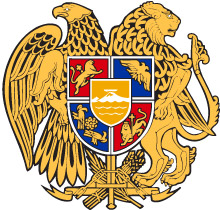    N o              - Ն						        	        «         »                  2022	ՆՈՐ ՉԱՓՈՐՈՐՈՇՉԻՆ ՀԱՄԱՊԱՏԱՍԽԱՆ՝ ՀՀ ՀԱՆՐԱԿՐԹԱԿԱՆ ՈՒՍՈՒՄՆԱԿԱՆ ՀԱՍՏԱՏՈՒԹՅՈՒՆՆԵՐԻ 7-ՐԴ ԵՎ 10-ՐԴ ԴԱՍԱՐԱՆՆԵՐԻ «ԱՐՎԵՍՏ» ԻՆՏԵԳՐՎԱԾ ԱՌԱՐԿԱՅԻ ԾՐԱԳՐԵՐԸ ՀԱՍՏԱՏԵԼՈՒ ՄԱՍԻՆ	Ղեկավարվելով «Հանրակրթության մասին» ՀՀ օրենքի 30-րդ հոդվածի 1-ին մասի 1-ին կետով՝ՀՐԱՄԱՅՈՒՄ ԵՄՀաստատել նոր չափորոշչին համապատասխան՝ ՀՀ հանրակրթական ուսումնական հաստատություններում «Արվեստ» ինտեգրված առարկայի   7-րդ և 10-րդ  դասարանների լրամշակված ծրագրերը՝ համաձայն հավելվածի:                                   Վ. ԴՈՒՄԱՆՅԱՆ                                                                                                                                                                                         Հավելված ՀՀ կրթության, գիտության, մշակույթի և սպորտի նախարարի 2022 թվականի _______________ -ի  N       հրամանի10-ՐԴ ԴԱՍԱՐԱՆ«ԱՐՎԵՍՏ»ԻՆՏԵԳՐՎԱԾ ԱՌԱՐԿԱՅԱԿԱՆ ԾՐԱԳԻՐ7-ՐԴ ԴԱՍԱՐԱՆԳԵՂԱՐՎԵՍՏԱԿԱՆ ԳՈՐԾՈՒՆԵՈՒԹՅՈՒՆԳԵՂԱՐՎԵՍՏԱԿԱՆ ԳՈՐԾՈՒՆԵՈՒԹՅՈՒՆԳԵՂԱՐՎԵՍՏԱԿԱՆ ԳՈՐԾՈՒՆԵՈՒԹՅՈՒՆԳԵՂԱՐՎԵՍՏԱԿԱՆ ԳՈՐԾՈՒՆԵՈՒԹՅՈՒՆՆՅՈՒԹԵՐ, ՄԻՋՈՑՆԵՐ ՆՅՈՒԹԵՐ, ՄԻՋՈՑՆԵՐ ՆՅՈՒԹԵՐ, ՄԻՋՈՑՆԵՐ ՆՅՈՒԹԵՐ, ՄԻՋՈՑՆԵՐ ՆպատակըՆպատակը Վերջնարդյունքներ ՎերջնարդյունքներՍտեղծագործական աշխատանքներում համապատասխան մոտեցումներն ու սկզբունքներն ընտրելու, դրանք ազատ և գրագետ կիրառելու հմտությունների ձևավորում։Ընդհանուր աշխատանքային տարածքում համագործակցելու կարողությունների ձևավորում։Ստեղծագործական աշխատանքներում համապատասխան մոտեցումներն ու սկզբունքներն ընտրելու, դրանք ազատ և գրագետ կիրառելու հմտությունների ձևավորում։Ընդհանուր աշխատանքային տարածքում համագործակցելու կարողությունների ձևավորում։ 10.Ա․Ս.ՆՄ.1. Հետազոտել տարբեր նյութեր, միջոցներ, գտնել ստեղծագործական աշխատանքներ ստանալու նոր մոտեցումներ (2D, 3D 4D), որոնք կարող են ունենալ հասարակական ներգործություն։ 10.Ա․Ս.ՆՄ.2. Ձևակերպումներում կիրառել մասնագիտական բառամթերք և եզրույթներ։ 10.Ա․Ս.ՆՄ.3. Բացատրել ավանդական և ոչ ավանդական աշխատանքային գործիքների և միջոցների ազդեցությունը մարդկանց առողջության և շրջակա միջավայրի վրա: Ցուցադրել նյութերի, գործիքների և միջոցների անվտանգ կիրառման հմտություններ։ 10.Ա․Ս.ՆԵ.1.  Արվեստի ստեղծագործությունը ներկայացնել այլ մեկնաբանությամբ (2D, 3D, 4D, նորովի մշակմամբ, գրավոր, բանավոր, մնջախաղ)։ 10.Ա․Ս.ՆԵ.2. Ստեղծել աշխատանքներ՝ բնօրինակը ներկայացնելով վերացական արվեստի տեսանկյունից (2D, 3D, 4D, գրավոր, բանավոր, մնջախաղ)։	 10.Ա․Ա.ՔԱ.2. Քննարկել և վերլուծել տարբեր ժամանակներում ստեղծված նախագծերը, դրանց թողած հասարակական ազդեցությունը։ 10.Ա․Ս.ՆՄ.1. Հետազոտել տարբեր նյութեր, միջոցներ, գտնել ստեղծագործական աշխատանքներ ստանալու նոր մոտեցումներ (2D, 3D 4D), որոնք կարող են ունենալ հասարակական ներգործություն։ 10.Ա․Ս.ՆՄ.2. Ձևակերպումներում կիրառել մասնագիտական բառամթերք և եզրույթներ։ 10.Ա․Ս.ՆՄ.3. Բացատրել ավանդական և ոչ ավանդական աշխատանքային գործիքների և միջոցների ազդեցությունը մարդկանց առողջության և շրջակա միջավայրի վրա: Ցուցադրել նյութերի, գործիքների և միջոցների անվտանգ կիրառման հմտություններ։ 10.Ա․Ս.ՆԵ.1.  Արվեստի ստեղծագործությունը ներկայացնել այլ մեկնաբանությամբ (2D, 3D, 4D, նորովի մշակմամբ, գրավոր, բանավոր, մնջախաղ)։ 10.Ա․Ս.ՆԵ.2. Ստեղծել աշխատանքներ՝ բնօրինակը ներկայացնելով վերացական արվեստի տեսանկյունից (2D, 3D, 4D, գրավոր, բանավոր, մնջախաղ)։	 10.Ա․Ա.ՔԱ.2. Քննարկել և վերլուծել տարբեր ժամանակներում ստեղծված նախագծերը, դրանց թողած հասարակական ազդեցությունը։Ուղղորդող հարցադրումՈւղղորդող հարցադրում 10.Ա․Ս.ՆՄ.1. Հետազոտել տարբեր նյութեր, միջոցներ, գտնել ստեղծագործական աշխատանքներ ստանալու նոր մոտեցումներ (2D, 3D 4D), որոնք կարող են ունենալ հասարակական ներգործություն։ 10.Ա․Ս.ՆՄ.2. Ձևակերպումներում կիրառել մասնագիտական բառամթերք և եզրույթներ։ 10.Ա․Ս.ՆՄ.3. Բացատրել ավանդական և ոչ ավանդական աշխատանքային գործիքների և միջոցների ազդեցությունը մարդկանց առողջության և շրջակա միջավայրի վրա: Ցուցադրել նյութերի, գործիքների և միջոցների անվտանգ կիրառման հմտություններ։ 10.Ա․Ս.ՆԵ.1.  Արվեստի ստեղծագործությունը ներկայացնել այլ մեկնաբանությամբ (2D, 3D, 4D, նորովի մշակմամբ, գրավոր, բանավոր, մնջախաղ)։ 10.Ա․Ս.ՆԵ.2. Ստեղծել աշխատանքներ՝ բնօրինակը ներկայացնելով վերացական արվեստի տեսանկյունից (2D, 3D, 4D, գրավոր, բանավոր, մնջախաղ)։	 10.Ա․Ա.ՔԱ.2. Քննարկել և վերլուծել տարբեր ժամանակներում ստեղծված նախագծերը, դրանց թողած հասարակական ազդեցությունը։ 10.Ա․Ս.ՆՄ.1. Հետազոտել տարբեր նյութեր, միջոցներ, գտնել ստեղծագործական աշխատանքներ ստանալու նոր մոտեցումներ (2D, 3D 4D), որոնք կարող են ունենալ հասարակական ներգործություն։ 10.Ա․Ս.ՆՄ.2. Ձևակերպումներում կիրառել մասնագիտական բառամթերք և եզրույթներ։ 10.Ա․Ս.ՆՄ.3. Բացատրել ավանդական և ոչ ավանդական աշխատանքային գործիքների և միջոցների ազդեցությունը մարդկանց առողջության և շրջակա միջավայրի վրա: Ցուցադրել նյութերի, գործիքների և միջոցների անվտանգ կիրառման հմտություններ։ 10.Ա․Ս.ՆԵ.1.  Արվեստի ստեղծագործությունը ներկայացնել այլ մեկնաբանությամբ (2D, 3D, 4D, նորովի մշակմամբ, գրավոր, բանավոր, մնջախաղ)։ 10.Ա․Ս.ՆԵ.2. Ստեղծել աշխատանքներ՝ բնօրինակը ներկայացնելով վերացական արվեստի տեսանկյունից (2D, 3D, 4D, գրավոր, բանավոր, մնջախաղ)։	 10.Ա․Ա.ՔԱ.2. Քննարկել և վերլուծել տարբեր ժամանակներում ստեղծված նախագծերը, դրանց թողած հասարակական ազդեցությունը։Ինչպե՞ս է ստեղծագործությունն ազդում կամ ներգործում դիտողի վրա։Ի՞նչն է օգնում արվեստագետին չվախենալու և փնտրելու այլընտրանքային ստեղծագրծական լուծումներ։Ի՞նչ է նշանակում ստեղծագործական ազատություն։ Ինչպե՞ս է ստեղծագործությունն ազդում կամ ներգործում դիտողի վրա։Ի՞նչն է օգնում արվեստագետին չվախենալու և փնտրելու այլընտրանքային ստեղծագրծական լուծումներ։Ի՞նչ է նշանակում ստեղծագործական ազատություն։  10.Ա․Ս.ՆՄ.1. Հետազոտել տարբեր նյութեր, միջոցներ, գտնել ստեղծագործական աշխատանքներ ստանալու նոր մոտեցումներ (2D, 3D 4D), որոնք կարող են ունենալ հասարակական ներգործություն։ 10.Ա․Ս.ՆՄ.2. Ձևակերպումներում կիրառել մասնագիտական բառամթերք և եզրույթներ։ 10.Ա․Ս.ՆՄ.3. Բացատրել ավանդական և ոչ ավանդական աշխատանքային գործիքների և միջոցների ազդեցությունը մարդկանց առողջության և շրջակա միջավայրի վրա: Ցուցադրել նյութերի, գործիքների և միջոցների անվտանգ կիրառման հմտություններ։ 10.Ա․Ս.ՆԵ.1.  Արվեստի ստեղծագործությունը ներկայացնել այլ մեկնաբանությամբ (2D, 3D, 4D, նորովի մշակմամբ, գրավոր, բանավոր, մնջախաղ)։ 10.Ա․Ս.ՆԵ.2. Ստեղծել աշխատանքներ՝ բնօրինակը ներկայացնելով վերացական արվեստի տեսանկյունից (2D, 3D, 4D, գրավոր, բանավոր, մնջախաղ)։	 10.Ա․Ա.ՔԱ.2. Քննարկել և վերլուծել տարբեր ժամանակներում ստեղծված նախագծերը, դրանց թողած հասարակական ազդեցությունը։ 10.Ա․Ս.ՆՄ.1. Հետազոտել տարբեր նյութեր, միջոցներ, գտնել ստեղծագործական աշխատանքներ ստանալու նոր մոտեցումներ (2D, 3D 4D), որոնք կարող են ունենալ հասարակական ներգործություն։ 10.Ա․Ս.ՆՄ.2. Ձևակերպումներում կիրառել մասնագիտական բառամթերք և եզրույթներ։ 10.Ա․Ս.ՆՄ.3. Բացատրել ավանդական և ոչ ավանդական աշխատանքային գործիքների և միջոցների ազդեցությունը մարդկանց առողջության և շրջակա միջավայրի վրա: Ցուցադրել նյութերի, գործիքների և միջոցների անվտանգ կիրառման հմտություններ։ 10.Ա․Ս.ՆԵ.1.  Արվեստի ստեղծագործությունը ներկայացնել այլ մեկնաբանությամբ (2D, 3D, 4D, նորովի մշակմամբ, գրավոր, բանավոր, մնջախաղ)։ 10.Ա․Ս.ՆԵ.2. Ստեղծել աշխատանքներ՝ բնօրինակը ներկայացնելով վերացական արվեստի տեսանկյունից (2D, 3D, 4D, գրավոր, բանավոր, մնջախաղ)։	 10.Ա․Ա.ՔԱ.2. Քննարկել և վերլուծել տարբեր ժամանակներում ստեղծված նախագծերը, դրանց թողած հասարակական ազդեցությունը։Դասընթացի ուսումնասիրության արդյունքում սովորողը կկարողանա՝Դասընթացի ուսումնասիրության արդյունքում սովորողը կկարողանա՝Դասընթացի ուսումնասիրության արդյունքում սովորողը կկարողանա՝Դասընթացի ուսումնասիրության արդյունքում սովորողը կկարողանա՝Զարգացնել գաղափարը՝ աշխատել թեմայի մշակման, էսքիզների  կատարման ուղղությամբ,Տարբեր գործիքներով և միջոցներով հասնել առավել արտահայտչականության: Ընտրել թեմային  համապատասխան առավել արդյունավետ գործիքներ:Պատկերացնել, հետազոտել, համադրել, հակադրել, արտահայտել նախագծի հիմնական գաղափարները:Կազմել նախագծի գործողությունների պլան, որոշել նյութը, մատուցման ձևը/ձևերը։Հավաքել օգտակար տեղեկատվություն, ձևակերպել խնդիրը, ստեղծել նախնական տարբերակ, ընտրել այլընտրանքային տարբերակ։Կատարել արվեստագիտական եզրույթների խմբավորում, ըստ առաջդրված չափանիշներիԿատարել ստեղծագործական գործունեությանն առնչվող եզրույթների մասնագիտական վերլուծություններ, թարգմանություններ։Ստեղծել եզրույթները ներկայացնող պաստառներ, պահպանել տառերի և բառերի ներկայացման համաչափությունները, պահպանել դեկորատիվ արտահայտչականությունը։Պահպանել աշխատանքի անվտանգության կանոնները, Ճիշտ կազմակերպել աշխատանքային տարածքը, աշխատանքի բոլոր փուլերում պահպանել հիգիենայի, անձնական տարածքի կանոնները։Աշխատանքներում պահպանել ընտրված նյութերով գրագետ աշխատելու օրինաչափությունները։Համագործակցել ընդհանուր  աշխատանքային տարածքում։Ցուցադրել ստեղծագործական մտածողություն և գեղարվեստական միտք։Ստեղծել երևակայությամբ և զգացմունքներով թելադրված աշխատանքներ, որոնք արտահայտում են տրամադրություն, զգացմունք կամ անձնապես ունեցած հուզական վերաբերմունք:Ստեղծել  տարբեր ժամանակաշրջանների բնական միջավայրին, հասարակական, տնտեսական, քաղաքական և մշակութային զարգացումներին վերաբերվող արտահայտիչ երևակայական աշխատանքներ:տեղծել աշխատանքներ՝ Արվեստի հայտնի ստեղծագործությունները ներկայացնելով նորարարական մոտեցումներով։Ստեղծել աշխատանքներ, ցուցադրելով ինքնուրույն աշխատելու, ստեղծագործական և քննական մտածողության հմտություններ։Բանավոր կամ գրավոր մեկնաբանել և թվարկել կերպարվեստի տարրերն ու սկզբունքներն առաջարկված ստեղծագործություններում, դրանց ազդեցությունն ու նշանակությունը հիմնական գաղափարի վրա:Կատարել վերլուծություններ և հետազոտություններ, մշակութային իրադարձության նշանակալիության, կարևորության վերաբերյալ։Հավաքագրել և դասակարգել մշակութային իրադարձության կամ ստեղծագործության վերաբերյալ արտահայտված կարծիքները։ Զարգացնել գաղափարը՝ աշխատել թեմայի մշակման, էսքիզների  կատարման ուղղությամբ,Տարբեր գործիքներով և միջոցներով հասնել առավել արտահայտչականության: Ընտրել թեմային  համապատասխան առավել արդյունավետ գործիքներ:Պատկերացնել, հետազոտել, համադրել, հակադրել, արտահայտել նախագծի հիմնական գաղափարները:Կազմել նախագծի գործողությունների պլան, որոշել նյութը, մատուցման ձևը/ձևերը։Հավաքել օգտակար տեղեկատվություն, ձևակերպել խնդիրը, ստեղծել նախնական տարբերակ, ընտրել այլընտրանքային տարբերակ։Կատարել արվեստագիտական եզրույթների խմբավորում, ըստ առաջդրված չափանիշներիԿատարել ստեղծագործական գործունեությանն առնչվող եզրույթների մասնագիտական վերլուծություններ, թարգմանություններ։Ստեղծել եզրույթները ներկայացնող պաստառներ, պահպանել տառերի և բառերի ներկայացման համաչափությունները, պահպանել դեկորատիվ արտահայտչականությունը։Պահպանել աշխատանքի անվտանգության կանոնները, Ճիշտ կազմակերպել աշխատանքային տարածքը, աշխատանքի բոլոր փուլերում պահպանել հիգիենայի, անձնական տարածքի կանոնները։Աշխատանքներում պահպանել ընտրված նյութերով գրագետ աշխատելու օրինաչափությունները։Համագործակցել ընդհանուր  աշխատանքային տարածքում։Ցուցադրել ստեղծագործական մտածողություն և գեղարվեստական միտք։Ստեղծել երևակայությամբ և զգացմունքներով թելադրված աշխատանքներ, որոնք արտահայտում են տրամադրություն, զգացմունք կամ անձնապես ունեցած հուզական վերաբերմունք:Ստեղծել  տարբեր ժամանակաշրջանների բնական միջավայրին, հասարակական, տնտեսական, քաղաքական և մշակութային զարգացումներին վերաբերվող արտահայտիչ երևակայական աշխատանքներ:տեղծել աշխատանքներ՝ Արվեստի հայտնի ստեղծագործությունները ներկայացնելով նորարարական մոտեցումներով։Ստեղծել աշխատանքներ, ցուցադրելով ինքնուրույն աշխատելու, ստեղծագործական և քննական մտածողության հմտություններ։Բանավոր կամ գրավոր մեկնաբանել և թվարկել կերպարվեստի տարրերն ու սկզբունքներն առաջարկված ստեղծագործություններում, դրանց ազդեցությունն ու նշանակությունը հիմնական գաղափարի վրա:Կատարել վերլուծություններ և հետազոտություններ, մշակութային իրադարձության նշանակալիության, կարևորության վերաբերյալ։Հավաքագրել և դասակարգել մշակութային իրադարձության կամ ստեղծագործության վերաբերյալ արտահայտված կարծիքները։ Զարգացնել գաղափարը՝ աշխատել թեմայի մշակման, էսքիզների  կատարման ուղղությամբ,Տարբեր գործիքներով և միջոցներով հասնել առավել արտահայտչականության: Ընտրել թեմային  համապատասխան առավել արդյունավետ գործիքներ:Պատկերացնել, հետազոտել, համադրել, հակադրել, արտահայտել նախագծի հիմնական գաղափարները:Կազմել նախագծի գործողությունների պլան, որոշել նյութը, մատուցման ձևը/ձևերը։Հավաքել օգտակար տեղեկատվություն, ձևակերպել խնդիրը, ստեղծել նախնական տարբերակ, ընտրել այլընտրանքային տարբերակ։Կատարել արվեստագիտական եզրույթների խմբավորում, ըստ առաջդրված չափանիշներիԿատարել ստեղծագործական գործունեությանն առնչվող եզրույթների մասնագիտական վերլուծություններ, թարգմանություններ։Ստեղծել եզրույթները ներկայացնող պաստառներ, պահպանել տառերի և բառերի ներկայացման համաչափությունները, պահպանել դեկորատիվ արտահայտչականությունը։Պահպանել աշխատանքի անվտանգության կանոնները, Ճիշտ կազմակերպել աշխատանքային տարածքը, աշխատանքի բոլոր փուլերում պահպանել հիգիենայի, անձնական տարածքի կանոնները։Աշխատանքներում պահպանել ընտրված նյութերով գրագետ աշխատելու օրինաչափությունները։Համագործակցել ընդհանուր  աշխատանքային տարածքում։Ցուցադրել ստեղծագործական մտածողություն և գեղարվեստական միտք։Ստեղծել երևակայությամբ և զգացմունքներով թելադրված աշխատանքներ, որոնք արտահայտում են տրամադրություն, զգացմունք կամ անձնապես ունեցած հուզական վերաբերմունք:Ստեղծել  տարբեր ժամանակաշրջանների բնական միջավայրին, հասարակական, տնտեսական, քաղաքական և մշակութային զարգացումներին վերաբերվող արտահայտիչ երևակայական աշխատանքներ:տեղծել աշխատանքներ՝ Արվեստի հայտնի ստեղծագործությունները ներկայացնելով նորարարական մոտեցումներով։Ստեղծել աշխատանքներ, ցուցադրելով ինքնուրույն աշխատելու, ստեղծագործական և քննական մտածողության հմտություններ։Բանավոր կամ գրավոր մեկնաբանել և թվարկել կերպարվեստի տարրերն ու սկզբունքներն առաջարկված ստեղծագործություններում, դրանց ազդեցությունն ու նշանակությունը հիմնական գաղափարի վրա:Կատարել վերլուծություններ և հետազոտություններ, մշակութային իրադարձության նշանակալիության, կարևորության վերաբերյալ։Հավաքագրել և դասակարգել մշակութային իրադարձության կամ ստեղծագործության վերաբերյալ արտահայտված կարծիքները։ Զարգացնել գաղափարը՝ աշխատել թեմայի մշակման, էսքիզների  կատարման ուղղությամբ,Տարբեր գործիքներով և միջոցներով հասնել առավել արտահայտչականության: Ընտրել թեմային  համապատասխան առավել արդյունավետ գործիքներ:Պատկերացնել, հետազոտել, համադրել, հակադրել, արտահայտել նախագծի հիմնական գաղափարները:Կազմել նախագծի գործողությունների պլան, որոշել նյութը, մատուցման ձևը/ձևերը։Հավաքել օգտակար տեղեկատվություն, ձևակերպել խնդիրը, ստեղծել նախնական տարբերակ, ընտրել այլընտրանքային տարբերակ։Կատարել արվեստագիտական եզրույթների խմբավորում, ըստ առաջդրված չափանիշներիԿատարել ստեղծագործական գործունեությանն առնչվող եզրույթների մասնագիտական վերլուծություններ, թարգմանություններ։Ստեղծել եզրույթները ներկայացնող պաստառներ, պահպանել տառերի և բառերի ներկայացման համաչափությունները, պահպանել դեկորատիվ արտահայտչականությունը։Պահպանել աշխատանքի անվտանգության կանոնները, Ճիշտ կազմակերպել աշխատանքային տարածքը, աշխատանքի բոլոր փուլերում պահպանել հիգիենայի, անձնական տարածքի կանոնները։Աշխատանքներում պահպանել ընտրված նյութերով գրագետ աշխատելու օրինաչափությունները։Համագործակցել ընդհանուր  աշխատանքային տարածքում։Ցուցադրել ստեղծագործական մտածողություն և գեղարվեստական միտք։Ստեղծել երևակայությամբ և զգացմունքներով թելադրված աշխատանքներ, որոնք արտահայտում են տրամադրություն, զգացմունք կամ անձնապես ունեցած հուզական վերաբերմունք:Ստեղծել  տարբեր ժամանակաշրջանների բնական միջավայրին, հասարակական, տնտեսական, քաղաքական և մշակութային զարգացումներին վերաբերվող արտահայտիչ երևակայական աշխատանքներ:տեղծել աշխատանքներ՝ Արվեստի հայտնի ստեղծագործությունները ներկայացնելով նորարարական մոտեցումներով։Ստեղծել աշխատանքներ, ցուցադրելով ինքնուրույն աշխատելու, ստեղծագործական և քննական մտածողության հմտություններ։Բանավոր կամ գրավոր մեկնաբանել և թվարկել կերպարվեստի տարրերն ու սկզբունքներն առաջարկված ստեղծագործություններում, դրանց ազդեցությունն ու նշանակությունը հիմնական գաղափարի վրա:Կատարել վերլուծություններ և հետազոտություններ, մշակութային իրադարձության նշանակալիության, կարևորության վերաբերյալ։Հավաքագրել և դասակարգել մշակութային իրադարձության կամ ստեղծագործության վերաբերյալ արտահայտված կարծիքները։ ԲովանդակությունԱռաջարկվող գործունեության ձևերԱռաջարկվող գործունեության ձևեր Խաչվող հասկացություններ           Հասարակական ներգործության ապահովումը՝ կախված ստեղծագործական աշխատանքներում  տարբեր նյութերի, միջոցների և  նոր մոտեցումների ընտրությունից (2D, 3D, 4D, գրավոր, բանավոր, մնջախաղ):Մասնագիտական բառամթերք և եզրույթներ:Ավանդական և ոչ ավանդական աշխատանքային գործիքների և միջոցների ազդեցությունը մարդկանց առողջության և շրջակա միջավայրի վրա:Նյութերի, գործիքների և միջոցների անվտանգ, խնայողաբար կիրառումը:Ուսումնասիրել և փորձարկել թեմայի մեկնաբանության տարբեր մոտեցումներ։ Թեման մեկնաբանել՝- երգիծական,- դրամատիկ,- մարդասիրական,- դեկորատիվ,- տեքստային,- մանկական,- քաղաքական երանգավորումներով։Կրկնօրինակել արվեստի որևէ ստեղծագործություն՝ պահպանելով նյութերի, մատուցման միջոցների նույնականությունը:Ներկայացնել արվեստի տարբեր ճյուղերում նյութերի կիրառման հնարավորություններն ու սկզբունքները:Գեղարվեստական հնարքների ուսումնասիրություն (ֆակտուրա, ամբողջականություն, արտասովորություն, գեղագիտական կողմ և այլն)։Ներկայացնել թեմայի սեփական մեկնաբանությունը, կիրառել տեխնիկական/մեդիա տարբեր միջոցներ՝ գաղափարներն այլ լուծումներով նրկայացնելու նպատակով։Կատարել էսքիզներ միևնույն թեման տարբեր միջոցներով ներկայացնլու նպատակով։Կատարել էսքիզներ միևնույն տեխնիկական միջոցներով տարբեր թեմաներ ներկայացնելու նպատակով։Արտապատկերել ստեղծագործությունները՝ պահպաելով ոճական, տեխնիկական օրինաչափությունները և հիմնական նյութը։Պլակատային գրաֆիկայի կոմպոզիցիայի, թեմատիկ և բովանդակային կառուցվածքի ուսումնասիրություն:Ուսումնասիրել և վերլուծել  ստեղծագործությունները բոլոր ուղղություններով՝ թեմա/սցենար, գործող անձինք/կերպարներ, կառուցվածք/ձև, ընտրված նյութեր, մատուցման արդյունավետություն և այլն։Պատրաստել մասնագիտական պաստառներ։ Նյութերի և միջոցների խնայողություն:Ուսումնասիրել և փորձարկել թեմայի մեկնաբանության տարբեր մոտեցումներ։ Թեման մեկնաբանել՝- երգիծական,- դրամատիկ,- մարդասիրական,- դեկորատիվ,- տեքստային,- մանկական,- քաղաքական երանգավորումներով։Կրկնօրինակել արվեստի որևէ ստեղծագործություն՝ պահպանելով նյութերի, մատուցման միջոցների նույնականությունը:Ներկայացնել արվեստի տարբեր ճյուղերում նյութերի կիրառման հնարավորություններն ու սկզբունքները:Գեղարվեստական հնարքների ուսումնասիրություն (ֆակտուրա, ամբողջականություն, արտասովորություն, գեղագիտական կողմ և այլն)։Ներկայացնել թեմայի սեփական մեկնաբանությունը, կիրառել տեխնիկական/մեդիա տարբեր միջոցներ՝ գաղափարներն այլ լուծումներով նրկայացնելու նպատակով։Կատարել էսքիզներ միևնույն թեման տարբեր միջոցներով ներկայացնլու նպատակով։Կատարել էսքիզներ միևնույն տեխնիկական միջոցներով տարբեր թեմաներ ներկայացնելու նպատակով։Արտապատկերել ստեղծագործությունները՝ պահպաելով ոճական, տեխնիկական օրինաչափությունները և հիմնական նյութը։Պլակատային գրաֆիկայի կոմպոզիցիայի, թեմատիկ և բովանդակային կառուցվածքի ուսումնասիրություն:Ուսումնասիրել և վերլուծել  ստեղծագործությունները բոլոր ուղղություններով՝ թեմա/սցենար, գործող անձինք/կերպարներ, կառուցվածք/ձև, ընտրված նյութեր, մատուցման արդյունավետություն և այլն։Պատրաստել մասնագիտական պաստառներ։ Նյութերի և միջոցների խնայողություն:Պատճառ և հետևանք Մեխանիզմ և կանխատեսում (աշխատանքի բնույթ և արդյունք կապը. նյութը, չափը, խնդիրը, թեմաներն ազդում են աշխատանքի բնույթի վրա, ինչը տարբեր արդյունքներ է տալիս): Մասշտաբ, համամասնություն, քանակ։ Մասշտաբները փոխվելիս փոխվում են պատկերների չափերը, սակայն  համամասնությունը պահպանվում է, ինչպես օրինակ՝ բնօրինակից պատկերման աշխատանքներում։Առաջարկվող թեմատիկաԱռաջարկվող թեմատիկաԱռաջարկվող թեմատիկաԱռաջարկվող թեմատիկաԳլոբալ նշանակություն ունեցող նախագծեր՝  տուրիզմը Հայաստանում, բնապահպանական նախագիծ, մարդու իրավունքներ: Ձեռնարկատիրական նախագիծ՝  ձեռնարկության լոգո, գովազդ, հանդերձանք, պայուսակ, գրիչ , թղթապանակ և այլն:Գրական ստեղծագործության վերծանում՝ գրքի ձևավորում, թատերային նեկայացում կամ ֆիլմ, լուսանկարչական նախագիծ, անիմացիա, մուլտֆիլմ և այլն:Ճարտարապետական կոթողների և հիշարժան վայրերի քարտեզագրում, պատկերազարդում:Գլոբալ նշանակություն ունեցող նախագծեր՝  տուրիզմը Հայաստանում, բնապահպանական նախագիծ, մարդու իրավունքներ: Ձեռնարկատիրական նախագիծ՝  ձեռնարկության լոգո, գովազդ, հանդերձանք, պայուսակ, գրիչ , թղթապանակ և այլն:Գրական ստեղծագործության վերծանում՝ գրքի ձևավորում, թատերային նեկայացում կամ ֆիլմ, լուսանկարչական նախագիծ, անիմացիա, մուլտֆիլմ և այլն:Ճարտարապետական կոթողների և հիշարժան վայրերի քարտեզագրում, պատկերազարդում:Գլոբալ նշանակություն ունեցող նախագծեր՝  տուրիզմը Հայաստանում, բնապահպանական նախագիծ, մարդու իրավունքներ: Ձեռնարկատիրական նախագիծ՝  ձեռնարկության լոգո, գովազդ, հանդերձանք, պայուսակ, գրիչ , թղթապանակ և այլն:Գրական ստեղծագործության վերծանում՝ գրքի ձևավորում, թատերային նեկայացում կամ ֆիլմ, լուսանկարչական նախագիծ, անիմացիա, մուլտֆիլմ և այլն:Ճարտարապետական կոթողների և հիշարժան վայրերի քարտեզագրում, պատկերազարդում:Գլոբալ նշանակություն ունեցող նախագծեր՝  տուրիզմը Հայաստանում, բնապահպանական նախագիծ, մարդու իրավունքներ: Ձեռնարկատիրական նախագիծ՝  ձեռնարկության լոգո, գովազդ, հանդերձանք, պայուսակ, գրիչ , թղթապանակ և այլն:Գրական ստեղծագործության վերծանում՝ գրքի ձևավորում, թատերային նեկայացում կամ ֆիլմ, լուսանկարչական նախագիծ, անիմացիա, մուլտֆիլմ և այլն:Ճարտարապետական կոթողների և հիշարժան վայրերի քարտեզագրում, պատկերազարդում:Միջառարկայական կապՄիջառարկայական կապՄիջառարկայական կապՄիջառարկայական կապՀումանիտար առարկաներ - հայերենով տարբեր ոճերի և ժանրերի գրավոր և բանավոր խոսքի կառուցում՝  օգտագործելով տարբեր արտահայտչամիջոցներ և համապատասխանեցնելով դրանք իրավիճակներին։ Օտար լեզվով բավականին սահուն և հանպատրաստից բանավոր շփում, կարդալ և հասկանալ տարաբնույթ տեքստերի հիմնական միտքը, այդ թվում՝ արվեստագիտական բառապաշար պարունակող, տարբեր թեմաների շուրջ կառուցել գրավոր շարադրանք։Բնագիտական առարկաներ - վերլուծել բնական համակարգերի փոխկապակցվածությունը՝ դիտարկելով բնագիտական գիտելիքը որպես մեկ ամբողջություն։Հանրահաշիվ, երկրաչափություն - համադրել և վերլուծել տարբեր մաթեմատիկական մոդելներ ծանոթ և անծանոթ իրավիճակներում, կիրառել տարածական մարմինների մասին գիտելիքները կյանքում և տարբեր ուսումնական առարկաներ ուսումնասիրելիս։Առողջ ապրելակերպ -  բացատրել տեխնոլոգիական նորամուծությունների գիտական հիմքերը, ներկայացնել տեխնոլոգիական ձեռքբերումները որպես գիտական և հետազոտական մտքի արգասիք, գիտակցել դրանց հետ կապված հնարավոր վտանգները բնության և մարդու համար։ ԹԳՀԳ    - կիրառել համալիր գիտելիք և անհրաժեշտ հմտություններ՝ տեխնոլոգիական զարգացման  և տեղեկատվության բազմազանության պայմաններում կողմնորոշվելու համար։Հումանիտար առարկաներ - հայերենով տարբեր ոճերի և ժանրերի գրավոր և բանավոր խոսքի կառուցում՝  օգտագործելով տարբեր արտահայտչամիջոցներ և համապատասխանեցնելով դրանք իրավիճակներին։ Օտար լեզվով բավականին սահուն և հանպատրաստից բանավոր շփում, կարդալ և հասկանալ տարաբնույթ տեքստերի հիմնական միտքը, այդ թվում՝ արվեստագիտական բառապաշար պարունակող, տարբեր թեմաների շուրջ կառուցել գրավոր շարադրանք։Բնագիտական առարկաներ - վերլուծել բնական համակարգերի փոխկապակցվածությունը՝ դիտարկելով բնագիտական գիտելիքը որպես մեկ ամբողջություն։Հանրահաշիվ, երկրաչափություն - համադրել և վերլուծել տարբեր մաթեմատիկական մոդելներ ծանոթ և անծանոթ իրավիճակներում, կիրառել տարածական մարմինների մասին գիտելիքները կյանքում և տարբեր ուսումնական առարկաներ ուսումնասիրելիս։Առողջ ապրելակերպ -  բացատրել տեխնոլոգիական նորամուծությունների գիտական հիմքերը, ներկայացնել տեխնոլոգիական ձեռքբերումները որպես գիտական և հետազոտական մտքի արգասիք, գիտակցել դրանց հետ կապված հնարավոր վտանգները բնության և մարդու համար։ ԹԳՀԳ    - կիրառել համալիր գիտելիք և անհրաժեշտ հմտություններ՝ տեխնոլոգիական զարգացման  և տեղեկատվության բազմազանության պայմաններում կողմնորոշվելու համար։Հումանիտար առարկաներ - հայերենով տարբեր ոճերի և ժանրերի գրավոր և բանավոր խոսքի կառուցում՝  օգտագործելով տարբեր արտահայտչամիջոցներ և համապատասխանեցնելով դրանք իրավիճակներին։ Օտար լեզվով բավականին սահուն և հանպատրաստից բանավոր շփում, կարդալ և հասկանալ տարաբնույթ տեքստերի հիմնական միտքը, այդ թվում՝ արվեստագիտական բառապաշար պարունակող, տարբեր թեմաների շուրջ կառուցել գրավոր շարադրանք։Բնագիտական առարկաներ - վերլուծել բնական համակարգերի փոխկապակցվածությունը՝ դիտարկելով բնագիտական գիտելիքը որպես մեկ ամբողջություն։Հանրահաշիվ, երկրաչափություն - համադրել և վերլուծել տարբեր մաթեմատիկական մոդելներ ծանոթ և անծանոթ իրավիճակներում, կիրառել տարածական մարմինների մասին գիտելիքները կյանքում և տարբեր ուսումնական առարկաներ ուսումնասիրելիս։Առողջ ապրելակերպ -  բացատրել տեխնոլոգիական նորամուծությունների գիտական հիմքերը, ներկայացնել տեխնոլոգիական ձեռքբերումները որպես գիտական և հետազոտական մտքի արգասիք, գիտակցել դրանց հետ կապված հնարավոր վտանգները բնության և մարդու համար։ ԹԳՀԳ    - կիրառել համալիր գիտելիք և անհրաժեշտ հմտություններ՝ տեխնոլոգիական զարգացման  և տեղեկատվության բազմազանության պայմաններում կողմնորոշվելու համար։Հումանիտար առարկաներ - հայերենով տարբեր ոճերի և ժանրերի գրավոր և բանավոր խոսքի կառուցում՝  օգտագործելով տարբեր արտահայտչամիջոցներ և համապատասխանեցնելով դրանք իրավիճակներին։ Օտար լեզվով բավականին սահուն և հանպատրաստից բանավոր շփում, կարդալ և հասկանալ տարաբնույթ տեքստերի հիմնական միտքը, այդ թվում՝ արվեստագիտական բառապաշար պարունակող, տարբեր թեմաների շուրջ կառուցել գրավոր շարադրանք։Բնագիտական առարկաներ - վերլուծել բնական համակարգերի փոխկապակցվածությունը՝ դիտարկելով բնագիտական գիտելիքը որպես մեկ ամբողջություն։Հանրահաշիվ, երկրաչափություն - համադրել և վերլուծել տարբեր մաթեմատիկական մոդելներ ծանոթ և անծանոթ իրավիճակներում, կիրառել տարածական մարմինների մասին գիտելիքները կյանքում և տարբեր ուսումնական առարկաներ ուսումնասիրելիս։Առողջ ապրելակերպ -  բացատրել տեխնոլոգիական նորամուծությունների գիտական հիմքերը, ներկայացնել տեխնոլոգիական ձեռքբերումները որպես գիտական և հետազոտական մտքի արգասիք, գիտակցել դրանց հետ կապված հնարավոր վտանգները բնության և մարդու համար։ ԹԳՀԳ    - կիրառել համալիր գիտելիք և անհրաժեշտ հմտություններ՝ տեխնոլոգիական զարգացման  և տեղեկատվության բազմազանության պայմաններում կողմնորոշվելու համար։Կապը ՀՊՉ  վերջնարդյունքների հետԿապը ՀՊՉ  վերջնարդյունքների հետԿապը ՀՊՉ  վերջնարդյունքների հետԿապը ՀՊՉ  վերջնարդյունքների հետՄ4, Մ5, Մ7, Մ9, Մ10, Մ11, Մ12, Մ15, Մ25, Մ26, Մ33, Մ40, Մ41Մ4, Մ5, Մ7, Մ9, Մ10, Մ11, Մ12, Մ15, Մ25, Մ26, Մ33, Մ40, Մ41Մ4, Մ5, Մ7, Մ9, Մ10, Մ11, Մ12, Մ15, Մ25, Մ26, Մ33, Մ40, Մ41Մ4, Մ5, Մ7, Մ9, Մ10, Մ11, Մ12, Մ15, Մ25, Մ26, Մ33, Մ40, Մ41ԳԵՂԱՐՎԵՍՏԱԿԱՆ ԳՈՐԾՈՒՆԵՈՒԹՅՈՒՆԳԵՂԱՐՎԵՍՏԱԿԱՆ ԳՈՐԾՈՒՆԵՈՒԹՅՈՒՆԳԵՂԱՐՎԵՍՏԱԿԱՆ ԳՈՐԾՈՒՆԵՈՒԹՅՈՒՆԳԵՂԱՐՎԵՍՏԱԿԱՆ ԳՈՐԾՈՒՆԵՈՒԹՅՈՒՆԱՐՎԵՍՏԻ ՏԱՐՐԵՐ ԵՎ ԴԻԶԱՅՆԻ ՍԿԶԲՈՒՆՔՆԵՐ ԱՐՎԵՍՏԻ ՏԱՐՐԵՐ ԵՎ ԴԻԶԱՅՆԻ ՍԿԶԲՈՒՆՔՆԵՐ ԱՐՎԵՍՏԻ ՏԱՐՐԵՐ ԵՎ ԴԻԶԱՅՆԻ ՍԿԶԲՈՒՆՔՆԵՐ ԱՐՎԵՍՏԻ ՏԱՐՐԵՐ ԵՎ ԴԻԶԱՅՆԻ ՍԿԶԲՈՒՆՔՆԵՐ ՆպատակըՆպատակըՎերջնարդյունքներՎերջնարդյունքներԴիզայնի սկզբունքներն ու կերպարվեստի տարրերն արտահայտող էսքիզների և ճեպանկարների կատարման հմտություննրի ձևավորում։Դասական արվեստի ստեղծագործությունները ժամանակակից մեկնաբանություններով մատուցելու վարժությունների կատարում։Դիզայնի սկզբունքներն ու կերպարվեստի տարրերն արտահայտող էսքիզների և ճեպանկարների կատարման հմտություննրի ձևավորում։Դասական արվեստի ստեղծագործությունները ժամանակակից մեկնաբանություններով մատուցելու վարժությունների կատարում։ 10.Ա․Ս.ՆՄ.1. Հետազոտել տարբեր նյութեր, միջոցներ, գտնել ստեղծագործական աշխատանքներ ստանալու նոր մոտեցումներ (2D, 3D 4D), որոնք կարող են ունենալ հասարակական ներգործություն: 10.Ա․Ս.ՆՄ.2. Ձևակերպումներում կիրառել մասնագիտական բառամթերք և եզրույթներ: 10.Ա․Ս.ՆՄ.3. Բացատրել ավանդական և ոչ ավանդական աշխատանքային գործիքների և միջոցների ազդեցությունը մարդկանց առողջության և շրջակա միջավայրի վրա: Ցուցադրել նյութերի, գործիքների և միջոցների անվտանգ կիրառման հմտություններ:  10.Ա․Ա.ԴՏ.1. Ստեղծել գրագետ ամբողջական նախագիծ՝ պահպանելով աշխատանքի բոլոր փուլերը՝ սկիզբը, գործընթացը և ավարտը: 10.Ա․Ա.ԴՏ.2. Ստեղծագործական նախագծերում գաղափարը փոխանցել խորհրդանշանների և հուզական ազդակների միջոցով: 10.Ա․Ս.ՆԵ.1.  Արվեստի ստեղծագործությունը ներկայացնել այլ մեկնաբանությամբ (2D, 3D, 4D, նորովի մշակմամբ, գրավոր, բանավոր, մնջախաղ): 10.Ա․Ս.ՆԵ.2. Ստեղծել աշխատանքներ՝ բնօրինակը ներկայացնելով վերացական արվեստի տեսանկյունից (2D, 3D, 4D, գրավոր, բանավոր, մնջախաղ): 10.Ա․Ս.ՆՄ.1. Հետազոտել տարբեր նյութեր, միջոցներ, գտնել ստեղծագործական աշխատանքներ ստանալու նոր մոտեցումներ (2D, 3D 4D), որոնք կարող են ունենալ հասարակական ներգործություն: 10.Ա․Ս.ՆՄ.2. Ձևակերպումներում կիրառել մասնագիտական բառամթերք և եզրույթներ: 10.Ա․Ս.ՆՄ.3. Բացատրել ավանդական և ոչ ավանդական աշխատանքային գործիքների և միջոցների ազդեցությունը մարդկանց առողջության և շրջակա միջավայրի վրա: Ցուցադրել նյութերի, գործիքների և միջոցների անվտանգ կիրառման հմտություններ:  10.Ա․Ա.ԴՏ.1. Ստեղծել գրագետ ամբողջական նախագիծ՝ պահպանելով աշխատանքի բոլոր փուլերը՝ սկիզբը, գործընթացը և ավարտը: 10.Ա․Ա.ԴՏ.2. Ստեղծագործական նախագծերում գաղափարը փոխանցել խորհրդանշանների և հուզական ազդակների միջոցով: 10.Ա․Ս.ՆԵ.1.  Արվեստի ստեղծագործությունը ներկայացնել այլ մեկնաբանությամբ (2D, 3D, 4D, նորովի մշակմամբ, գրավոր, բանավոր, մնջախաղ): 10.Ա․Ս.ՆԵ.2. Ստեղծել աշխատանքներ՝ բնօրինակը ներկայացնելով վերացական արվեստի տեսանկյունից (2D, 3D, 4D, գրավոր, բանավոր, մնջախաղ):Ուղղորդող հարցադրումՈւղղորդող հարցադրում 10.Ա․Ս.ՆՄ.1. Հետազոտել տարբեր նյութեր, միջոցներ, գտնել ստեղծագործական աշխատանքներ ստանալու նոր մոտեցումներ (2D, 3D 4D), որոնք կարող են ունենալ հասարակական ներգործություն: 10.Ա․Ս.ՆՄ.2. Ձևակերպումներում կիրառել մասնագիտական բառամթերք և եզրույթներ: 10.Ա․Ս.ՆՄ.3. Բացատրել ավանդական և ոչ ավանդական աշխատանքային գործիքների և միջոցների ազդեցությունը մարդկանց առողջության և շրջակա միջավայրի վրա: Ցուցադրել նյութերի, գործիքների և միջոցների անվտանգ կիրառման հմտություններ:  10.Ա․Ա.ԴՏ.1. Ստեղծել գրագետ ամբողջական նախագիծ՝ պահպանելով աշխատանքի բոլոր փուլերը՝ սկիզբը, գործընթացը և ավարտը: 10.Ա․Ա.ԴՏ.2. Ստեղծագործական նախագծերում գաղափարը փոխանցել խորհրդանշանների և հուզական ազդակների միջոցով: 10.Ա․Ս.ՆԵ.1.  Արվեստի ստեղծագործությունը ներկայացնել այլ մեկնաբանությամբ (2D, 3D, 4D, նորովի մշակմամբ, գրավոր, բանավոր, մնջախաղ): 10.Ա․Ս.ՆԵ.2. Ստեղծել աշխատանքներ՝ բնօրինակը ներկայացնելով վերացական արվեստի տեսանկյունից (2D, 3D, 4D, գրավոր, բանավոր, մնջախաղ): 10.Ա․Ս.ՆՄ.1. Հետազոտել տարբեր նյութեր, միջոցներ, գտնել ստեղծագործական աշխատանքներ ստանալու նոր մոտեցումներ (2D, 3D 4D), որոնք կարող են ունենալ հասարակական ներգործություն: 10.Ա․Ս.ՆՄ.2. Ձևակերպումներում կիրառել մասնագիտական բառամթերք և եզրույթներ: 10.Ա․Ս.ՆՄ.3. Բացատրել ավանդական և ոչ ավանդական աշխատանքային գործիքների և միջոցների ազդեցությունը մարդկանց առողջության և շրջակա միջավայրի վրա: Ցուցադրել նյութերի, գործիքների և միջոցների անվտանգ կիրառման հմտություններ:  10.Ա․Ա.ԴՏ.1. Ստեղծել գրագետ ամբողջական նախագիծ՝ պահպանելով աշխատանքի բոլոր փուլերը՝ սկիզբը, գործընթացը և ավարտը: 10.Ա․Ա.ԴՏ.2. Ստեղծագործական նախագծերում գաղափարը փոխանցել խորհրդանշանների և հուզական ազդակների միջոցով: 10.Ա․Ս.ՆԵ.1.  Արվեստի ստեղծագործությունը ներկայացնել այլ մեկնաբանությամբ (2D, 3D, 4D, նորովի մշակմամբ, գրավոր, բանավոր, մնջախաղ): 10.Ա․Ս.ՆԵ.2. Ստեղծել աշխատանքներ՝ բնօրինակը ներկայացնելով վերացական արվեստի տեսանկյունից (2D, 3D, 4D, գրավոր, բանավոր, մնջախաղ):Ինչպե՞ս են արվեստագետներն աշխատում: Հնարավո՞ր է արդյոք միևնույն աշխատանքում ինտեգրել տեղանքը,  օբյեկտը, գաղափարը և դեկորատիվ ձևավորումը։Ինչո՞վ կարող է օգնել արվեստագետին քննադատական արձագանքը։Ինչպե՞ս են արվեստագետներն աշխատում: Հնարավո՞ր է արդյոք միևնույն աշխատանքում ինտեգրել տեղանքը,  օբյեկտը, գաղափարը և դեկորատիվ ձևավորումը։Ինչո՞վ կարող է օգնել արվեստագետին քննադատական արձագանքը։ 10.Ա․Ս.ՆՄ.1. Հետազոտել տարբեր նյութեր, միջոցներ, գտնել ստեղծագործական աշխատանքներ ստանալու նոր մոտեցումներ (2D, 3D 4D), որոնք կարող են ունենալ հասարակական ներգործություն: 10.Ա․Ս.ՆՄ.2. Ձևակերպումներում կիրառել մասնագիտական բառամթերք և եզրույթներ: 10.Ա․Ս.ՆՄ.3. Բացատրել ավանդական և ոչ ավանդական աշխատանքային գործիքների և միջոցների ազդեցությունը մարդկանց առողջության և շրջակա միջավայրի վրա: Ցուցադրել նյութերի, գործիքների և միջոցների անվտանգ կիրառման հմտություններ:  10.Ա․Ա.ԴՏ.1. Ստեղծել գրագետ ամբողջական նախագիծ՝ պահպանելով աշխատանքի բոլոր փուլերը՝ սկիզբը, գործընթացը և ավարտը: 10.Ա․Ա.ԴՏ.2. Ստեղծագործական նախագծերում գաղափարը փոխանցել խորհրդանշանների և հուզական ազդակների միջոցով: 10.Ա․Ս.ՆԵ.1.  Արվեստի ստեղծագործությունը ներկայացնել այլ մեկնաբանությամբ (2D, 3D, 4D, նորովի մշակմամբ, գրավոր, բանավոր, մնջախաղ): 10.Ա․Ս.ՆԵ.2. Ստեղծել աշխատանքներ՝ բնօրինակը ներկայացնելով վերացական արվեստի տեսանկյունից (2D, 3D, 4D, գրավոր, բանավոր, մնջախաղ): 10.Ա․Ս.ՆՄ.1. Հետազոտել տարբեր նյութեր, միջոցներ, գտնել ստեղծագործական աշխատանքներ ստանալու նոր մոտեցումներ (2D, 3D 4D), որոնք կարող են ունենալ հասարակական ներգործություն: 10.Ա․Ս.ՆՄ.2. Ձևակերպումներում կիրառել մասնագիտական բառամթերք և եզրույթներ: 10.Ա․Ս.ՆՄ.3. Բացատրել ավանդական և ոչ ավանդական աշխատանքային գործիքների և միջոցների ազդեցությունը մարդկանց առողջության և շրջակա միջավայրի վրա: Ցուցադրել նյութերի, գործիքների և միջոցների անվտանգ կիրառման հմտություններ:  10.Ա․Ա.ԴՏ.1. Ստեղծել գրագետ ամբողջական նախագիծ՝ պահպանելով աշխատանքի բոլոր փուլերը՝ սկիզբը, գործընթացը և ավարտը: 10.Ա․Ա.ԴՏ.2. Ստեղծագործական նախագծերում գաղափարը փոխանցել խորհրդանշանների և հուզական ազդակների միջոցով: 10.Ա․Ս.ՆԵ.1.  Արվեստի ստեղծագործությունը ներկայացնել այլ մեկնաբանությամբ (2D, 3D, 4D, նորովի մշակմամբ, գրավոր, բանավոր, մնջախաղ): 10.Ա․Ս.ՆԵ.2. Ստեղծել աշխատանքներ՝ բնօրինակը ներկայացնելով վերացական արվեստի տեսանկյունից (2D, 3D, 4D, գրավոր, բանավոր, մնջախաղ):Դասընթացի ուսումնասիրության արդյունքում սովորողը կկարողանա՝Դասընթացի ուսումնասիրության արդյունքում սովորողը կկարողանա՝Դասընթացի ուսումնասիրության արդյունքում սովորողը կկարողանա՝Դասընթացի ուսումնասիրության արդյունքում սովորողը կկարողանա՝Զարգացնել գաղափարը՝ աշխատել թեմայի մշակման, էսքիզների  կատարման ուղղությամբ։Տարբեր գործիքներով և միջոցներով հասնել առավել արտահայտչականության: Ընտրել թեմային  համապատասխան առավել արդյունավետ գործիքներ:Պատկերացնել, հետազոտել, համադրել, հակադրել, արտահայտել նախագծի հիմնական գաղափարները:Կազմել նախագծի գործողությունների պլան, որոշել նյութը, մատուցման ձևը/ձևերը։Հավաքել օգտակար տեղեկատվություն, ձևակերպել խնդիրը, ստեղծել նախնական տարբերակ, ընտրել այլընտրանքային տարբերակ։Կատարել արվեստագիտական եզրույթների խմբավորում՝ ըստ առաջադրված չափանիշների:Կատարել ստեղծագործական գործունեությանն առնչվող եզրույթների մասնագիտական վերլուծություններ, թարգմանություններ։Ստեղծել եզրույթները ներկայացնող պաստառներ՝ պահպանել տառերի և բառերի ներկայացման համաչափությունները, պահպանել դեկորատիվ արտահայտչականությունը։Պահպանել աշխատանքի անվտանգության կանոնները: Ճիշտ կազմակերպել աշխատանքային տարածքը, աշխատանքի բոլոր փուլերում պահպանել հիգիենայի, անձնական տարածքի կանոնները։Աշխատանքներում պահպանել ընտրված նյութերով գրագետ աշխատելու օրինաչափությունները։Համագործակցել ընդհանուր  աշխատանքային տարածքում։Բանավոր կամ գրավոր մեկնաբանել և թվարկել արվեստի տարրերն ու սկզբունքներն առաջարկված ստեղծագործություններում, դրանց նշանակությունը և ազդեցությունը հիմնական գաղափարի վրա:Ստանալ  ճանաչելի հորինվածքներ՝ ապահովելով ռիթմ, շարժում, հավասարակշռություն, ազդեցություն, համաչափություն, ներդաշնակություն  և զանազանություն։Կիրառել երանգներ՝  աշխանանքներին հուզականություն հաղորդելու համար։Կատարել հայտնի ստեղծագործությունների կրկնօրինակներ՝ արվեստի տարրերն ու սկզբունքներն առավել արտահայտիչ ներկայացնելով:Ստեղծել աշխատանքներ՝ պահպանելով հայկական/ազգային ավանդական մոտիվները։Ստեղծել աշխատանքներ՝  հայկական/ազգային ավանդական տարրերը համադրելով համաշխարհային արվեստի ստեղծագործությունների հետ։Ստեղծել աշխատանքներ՝  հայկական/ազգային ավանդական տարրերը ինտեգրելով համաշխարհային արվեստի ստեղծագործությունների հետ։Ստեղծել աշխատանքներ՝  համաշխարհային արվեստի ստեղծագործությունները ներկայացնելով հայկական/ազգային ավանդական տարրերով։Աշխատանքներում պահպանել ընտրված նյութերով գրագետ աշխատելու օրինաչափությունները։Ցուցադրել ստեղծագործական մտածողություն և գեղարվեստական միտք։Ստեղծել երևակայության և զգացմունքների վրա հիմնված աշխատանքներ, որոնք արտահայտում են տրամադրություն, զգացմունք կամ անձնապես ունեցած հուզական վերաբերմունք:Ստեղծել  տարբեր ժամանակաշրջանների բնական միջավայրին, հասարակական, տնտեսական, քաղաքական և մշակութային զարգացումներին վերաբերող արտահայտիչ երևակայական աշխատանքներ:Ստեղծել աշխատանքներ՝ արվեստի հայտնի ստեղծագործությունները ներկայացնելով նորարարական մոտեցումներով։Ստեղծել աշխատանքներ, ցուցադրելով ինքնուրույն աշխատելու, ստեղծագործական և քննական մտածողության հմտություններ։Զարգացնել գաղափարը՝ աշխատել թեմայի մշակման, էսքիզների  կատարման ուղղությամբ։Տարբեր գործիքներով և միջոցներով հասնել առավել արտահայտչականության: Ընտրել թեմային  համապատասխան առավել արդյունավետ գործիքներ:Պատկերացնել, հետազոտել, համադրել, հակադրել, արտահայտել նախագծի հիմնական գաղափարները:Կազմել նախագծի գործողությունների պլան, որոշել նյութը, մատուցման ձևը/ձևերը։Հավաքել օգտակար տեղեկատվություն, ձևակերպել խնդիրը, ստեղծել նախնական տարբերակ, ընտրել այլընտրանքային տարբերակ։Կատարել արվեստագիտական եզրույթների խմբավորում՝ ըստ առաջադրված չափանիշների:Կատարել ստեղծագործական գործունեությանն առնչվող եզրույթների մասնագիտական վերլուծություններ, թարգմանություններ։Ստեղծել եզրույթները ներկայացնող պաստառներ՝ պահպանել տառերի և բառերի ներկայացման համաչափությունները, պահպանել դեկորատիվ արտահայտչականությունը։Պահպանել աշխատանքի անվտանգության կանոնները: Ճիշտ կազմակերպել աշխատանքային տարածքը, աշխատանքի բոլոր փուլերում պահպանել հիգիենայի, անձնական տարածքի կանոնները։Աշխատանքներում պահպանել ընտրված նյութերով գրագետ աշխատելու օրինաչափությունները։Համագործակցել ընդհանուր  աշխատանքային տարածքում։Բանավոր կամ գրավոր մեկնաբանել և թվարկել արվեստի տարրերն ու սկզբունքներն առաջարկված ստեղծագործություններում, դրանց նշանակությունը և ազդեցությունը հիմնական գաղափարի վրա:Ստանալ  ճանաչելի հորինվածքներ՝ ապահովելով ռիթմ, շարժում, հավասարակշռություն, ազդեցություն, համաչափություն, ներդաշնակություն  և զանազանություն։Կիրառել երանգներ՝  աշխանանքներին հուզականություն հաղորդելու համար։Կատարել հայտնի ստեղծագործությունների կրկնօրինակներ՝ արվեստի տարրերն ու սկզբունքներն առավել արտահայտիչ ներկայացնելով:Ստեղծել աշխատանքներ՝ պահպանելով հայկական/ազգային ավանդական մոտիվները։Ստեղծել աշխատանքներ՝  հայկական/ազգային ավանդական տարրերը համադրելով համաշխարհային արվեստի ստեղծագործությունների հետ։Ստեղծել աշխատանքներ՝  հայկական/ազգային ավանդական տարրերը ինտեգրելով համաշխարհային արվեստի ստեղծագործությունների հետ։Ստեղծել աշխատանքներ՝  համաշխարհային արվեստի ստեղծագործությունները ներկայացնելով հայկական/ազգային ավանդական տարրերով։Աշխատանքներում պահպանել ընտրված նյութերով գրագետ աշխատելու օրինաչափությունները։Ցուցադրել ստեղծագործական մտածողություն և գեղարվեստական միտք։Ստեղծել երևակայության և զգացմունքների վրա հիմնված աշխատանքներ, որոնք արտահայտում են տրամադրություն, զգացմունք կամ անձնապես ունեցած հուզական վերաբերմունք:Ստեղծել  տարբեր ժամանակաշրջանների բնական միջավայրին, հասարակական, տնտեսական, քաղաքական և մշակութային զարգացումներին վերաբերող արտահայտիչ երևակայական աշխատանքներ:Ստեղծել աշխատանքներ՝ արվեստի հայտնի ստեղծագործությունները ներկայացնելով նորարարական մոտեցումներով։Ստեղծել աշխատանքներ, ցուցադրելով ինքնուրույն աշխատելու, ստեղծագործական և քննական մտածողության հմտություններ։Զարգացնել գաղափարը՝ աշխատել թեմայի մշակման, էսքիզների  կատարման ուղղությամբ։Տարբեր գործիքներով և միջոցներով հասնել առավել արտահայտչականության: Ընտրել թեմային  համապատասխան առավել արդյունավետ գործիքներ:Պատկերացնել, հետազոտել, համադրել, հակադրել, արտահայտել նախագծի հիմնական գաղափարները:Կազմել նախագծի գործողությունների պլան, որոշել նյութը, մատուցման ձևը/ձևերը։Հավաքել օգտակար տեղեկատվություն, ձևակերպել խնդիրը, ստեղծել նախնական տարբերակ, ընտրել այլընտրանքային տարբերակ։Կատարել արվեստագիտական եզրույթների խմբավորում՝ ըստ առաջադրված չափանիշների:Կատարել ստեղծագործական գործունեությանն առնչվող եզրույթների մասնագիտական վերլուծություններ, թարգմանություններ։Ստեղծել եզրույթները ներկայացնող պաստառներ՝ պահպանել տառերի և բառերի ներկայացման համաչափությունները, պահպանել դեկորատիվ արտահայտչականությունը։Պահպանել աշխատանքի անվտանգության կանոնները: Ճիշտ կազմակերպել աշխատանքային տարածքը, աշխատանքի բոլոր փուլերում պահպանել հիգիենայի, անձնական տարածքի կանոնները։Աշխատանքներում պահպանել ընտրված նյութերով գրագետ աշխատելու օրինաչափությունները։Համագործակցել ընդհանուր  աշխատանքային տարածքում։Բանավոր կամ գրավոր մեկնաբանել և թվարկել արվեստի տարրերն ու սկզբունքներն առաջարկված ստեղծագործություններում, դրանց նշանակությունը և ազդեցությունը հիմնական գաղափարի վրա:Ստանալ  ճանաչելի հորինվածքներ՝ ապահովելով ռիթմ, շարժում, հավասարակշռություն, ազդեցություն, համաչափություն, ներդաշնակություն  և զանազանություն։Կիրառել երանգներ՝  աշխանանքներին հուզականություն հաղորդելու համար։Կատարել հայտնի ստեղծագործությունների կրկնօրինակներ՝ արվեստի տարրերն ու սկզբունքներն առավել արտահայտիչ ներկայացնելով:Ստեղծել աշխատանքներ՝ պահպանելով հայկական/ազգային ավանդական մոտիվները։Ստեղծել աշխատանքներ՝  հայկական/ազգային ավանդական տարրերը համադրելով համաշխարհային արվեստի ստեղծագործությունների հետ։Ստեղծել աշխատանքներ՝  հայկական/ազգային ավանդական տարրերը ինտեգրելով համաշխարհային արվեստի ստեղծագործությունների հետ։Ստեղծել աշխատանքներ՝  համաշխարհային արվեստի ստեղծագործությունները ներկայացնելով հայկական/ազգային ավանդական տարրերով։Աշխատանքներում պահպանել ընտրված նյութերով գրագետ աշխատելու օրինաչափությունները։Ցուցադրել ստեղծագործական մտածողություն և գեղարվեստական միտք։Ստեղծել երևակայության և զգացմունքների վրա հիմնված աշխատանքներ, որոնք արտահայտում են տրամադրություն, զգացմունք կամ անձնապես ունեցած հուզական վերաբերմունք:Ստեղծել  տարբեր ժամանակաշրջանների բնական միջավայրին, հասարակական, տնտեսական, քաղաքական և մշակութային զարգացումներին վերաբերող արտահայտիչ երևակայական աշխատանքներ:Ստեղծել աշխատանքներ՝ արվեստի հայտնի ստեղծագործությունները ներկայացնելով նորարարական մոտեցումներով։Ստեղծել աշխատանքներ, ցուցադրելով ինքնուրույն աշխատելու, ստեղծագործական և քննական մտածողության հմտություններ։Զարգացնել գաղափարը՝ աշխատել թեմայի մշակման, էսքիզների  կատարման ուղղությամբ։Տարբեր գործիքներով և միջոցներով հասնել առավել արտահայտչականության: Ընտրել թեմային  համապատասխան առավել արդյունավետ գործիքներ:Պատկերացնել, հետազոտել, համադրել, հակադրել, արտահայտել նախագծի հիմնական գաղափարները:Կազմել նախագծի գործողությունների պլան, որոշել նյութը, մատուցման ձևը/ձևերը։Հավաքել օգտակար տեղեկատվություն, ձևակերպել խնդիրը, ստեղծել նախնական տարբերակ, ընտրել այլընտրանքային տարբերակ։Կատարել արվեստագիտական եզրույթների խմբավորում՝ ըստ առաջադրված չափանիշների:Կատարել ստեղծագործական գործունեությանն առնչվող եզրույթների մասնագիտական վերլուծություններ, թարգմանություններ։Ստեղծել եզրույթները ներկայացնող պաստառներ՝ պահպանել տառերի և բառերի ներկայացման համաչափությունները, պահպանել դեկորատիվ արտահայտչականությունը։Պահպանել աշխատանքի անվտանգության կանոնները: Ճիշտ կազմակերպել աշխատանքային տարածքը, աշխատանքի բոլոր փուլերում պահպանել հիգիենայի, անձնական տարածքի կանոնները։Աշխատանքներում պահպանել ընտրված նյութերով գրագետ աշխատելու օրինաչափությունները։Համագործակցել ընդհանուր  աշխատանքային տարածքում։Բանավոր կամ գրավոր մեկնաբանել և թվարկել արվեստի տարրերն ու սկզբունքներն առաջարկված ստեղծագործություններում, դրանց նշանակությունը և ազդեցությունը հիմնական գաղափարի վրա:Ստանալ  ճանաչելի հորինվածքներ՝ ապահովելով ռիթմ, շարժում, հավասարակշռություն, ազդեցություն, համաչափություն, ներդաշնակություն  և զանազանություն։Կիրառել երանգներ՝  աշխանանքներին հուզականություն հաղորդելու համար։Կատարել հայտնի ստեղծագործությունների կրկնօրինակներ՝ արվեստի տարրերն ու սկզբունքներն առավել արտահայտիչ ներկայացնելով:Ստեղծել աշխատանքներ՝ պահպանելով հայկական/ազգային ավանդական մոտիվները։Ստեղծել աշխատանքներ՝  հայկական/ազգային ավանդական տարրերը համադրելով համաշխարհային արվեստի ստեղծագործությունների հետ։Ստեղծել աշխատանքներ՝  հայկական/ազգային ավանդական տարրերը ինտեգրելով համաշխարհային արվեստի ստեղծագործությունների հետ։Ստեղծել աշխատանքներ՝  համաշխարհային արվեստի ստեղծագործությունները ներկայացնելով հայկական/ազգային ավանդական տարրերով։Աշխատանքներում պահպանել ընտրված նյութերով գրագետ աշխատելու օրինաչափությունները։Ցուցադրել ստեղծագործական մտածողություն և գեղարվեստական միտք։Ստեղծել երևակայության և զգացմունքների վրա հիմնված աշխատանքներ, որոնք արտահայտում են տրամադրություն, զգացմունք կամ անձնապես ունեցած հուզական վերաբերմունք:Ստեղծել  տարբեր ժամանակաշրջանների բնական միջավայրին, հասարակական, տնտեսական, քաղաքական և մշակութային զարգացումներին վերաբերող արտահայտիչ երևակայական աշխատանքներ:Ստեղծել աշխատանքներ՝ արվեստի հայտնի ստեղծագործությունները ներկայացնելով նորարարական մոտեցումներով։Ստեղծել աշխատանքներ, ցուցադրելով ինքնուրույն աշխատելու, ստեղծագործական և քննական մտածողության հմտություններ։ԲովանդակությունԱռաջարկվող գործունեության ձևերԱռաջարկվող գործունեության ձևեր Խաչվող հասկացություններ           Ստեղծագործական նախագծի կառուցվածքը: Սկիզբ, աշխատանքային գործընթաց և ավարտ՝ սցենար, էսքիզ, ճեպանկար, նկարահանում, մոնտաժ, ձայնագրություն և այլն:Կատարել ստեղծագործական աշխատանքներ արվեստի տարրերը գրագետ ինտեգրելով թատրոնի, կինոյի, օպերային արվեստի ստեղծագործություններում, վերաիմաստավորելով կամ նոր ընդգծված գաղափար հաղորդելով հայտնի ստեղծագործություններին։Կատարել հետազոտական աշխատանքներ՝ վեր հանելով արվեստի տվյալ տեսակում կիրառված հիմնական տարրերն ու  սկզբունքները։Հետազոտել արվեստում (պար, մեդիա, վիրտուալ արվեստ, թատրոն, երաժշտություն, օպերային արվեստ, կերպարվեստ, լուսանկար,  ԴԿԱ և այլն) տարբեր մշակույթների ավանդական, պատմական ձևերի փոխակերպումները։ Կատարել ստեղծագործական տարբեր աշխատանքներ անձնական, ազգային, համամարդկային խնդիրները վերծանելով արվեստի տարբեր տեսակներում, ընտրելով համապատասխան նյութը, տեխնոլոգիան, մեդիան և այլն։ Ստեղծագործական աշխատանքներում  հիմնական գաղափարն արտահայտելիս կիրառել արվեստի հիմնական տարրերն ու սկզբունքները։Ուսումնասիրել արվեստի այն ստեղծագործությունները, որոնք ընդհանոր են իրենց գաղափարով, մոտեցումներով, անվանումով, ժամանակաշրջանով, ոճով, ժանրով և այլն։Համադրել միևնույն գաղափարներն արտահայտող ստեղծագործությունները՝ - լուսանկար և կերպարվեստ- երաժշտություն և կերպարվեստ,- կինոֆիլմ և երաժշտություն- ճարտարապետություն և լուսանկարչություն։Ինտեգրել արվեստի մի քանի տեսակներ՝ պահպանելով արվեստի տարրերից և սկզբունքներից մեկը՝ - գաղափարը,- ռիթմը,- ոճը,- ժամանակաշրջանը,- անվանումը և այլն։Ուսումնասիրել դիզայնի/ ձևավորման աշխատանքների անհրաժեշտությունը և դրաանմիջական կապն իրականության հետ:Երաժշտական արվեստի նոր ուղղությունների և կերպարվեստի համադրումներ։Մանրանկարչական դպրոցներին, հեղինակներին (ծաղկողներին) բնորոշ ձեռագրերի ուսումնասիրություն և համադրություն։ Եկեղեցական արարողությունների երաժշտական վերլուծություններ։Կատարել ստեղծագործական աշխատանքներ արվեստի տարրերը գրագետ ինտեգրելով թատրոնի, կինոյի, օպերային արվեստի ստեղծագործություններում, վերաիմաստավորելով կամ նոր ընդգծված գաղափար հաղորդելով հայտնի ստեղծագործություններին։Կատարել հետազոտական աշխատանքներ՝ վեր հանելով արվեստի տվյալ տեսակում կիրառված հիմնական տարրերն ու  սկզբունքները։Հետազոտել արվեստում (պար, մեդիա, վիրտուալ արվեստ, թատրոն, երաժշտություն, օպերային արվեստ, կերպարվեստ, լուսանկար,  ԴԿԱ և այլն) տարբեր մշակույթների ավանդական, պատմական ձևերի փոխակերպումները։ Կատարել ստեղծագործական տարբեր աշխատանքներ անձնական, ազգային, համամարդկային խնդիրները վերծանելով արվեստի տարբեր տեսակներում, ընտրելով համապատասխան նյութը, տեխնոլոգիան, մեդիան և այլն։ Ստեղծագործական աշխատանքներում  հիմնական գաղափարն արտահայտելիս կիրառել արվեստի հիմնական տարրերն ու սկզբունքները։Ուսումնասիրել արվեստի այն ստեղծագործությունները, որոնք ընդհանոր են իրենց գաղափարով, մոտեցումներով, անվանումով, ժամանակաշրջանով, ոճով, ժանրով և այլն։Համադրել միևնույն գաղափարներն արտահայտող ստեղծագործությունները՝ - լուսանկար և կերպարվեստ- երաժշտություն և կերպարվեստ,- կինոֆիլմ և երաժշտություն- ճարտարապետություն և լուսանկարչություն։Ինտեգրել արվեստի մի քանի տեսակներ՝ պահպանելով արվեստի տարրերից և սկզբունքներից մեկը՝ - գաղափարը,- ռիթմը,- ոճը,- ժամանակաշրջանը,- անվանումը և այլն։Ուսումնասիրել դիզայնի/ ձևավորման աշխատանքների անհրաժեշտությունը և դրաանմիջական կապն իրականության հետ:Երաժշտական արվեստի նոր ուղղությունների և կերպարվեստի համադրումներ։Մանրանկարչական դպրոցներին, հեղինակներին (ծաղկողներին) բնորոշ ձեռագրերի ուսումնասիրություն և համադրություն։ Եկեղեցական արարողությունների երաժշտական վերլուծություններ։Կայունություն և փոփոխություն Կայունությունը միշտ մրցակցող գործոնների հաշվեկշիռն է: Դրա խախտումը համակարգը դուրս է բերում կայուն վիճակից, երբ բացակայում է հետադարձ կապը: Սակայն արվեստագիտական տեսանկյունից կարելի է ընկալել որպես մեկից ավել համակարգերի առկայություն միևնույն ստեղծագործության մեջ։ Այստեղ մեկ գործոնի փոփոխությունը չի խախտում համակարգը, քանի որ մյուս գործոնն իր վրա է վերցնում ընդհանուր հավասարակշռությունը (գույն, գիծ, դինամիկա և այլն)։Առաջարկվող թեմատիկաԱռաջարկվող թեմատիկաԱռաջարկվող թեմատիկաԱռաջարկվող թեմատիկաՎաղ շրջանի քրիստոնեական միջնադարյան արվեստ  (հայ արվեստ), Արվեստը բեմի վրա:Պոլ Գոգեն-Մատիս -Մարտիրոոս Սարյան - Մինաս Ավետիսյան. Համադրություններ:Օգյուստ Ռոդեն-Պաբլո Պիկասո-Երվանդ Քոչար - Հակոբ Գյուրջյան:Միքելանջելո Կարավաջիո - Վարդգես Սուրենյանց: Պոլ Սեզան․ նատյուրմորտներ, նոր մեկնաբանություններ:Վինսենթ վան Գոգ ․ «Ասղտղալից գիշեր» - խճանկար, որմնանկար, բատիկ:Պաբլո Պիկասո -Վազարելլի՝ ոճավորումներով անցումներ կուբիզմ, պուանտելիզմ, սյուրռեալիզմ, իմպրեսիոնիզմ:Հանրագիտարանների, գիտական, տեխնիկական գրականության պատկերազարդումներ:Վաղ շրջանի քրիստոնեական միջնադարյան արվեստ  (հայ արվեստ), Արվեստը բեմի վրա:Պոլ Գոգեն-Մատիս -Մարտիրոոս Սարյան - Մինաս Ավետիսյան. Համադրություններ:Օգյուստ Ռոդեն-Պաբլո Պիկասո-Երվանդ Քոչար - Հակոբ Գյուրջյան:Միքելանջելո Կարավաջիո - Վարդգես Սուրենյանց: Պոլ Սեզան․ նատյուրմորտներ, նոր մեկնաբանություններ:Վինսենթ վան Գոգ ․ «Ասղտղալից գիշեր» - խճանկար, որմնանկար, բատիկ:Պաբլո Պիկասո -Վազարելլի՝ ոճավորումներով անցումներ կուբիզմ, պուանտելիզմ, սյուրռեալիզմ, իմպրեսիոնիզմ:Հանրագիտարանների, գիտական, տեխնիկական գրականության պատկերազարդումներ:Վաղ շրջանի քրիստոնեական միջնադարյան արվեստ  (հայ արվեստ), Արվեստը բեմի վրա:Պոլ Գոգեն-Մատիս -Մարտիրոոս Սարյան - Մինաս Ավետիսյան. Համադրություններ:Օգյուստ Ռոդեն-Պաբլո Պիկասո-Երվանդ Քոչար - Հակոբ Գյուրջյան:Միքելանջելո Կարավաջիո - Վարդգես Սուրենյանց: Պոլ Սեզան․ նատյուրմորտներ, նոր մեկնաբանություններ:Վինսենթ վան Գոգ ․ «Ասղտղալից գիշեր» - խճանկար, որմնանկար, բատիկ:Պաբլո Պիկասո -Վազարելլի՝ ոճավորումներով անցումներ կուբիզմ, պուանտելիզմ, սյուրռեալիզմ, իմպրեսիոնիզմ:Հանրագիտարանների, գիտական, տեխնիկական գրականության պատկերազարդումներ:Վաղ շրջանի քրիստոնեական միջնադարյան արվեստ  (հայ արվեստ), Արվեստը բեմի վրա:Պոլ Գոգեն-Մատիս -Մարտիրոոս Սարյան - Մինաս Ավետիսյան. Համադրություններ:Օգյուստ Ռոդեն-Պաբլո Պիկասո-Երվանդ Քոչար - Հակոբ Գյուրջյան:Միքելանջելո Կարավաջիո - Վարդգես Սուրենյանց: Պոլ Սեզան․ նատյուրմորտներ, նոր մեկնաբանություններ:Վինսենթ վան Գոգ ․ «Ասղտղալից գիշեր» - խճանկար, որմնանկար, բատիկ:Պաբլո Պիկասո -Վազարելլի՝ ոճավորումներով անցումներ կուբիզմ, պուանտելիզմ, սյուրռեալիզմ, իմպրեսիոնիզմ:Հանրագիտարանների, գիտական, տեխնիկական գրականության պատկերազարդումներ:Միջառարկայական կապՄիջառարկայական կապՄիջառարկայական կապՄիջառարկայական կապԲնագիտական առարկաներ - վերլուծել բնական համակարգերի փոխկապակցվածությունները՝ դիտարկելով բնագիտական գիտելիքը որպես մեկ ամբողջություն։Հանրահաշիվ, երկրաչափություն - համադրել և վերլուծել տարբեր մաթեմատիկական մոդելներ ծանոթ և անծանոթ իրավիճակներում, կիրառել տարածական մարմինների մասին գիտելիքները կյանքում և տարբեր ուսումնական առարկաներ ուսումնասիրելիս։Հումանիտար առարկաներ- վերլուծել իր ազգի ձևավորման և զարգացման պատմական ուղին, քաղաքացու դիրքից արժևորել Հայաստանի Հանրապետությունը որպես իր ներկան և ապագան կերտելու միջավայր։ Համեմատել և վերլուծել հասարակական և քաղաքական երևույթների և գործընթացների տարբեր մեկնաբանություններ, արտահայտել  հիմնավորված դիրքորոշում դրանց վերաբերյալ։Առողջ ապրելակերպ -  բացատրել տեխնոլոգիական նորամուծությունների գիտական հիմքերը, ներկայացնել տեխնոլոգիական ձեռքբերումները որպես գիտական և հետազոտական մտքի արգասիք, գիտակցել դրանց հետ կապված հնարավոր վտանգները բնության և մարդու համար։ ԹԳՀԳ   - կիրառել համալիր գիտելիք և անհրաժեշտ հմտություններ՝  տեխնոլոգիական զարգացման  և տեղեկատվության բազմազանության պայմաններում կողմնորոշվելու համար։Բնագիտական առարկաներ - վերլուծել բնական համակարգերի փոխկապակցվածությունները՝ դիտարկելով բնագիտական գիտելիքը որպես մեկ ամբողջություն։Հանրահաշիվ, երկրաչափություն - համադրել և վերլուծել տարբեր մաթեմատիկական մոդելներ ծանոթ և անծանոթ իրավիճակներում, կիրառել տարածական մարմինների մասին գիտելիքները կյանքում և տարբեր ուսումնական առարկաներ ուսումնասիրելիս։Հումանիտար առարկաներ- վերլուծել իր ազգի ձևավորման և զարգացման պատմական ուղին, քաղաքացու դիրքից արժևորել Հայաստանի Հանրապետությունը որպես իր ներկան և ապագան կերտելու միջավայր։ Համեմատել և վերլուծել հասարակական և քաղաքական երևույթների և գործընթացների տարբեր մեկնաբանություններ, արտահայտել  հիմնավորված դիրքորոշում դրանց վերաբերյալ։Առողջ ապրելակերպ -  բացատրել տեխնոլոգիական նորամուծությունների գիտական հիմքերը, ներկայացնել տեխնոլոգիական ձեռքբերումները որպես գիտական և հետազոտական մտքի արգասիք, գիտակցել դրանց հետ կապված հնարավոր վտանգները բնության և մարդու համար։ ԹԳՀԳ   - կիրառել համալիր գիտելիք և անհրաժեշտ հմտություններ՝  տեխնոլոգիական զարգացման  և տեղեկատվության բազմազանության պայմաններում կողմնորոշվելու համար։Բնագիտական առարկաներ - վերլուծել բնական համակարգերի փոխկապակցվածությունները՝ դիտարկելով բնագիտական գիտելիքը որպես մեկ ամբողջություն։Հանրահաշիվ, երկրաչափություն - համադրել և վերլուծել տարբեր մաթեմատիկական մոդելներ ծանոթ և անծանոթ իրավիճակներում, կիրառել տարածական մարմինների մասին գիտելիքները կյանքում և տարբեր ուսումնական առարկաներ ուսումնասիրելիս։Հումանիտար առարկաներ- վերլուծել իր ազգի ձևավորման և զարգացման պատմական ուղին, քաղաքացու դիրքից արժևորել Հայաստանի Հանրապետությունը որպես իր ներկան և ապագան կերտելու միջավայր։ Համեմատել և վերլուծել հասարակական և քաղաքական երևույթների և գործընթացների տարբեր մեկնաբանություններ, արտահայտել  հիմնավորված դիրքորոշում դրանց վերաբերյալ։Առողջ ապրելակերպ -  բացատրել տեխնոլոգիական նորամուծությունների գիտական հիմքերը, ներկայացնել տեխնոլոգիական ձեռքբերումները որպես գիտական և հետազոտական մտքի արգասիք, գիտակցել դրանց հետ կապված հնարավոր վտանգները բնության և մարդու համար։ ԹԳՀԳ   - կիրառել համալիր գիտելիք և անհրաժեշտ հմտություններ՝  տեխնոլոգիական զարգացման  և տեղեկատվության բազմազանության պայմաններում կողմնորոշվելու համար։Բնագիտական առարկաներ - վերլուծել բնական համակարգերի փոխկապակցվածությունները՝ դիտարկելով բնագիտական գիտելիքը որպես մեկ ամբողջություն։Հանրահաշիվ, երկրաչափություն - համադրել և վերլուծել տարբեր մաթեմատիկական մոդելներ ծանոթ և անծանոթ իրավիճակներում, կիրառել տարածական մարմինների մասին գիտելիքները կյանքում և տարբեր ուսումնական առարկաներ ուսումնասիրելիս։Հումանիտար առարկաներ- վերլուծել իր ազգի ձևավորման և զարգացման պատմական ուղին, քաղաքացու դիրքից արժևորել Հայաստանի Հանրապետությունը որպես իր ներկան և ապագան կերտելու միջավայր։ Համեմատել և վերլուծել հասարակական և քաղաքական երևույթների և գործընթացների տարբեր մեկնաբանություններ, արտահայտել  հիմնավորված դիրքորոշում դրանց վերաբերյալ։Առողջ ապրելակերպ -  բացատրել տեխնոլոգիական նորամուծությունների գիտական հիմքերը, ներկայացնել տեխնոլոգիական ձեռքբերումները որպես գիտական և հետազոտական մտքի արգասիք, գիտակցել դրանց հետ կապված հնարավոր վտանգները բնության և մարդու համար։ ԹԳՀԳ   - կիրառել համալիր գիտելիք և անհրաժեշտ հմտություններ՝  տեխնոլոգիական զարգացման  և տեղեկատվության բազմազանության պայմաններում կողմնորոշվելու համար։Կապը ՀՊՉ  վերջնարդյունքների հետԿապը ՀՊՉ  վերջնարդյունքների հետԿապը ՀՊՉ  վերջնարդյունքների հետԿապը ՀՊՉ  վերջնարդյունքների հետՄ4, Մ5, Մ7, Մ11, Մ12, Մ14, Մ15, Մ25, Մ26, Մ33, Մ40, Մ41, Մ42Մ4, Մ5, Մ7, Մ11, Մ12, Մ14, Մ15, Մ25, Մ26, Մ33, Մ40, Մ41, Մ42Մ4, Մ5, Մ7, Մ11, Մ12, Մ14, Մ15, Մ25, Մ26, Մ33, Մ40, Մ41, Մ42Մ4, Մ5, Մ7, Մ11, Մ12, Մ14, Մ15, Մ25, Մ26, Մ33, Մ40, Մ41, Մ42ԳԵՂԱՐՎԵՍՏԱԿԱՆ ԳՈՐԾՈՒՆԵՈՒԹՅՈՒՆԳԵՂԱՐՎԵՍՏԱԿԱՆ ԳՈՐԾՈՒՆԵՈՒԹՅՈՒՆԳԵՂԱՐՎԵՍՏԱԿԱՆ ԳՈՐԾՈՒՆԵՈՒԹՅՈՒՆԳԵՂԱՐՎԵՍՏԱԿԱՆ ԳՈՐԾՈՒՆԵՈՒԹՅՈՒՆՆՈՐԱՐԱՐՈՒԹՅՈՒՆ ԵՎ  ԵՐԵՎԱԿԱՅՈՒԹՅՈՒՆ ՆՈՐԱՐԱՐՈՒԹՅՈՒՆ ԵՎ  ԵՐԵՎԱԿԱՅՈՒԹՅՈՒՆ ՆՈՐԱՐԱՐՈՒԹՅՈՒՆ ԵՎ  ԵՐԵՎԱԿԱՅՈՒԹՅՈՒՆ ՆՈՐԱՐԱՐՈՒԹՅՈՒՆ ԵՎ  ԵՐԵՎԱԿԱՅՈՒԹՅՈՒՆ ՆպատակըՆպատակըՎերջնարդյունքներՎերջնարդյունքներԱպահովել ստեղծագործական միջավայր իրատեսական, վերացական և երևակայական 2D, 3D, 4D աշխատանքների ստեղծման համար:Ապահովել ստեղծագործական միջավայր իրատեսական, վերացական և երևակայական 2D, 3D, 4D աշխատանքների ստեղծման համար:10.Ա․Ս.ՆՄ.1. Հետազոտել տարբեր նյութեր, միջոցներ, գտնել ստեղծագոր-ծական աշխատանքներ ստանալու  նոր մոտեցումներ (2D, 3D 4D), որոնք կարող են ունենալ հասարակական ներգործու- թյուն: 10.Ա․Ս.ՆՄ.3. Բացատրել ավանդական և ոչ ավանդական աշխատանքային գործիքների և միջոցների ազդեցությունը մարդկանց առողջության և շրջակա միջավայրի վրա: Ցուցադրել նյութերի, գործիքների և միջոցների անվտանգ կիրառման հմտություններ:  10.Ա․Ս.ՆԵ.1.  Արվեստի ստեղծագործությունը ներկայացնել այլ մեկնաբանությամբ (2D, 3D, 4D, նորովի մշակմամբ, գրավոր, բանավոր, մնջախաղ): 10.Ա․Ս.ՆԵ.2. Ստեղծել աշխատանքներ՝ բնօրինակը ներկայացնելով վերացական արվեստի տեսանկյունից (2D, 3D, 4D, գրավոր, բանավոր, մնջախաղ): 10.Ա․Ա.ՔԱ.2. Քննարկել և վերլուծել տարբեր ժամանակներում ստեղծված նախագծերը, դրանց թողած հասարակական ազդեցությունը:10.Ա․Ս.ՆՄ.1. Հետազոտել տարբեր նյութեր, միջոցներ, գտնել ստեղծագոր-ծական աշխատանքներ ստանալու  նոր մոտեցումներ (2D, 3D 4D), որոնք կարող են ունենալ հասարակական ներգործու- թյուն: 10.Ա․Ս.ՆՄ.3. Բացատրել ավանդական և ոչ ավանդական աշխատանքային գործիքների և միջոցների ազդեցությունը մարդկանց առողջության և շրջակա միջավայրի վրա: Ցուցադրել նյութերի, գործիքների և միջոցների անվտանգ կիրառման հմտություններ:  10.Ա․Ս.ՆԵ.1.  Արվեստի ստեղծագործությունը ներկայացնել այլ մեկնաբանությամբ (2D, 3D, 4D, նորովի մշակմամբ, գրավոր, բանավոր, մնջախաղ): 10.Ա․Ս.ՆԵ.2. Ստեղծել աշխատանքներ՝ բնօրինակը ներկայացնելով վերացական արվեստի տեսանկյունից (2D, 3D, 4D, գրավոր, բանավոր, մնջախաղ): 10.Ա․Ա.ՔԱ.2. Քննարկել և վերլուծել տարբեր ժամանակներում ստեղծված նախագծերը, դրանց թողած հասարակական ազդեցությունը:Ուղղորդող հարցադրումՈւղղորդող հարցադրում10.Ա․Ս.ՆՄ.1. Հետազոտել տարբեր նյութեր, միջոցներ, գտնել ստեղծագոր-ծական աշխատանքներ ստանալու  նոր մոտեցումներ (2D, 3D 4D), որոնք կարող են ունենալ հասարակական ներգործու- թյուն: 10.Ա․Ս.ՆՄ.3. Բացատրել ավանդական և ոչ ավանդական աշխատանքային գործիքների և միջոցների ազդեցությունը մարդկանց առողջության և շրջակա միջավայրի վրա: Ցուցադրել նյութերի, գործիքների և միջոցների անվտանգ կիրառման հմտություններ:  10.Ա․Ս.ՆԵ.1.  Արվեստի ստեղծագործությունը ներկայացնել այլ մեկնաբանությամբ (2D, 3D, 4D, նորովի մշակմամբ, գրավոր, բանավոր, մնջախաղ): 10.Ա․Ս.ՆԵ.2. Ստեղծել աշխատանքներ՝ բնօրինակը ներկայացնելով վերացական արվեստի տեսանկյունից (2D, 3D, 4D, գրավոր, բանավոր, մնջախաղ): 10.Ա․Ա.ՔԱ.2. Քննարկել և վերլուծել տարբեր ժամանակներում ստեղծված նախագծերը, դրանց թողած հասարակական ազդեցությունը:10.Ա․Ս.ՆՄ.1. Հետազոտել տարբեր նյութեր, միջոցներ, գտնել ստեղծագոր-ծական աշխատանքներ ստանալու  նոր մոտեցումներ (2D, 3D 4D), որոնք կարող են ունենալ հասարակական ներգործու- թյուն: 10.Ա․Ս.ՆՄ.3. Բացատրել ավանդական և ոչ ավանդական աշխատանքային գործիքների և միջոցների ազդեցությունը մարդկանց առողջության և շրջակա միջավայրի վրա: Ցուցադրել նյութերի, գործիքների և միջոցների անվտանգ կիրառման հմտություններ:  10.Ա․Ս.ՆԵ.1.  Արվեստի ստեղծագործությունը ներկայացնել այլ մեկնաբանությամբ (2D, 3D, 4D, նորովի մշակմամբ, գրավոր, բանավոր, մնջախաղ): 10.Ա․Ս.ՆԵ.2. Ստեղծել աշխատանքներ՝ բնօրինակը ներկայացնելով վերացական արվեստի տեսանկյունից (2D, 3D, 4D, գրավոր, բանավոր, մնջախաղ): 10.Ա․Ա.ՔԱ.2. Քննարկել և վերլուծել տարբեր ժամանակներում ստեղծված նախագծերը, դրանց թողած հասարակական ազդեցությունը:Արդյոք քննադատությունն օգնում է արվեստագետին։Ինչպե՞ս են արվեստագետները կռահում, որ աշխատանքը հաջողված է: Կարելի՞ է արդյոք, սովորել սեփական սխալներից:Հնարավո՞ր է ներկայացնել հույզեր:Արդյոք քննադատությունն օգնում է արվեստագետին։Ինչպե՞ս են արվեստագետները կռահում, որ աշխատանքը հաջողված է: Կարելի՞ է արդյոք, սովորել սեփական սխալներից:Հնարավո՞ր է ներկայացնել հույզեր:10.Ա․Ս.ՆՄ.1. Հետազոտել տարբեր նյութեր, միջոցներ, գտնել ստեղծագոր-ծական աշխատանքներ ստանալու  նոր մոտեցումներ (2D, 3D 4D), որոնք կարող են ունենալ հասարակական ներգործու- թյուն: 10.Ա․Ս.ՆՄ.3. Բացատրել ավանդական և ոչ ավանդական աշխատանքային գործիքների և միջոցների ազդեցությունը մարդկանց առողջության և շրջակա միջավայրի վրա: Ցուցադրել նյութերի, գործիքների և միջոցների անվտանգ կիրառման հմտություններ:  10.Ա․Ս.ՆԵ.1.  Արվեստի ստեղծագործությունը ներկայացնել այլ մեկնաբանությամբ (2D, 3D, 4D, նորովի մշակմամբ, գրավոր, բանավոր, մնջախաղ): 10.Ա․Ս.ՆԵ.2. Ստեղծել աշխատանքներ՝ բնօրինակը ներկայացնելով վերացական արվեստի տեսանկյունից (2D, 3D, 4D, գրավոր, բանավոր, մնջախաղ): 10.Ա․Ա.ՔԱ.2. Քննարկել և վերլուծել տարբեր ժամանակներում ստեղծված նախագծերը, դրանց թողած հասարակական ազդեցությունը:10.Ա․Ս.ՆՄ.1. Հետազոտել տարբեր նյութեր, միջոցներ, գտնել ստեղծագոր-ծական աշխատանքներ ստանալու  նոր մոտեցումներ (2D, 3D 4D), որոնք կարող են ունենալ հասարակական ներգործու- թյուն: 10.Ա․Ս.ՆՄ.3. Բացատրել ավանդական և ոչ ավանդական աշխատանքային գործիքների և միջոցների ազդեցությունը մարդկանց առողջության և շրջակա միջավայրի վրա: Ցուցադրել նյութերի, գործիքների և միջոցների անվտանգ կիրառման հմտություններ:  10.Ա․Ս.ՆԵ.1.  Արվեստի ստեղծագործությունը ներկայացնել այլ մեկնաբանությամբ (2D, 3D, 4D, նորովի մշակմամբ, գրավոր, բանավոր, մնջախաղ): 10.Ա․Ս.ՆԵ.2. Ստեղծել աշխատանքներ՝ բնօրինակը ներկայացնելով վերացական արվեստի տեսանկյունից (2D, 3D, 4D, գրավոր, բանավոր, մնջախաղ): 10.Ա․Ա.ՔԱ.2. Քննարկել և վերլուծել տարբեր ժամանակներում ստեղծված նախագծերը, դրանց թողած հասարակական ազդեցությունը:Դասընթացի ուսումնասիրության արդյունքում սովորողը կկարողանա՝Դասընթացի ուսումնասիրության արդյունքում սովորողը կկարողանա՝Դասընթացի ուսումնասիրության արդյունքում սովորողը կկարողանա՝Դասընթացի ուսումնասիրության արդյունքում սովորողը կկարողանա՝Զարգացնել գաղափարը՝ աշխատել թեմայի մշակման, էսքիզների  կատարման ուղղությամբ,Տարբեր գործիքներով և միջոցներով հասնել առավել արտահայտչականության: Ընտրել թեմային  համապատասխան առավել արդյունավետ գործիքներ:Պատկերացնել, հետազոտել, համադրել, հակադրել, արտահայտել նախագծի հիմնական գաղափարները:Կազմել նախագծի գործողությունների պլան, որոշել նյութը, մատուցման ձևը/ձևերը։Հավաքել օգտակար տեղեկատվություն, ձևակերպել խնդիրը, ստեղծել նախնական տարբերակ, ընտրել այլընտրանքային տարբերակ։Պահպանել աշխատանքի անվտանգության կանոնները։ Ճիշտ կազմակերպել աշխատանքային տարածքը, աշխատանքի բոլոր փուլերում պահպանել հիգիենայի, անձնական տարածքի կանոնները։Աշխատանքներում պահպանել ընտրված նյութերով գրագետ աշխատելու օրինաչափությունները։Համագործակցել ընդհանուր  աշխատանքային տարածքում։Ցուցադրել ստեղծագործական մտածողություն և գեղարվեստական միտք։Ստեղծել երևակայության և զգացմունքների վրա հիմնված աշխատանքներ, որոնք արտահայտում են տրամադրություն, զգացմունք կամ անձնապես ունեցած հուզական վերաբերմունք:Ստեղծել  տարբեր ժամանակաշրջանների բնական միջավայրին, հասարակական, տնտեսական, քաղաքական և մշակութային զարգացումներին վերաբերող արտահայտիչ երևակայական աշխատանքներ:Ստեղծել աշխատանքներ՝ արվեստի հայտնի ստեղծագործությունները ներկայացնելով նորարարական մոտեցումներով։Ստեղծել աշխատանքներ, ցուցադրելով ինքնուրույն աշխատելու, ստեղծագործական և քննական մտածողության հմտություններ։Բանավոր կամ գրավոր մեկնաբանել և թվարկել կերպարվեստի տարրերն ու սկզբունքներն առաջարկված ստեղծագործություններում, դրանց ազդեցությունն ու նշանակությունը հիմնական գաղափարի վրա:Կատարել վերլուծություններ և հետազոտություններ, մշակութային իրադարձության նշանակալիության, կարևորության վերաբերյալ։Հավաքագրել և դասակարգել մշակութային իրադարձության կամ ստեղծագործության վերաբերյալ արտահայտված կարծիքները։Զարգացնել գաղափարը՝ աշխատել թեմայի մշակման, էսքիզների  կատարման ուղղությամբ,Տարբեր գործիքներով և միջոցներով հասնել առավել արտահայտչականության: Ընտրել թեմային  համապատասխան առավել արդյունավետ գործիքներ:Պատկերացնել, հետազոտել, համադրել, հակադրել, արտահայտել նախագծի հիմնական գաղափարները:Կազմել նախագծի գործողությունների պլան, որոշել նյութը, մատուցման ձևը/ձևերը։Հավաքել օգտակար տեղեկատվություն, ձևակերպել խնդիրը, ստեղծել նախնական տարբերակ, ընտրել այլընտրանքային տարբերակ։Պահպանել աշխատանքի անվտանգության կանոնները։ Ճիշտ կազմակերպել աշխատանքային տարածքը, աշխատանքի բոլոր փուլերում պահպանել հիգիենայի, անձնական տարածքի կանոնները։Աշխատանքներում պահպանել ընտրված նյութերով գրագետ աշխատելու օրինաչափությունները։Համագործակցել ընդհանուր  աշխատանքային տարածքում։Ցուցադրել ստեղծագործական մտածողություն և գեղարվեստական միտք։Ստեղծել երևակայության և զգացմունքների վրա հիմնված աշխատանքներ, որոնք արտահայտում են տրամադրություն, զգացմունք կամ անձնապես ունեցած հուզական վերաբերմունք:Ստեղծել  տարբեր ժամանակաշրջանների բնական միջավայրին, հասարակական, տնտեսական, քաղաքական և մշակութային զարգացումներին վերաբերող արտահայտիչ երևակայական աշխատանքներ:Ստեղծել աշխատանքներ՝ արվեստի հայտնի ստեղծագործությունները ներկայացնելով նորարարական մոտեցումներով։Ստեղծել աշխատանքներ, ցուցադրելով ինքնուրույն աշխատելու, ստեղծագործական և քննական մտածողության հմտություններ։Բանավոր կամ գրավոր մեկնաբանել և թվարկել կերպարվեստի տարրերն ու սկզբունքներն առաջարկված ստեղծագործություններում, դրանց ազդեցությունն ու նշանակությունը հիմնական գաղափարի վրա:Կատարել վերլուծություններ և հետազոտություններ, մշակութային իրադարձության նշանակալիության, կարևորության վերաբերյալ։Հավաքագրել և դասակարգել մշակութային իրադարձության կամ ստեղծագործության վերաբերյալ արտահայտված կարծիքները։Զարգացնել գաղափարը՝ աշխատել թեմայի մշակման, էսքիզների  կատարման ուղղությամբ,Տարբեր գործիքներով և միջոցներով հասնել առավել արտահայտչականության: Ընտրել թեմային  համապատասխան առավել արդյունավետ գործիքներ:Պատկերացնել, հետազոտել, համադրել, հակադրել, արտահայտել նախագծի հիմնական գաղափարները:Կազմել նախագծի գործողությունների պլան, որոշել նյութը, մատուցման ձևը/ձևերը։Հավաքել օգտակար տեղեկատվություն, ձևակերպել խնդիրը, ստեղծել նախնական տարբերակ, ընտրել այլընտրանքային տարբերակ։Պահպանել աշխատանքի անվտանգության կանոնները։ Ճիշտ կազմակերպել աշխատանքային տարածքը, աշխատանքի բոլոր փուլերում պահպանել հիգիենայի, անձնական տարածքի կանոնները։Աշխատանքներում պահպանել ընտրված նյութերով գրագետ աշխատելու օրինաչափությունները։Համագործակցել ընդհանուր  աշխատանքային տարածքում։Ցուցադրել ստեղծագործական մտածողություն և գեղարվեստական միտք։Ստեղծել երևակայության և զգացմունքների վրա հիմնված աշխատանքներ, որոնք արտահայտում են տրամադրություն, զգացմունք կամ անձնապես ունեցած հուզական վերաբերմունք:Ստեղծել  տարբեր ժամանակաշրջանների բնական միջավայրին, հասարակական, տնտեսական, քաղաքական և մշակութային զարգացումներին վերաբերող արտահայտիչ երևակայական աշխատանքներ:Ստեղծել աշխատանքներ՝ արվեստի հայտնի ստեղծագործությունները ներկայացնելով նորարարական մոտեցումներով։Ստեղծել աշխատանքներ, ցուցադրելով ինքնուրույն աշխատելու, ստեղծագործական և քննական մտածողության հմտություններ։Բանավոր կամ գրավոր մեկնաբանել և թվարկել կերպարվեստի տարրերն ու սկզբունքներն առաջարկված ստեղծագործություններում, դրանց ազդեցությունն ու նշանակությունը հիմնական գաղափարի վրա:Կատարել վերլուծություններ և հետազոտություններ, մշակութային իրադարձության նշանակալիության, կարևորության վերաբերյալ։Հավաքագրել և դասակարգել մշակութային իրադարձության կամ ստեղծագործության վերաբերյալ արտահայտված կարծիքները։Զարգացնել գաղափարը՝ աշխատել թեմայի մշակման, էսքիզների  կատարման ուղղությամբ,Տարբեր գործիքներով և միջոցներով հասնել առավել արտահայտչականության: Ընտրել թեմային  համապատասխան առավել արդյունավետ գործիքներ:Պատկերացնել, հետազոտել, համադրել, հակադրել, արտահայտել նախագծի հիմնական գաղափարները:Կազմել նախագծի գործողությունների պլան, որոշել նյութը, մատուցման ձևը/ձևերը։Հավաքել օգտակար տեղեկատվություն, ձևակերպել խնդիրը, ստեղծել նախնական տարբերակ, ընտրել այլընտրանքային տարբերակ։Պահպանել աշխատանքի անվտանգության կանոնները։ Ճիշտ կազմակերպել աշխատանքային տարածքը, աշխատանքի բոլոր փուլերում պահպանել հիգիենայի, անձնական տարածքի կանոնները։Աշխատանքներում պահպանել ընտրված նյութերով գրագետ աշխատելու օրինաչափությունները։Համագործակցել ընդհանուր  աշխատանքային տարածքում։Ցուցադրել ստեղծագործական մտածողություն և գեղարվեստական միտք։Ստեղծել երևակայության և զգացմունքների վրա հիմնված աշխատանքներ, որոնք արտահայտում են տրամադրություն, զգացմունք կամ անձնապես ունեցած հուզական վերաբերմունք:Ստեղծել  տարբեր ժամանակաշրջանների բնական միջավայրին, հասարակական, տնտեսական, քաղաքական և մշակութային զարգացումներին վերաբերող արտահայտիչ երևակայական աշխատանքներ:Ստեղծել աշխատանքներ՝ արվեստի հայտնի ստեղծագործությունները ներկայացնելով նորարարական մոտեցումներով։Ստեղծել աշխատանքներ, ցուցադրելով ինքնուրույն աշխատելու, ստեղծագործական և քննական մտածողության հմտություններ։Բանավոր կամ գրավոր մեկնաբանել և թվարկել կերպարվեստի տարրերն ու սկզբունքներն առաջարկված ստեղծագործություններում, դրանց ազդեցությունն ու նշանակությունը հիմնական գաղափարի վրա:Կատարել վերլուծություններ և հետազոտություններ, մշակութային իրադարձության նշանակալիության, կարևորության վերաբերյալ։Հավաքագրել և դասակարգել մշակութային իրադարձության կամ ստեղծագործության վերաբերյալ արտահայտված կարծիքները։ԲովանդակությունԱռաջարկվող գործունեության ձևերԱռաջարկվող գործունեության ձևեր Խաչվող հասկացություններ           Ստեղծագործական գաղափարի մատուցումը խորհրդանիշների, նրբերանգների, հուզական ազդակների միջոցով:2D , 3D և 4D  երևակայական թեմատիկ հորինվածքներ և նախագծեր:Արվեստի ստեղծագործության մեկնաբանություն՝ 2D, 3D, 4D, գրավոր, բանավոր, ժամանակակից մշակումներ,  մնջախաղ և այլն:Արվեստի ստեղծագործության մատուցում  վերացական արվեստի տեսանկյունից. 2D, 3D, 4D, գրավոր, բանավոր, ժամանակակից մշակումներ,  մնջախաղ և այլն:Դիտման, պատկերացման,  հիշողության, գրական ստեղծագործությունների մեկնաբանություններ նոր տեխնիկական միջոցներով։ Իրականացնել ստեղծագործական նախագծեր՝ ապահովելով բնագրի/բնօրինակի հետ համապատասխանությունն ըստ՝- անվանման,-ժամանակաշրջանի,-կերպարների,-ընդհանուր գաղափարի,-նյութի, -մատուցման ձևի, -լուսավորության, -արվեստի ուղղության: Առաջադրված թեմայով ավարտուն ինտեգրված աշխատանքի ստեղծում՝ պահպանելով թեմայի, բովանդակության և մատուցման ձևի տրամաբանական կապը:Գեղարվեստական հոսանքների ուսումնասիրության հենքով ստեղծել հորինվածքներ (ֆուտուրիզմ,  մոդեռն, կլասիցիզմ, սիմվոլիզմ և այլն):Ուսումնասիրել արվեստի այն ստեղծագործությունները, որոնք ընդհանուր են իրենց գաղափարով, մոտեցումներով, անվանումով, ժամանակաշրջանով, ոճով, ժանրով և այլն։Համադրել միևնույն գաղափարներն արտահայտող ստեղծագործությունները, կատարել ոճավորումներ (ռիթմ, տեմպ, ոճ և այլն)։Կատարել հայտնի ստեղծագործությունների վերարտադրություններ` կիրառելով տվյալ շրջանին բնորոշ հասանելի միջոցները։ Կատարել որևէ հայտնի ստեղծագործության բեմականացման գեղարվեստական, նորարարական, ոճավորված նոր մեկնաբանություն։Վերացական, զգացմունքային, երևակայական բնույթի մի քանի ստեղծագործությունների համադրումների փորձեր։Կոմպոզիցիոն երաժշտական, թատերային, պարային, ռիթմիկ աշխատանքներ, երևակայական, գունային մոտիվներով։Ստեղծագործությունների նոր մատուցումներ տարբեր նյութերի վրա՝ թուղթ, կտոր, կավ, լուսանկար, ֆրոնտաժ, կոլաժ, երաժշտական մեկնաբանություններ և այլն։ Ինքնուրույն վերաբերմունքի արտահայտում:Կատարել ստեղծագործական աշխատանքներ՝ համադրելով հայտնի ստեղծագործություններն ու ազգային ավանդական մոտիվները՝  2D, 3D, 4D:Համաչափության,  պատկերի ընդհանուր դասավորության, կոմպոզիցիոն համաչափության, ուսումնասիրության և համեմատության վրա հիմնված վարժություններ և ստեղծագործական աշխատանքներ:Ընդհանրացման  և նմանության կարողությունների ձևավորում: Թեմատիկ նկարչություն դիտման, պատկերացման, հիշողության և գրական ստեղծագործությունների պատկերազարդման և ձևավորման միջոցով: Կրկնօրինակել արվեստի որևէ գործ:Ըստ նախընտած նյութի՝ կառուցել ճարտարապետական կոթողի մանրակերտ:Ներկայացնել արվեստի տարբեր ճյուղերում նյութերի կիրառման հնարավորություններն ու սկզբունքները:Պատմամշակութային կառույցների, նորաձևության ոճերի նոր դեկորատիվ նախագծերի մշակումների կատարում 2D, 3D, 4D ։Դիտման, պատկերացման,  հիշողության, գրական ստեղծագործությունների մեկնաբանություններ նոր տեխնիկական միջոցներով։ Իրականացնել ստեղծագործական նախագծեր՝ ապահովելով բնագրի/բնօրինակի հետ համապատասխանությունն ըստ՝- անվանման,-ժամանակաշրջանի,-կերպարների,-ընդհանուր գաղափարի,-նյութի, -մատուցման ձևի, -լուսավորության, -արվեստի ուղղության: Առաջադրված թեմայով ավարտուն ինտեգրված աշխատանքի ստեղծում՝ պահպանելով թեմայի, բովանդակության և մատուցման ձևի տրամաբանական կապը:Գեղարվեստական հոսանքների ուսումնասիրության հենքով ստեղծել հորինվածքներ (ֆուտուրիզմ,  մոդեռն, կլասիցիզմ, սիմվոլիզմ և այլն):Ուսումնասիրել արվեստի այն ստեղծագործությունները, որոնք ընդհանուր են իրենց գաղափարով, մոտեցումներով, անվանումով, ժամանակաշրջանով, ոճով, ժանրով և այլն։Համադրել միևնույն գաղափարներն արտահայտող ստեղծագործությունները, կատարել ոճավորումներ (ռիթմ, տեմպ, ոճ և այլն)։Կատարել հայտնի ստեղծագործությունների վերարտադրություններ` կիրառելով տվյալ շրջանին բնորոշ հասանելի միջոցները։ Կատարել որևէ հայտնի ստեղծագործության բեմականացման գեղարվեստական, նորարարական, ոճավորված նոր մեկնաբանություն։Վերացական, զգացմունքային, երևակայական բնույթի մի քանի ստեղծագործությունների համադրումների փորձեր։Կոմպոզիցիոն երաժշտական, թատերային, պարային, ռիթմիկ աշխատանքներ, երևակայական, գունային մոտիվներով։Ստեղծագործությունների նոր մատուցումներ տարբեր նյութերի վրա՝ թուղթ, կտոր, կավ, լուսանկար, ֆրոնտաժ, կոլաժ, երաժշտական մեկնաբանություններ և այլն։ Ինքնուրույն վերաբերմունքի արտահայտում:Կատարել ստեղծագործական աշխատանքներ՝ համադրելով հայտնի ստեղծագործություններն ու ազգային ավանդական մոտիվները՝  2D, 3D, 4D:Համաչափության,  պատկերի ընդհանուր դասավորության, կոմպոզիցիոն համաչափության, ուսումնասիրության և համեմատության վրա հիմնված վարժություններ և ստեղծագործական աշխատանքներ:Ընդհանրացման  և նմանության կարողությունների ձևավորում: Թեմատիկ նկարչություն դիտման, պատկերացման, հիշողության և գրական ստեղծագործությունների պատկերազարդման և ձևավորման միջոցով: Կրկնօրինակել արվեստի որևէ գործ:Ըստ նախընտած նյութի՝ կառուցել ճարտարապետական կոթողի մանրակերտ:Ներկայացնել արվեստի տարբեր ճյուղերում նյութերի կիրառման հնարավորություններն ու սկզբունքները:Պատմամշակութային կառույցների, նորաձևության ոճերի նոր դեկորատիվ նախագծերի մշակումների կատարում 2D, 3D, 4D ։ՕրինաչափությունԵրևույթների միջև օբյեկտիվորեն գոյություն ունեցող պատճառահետևանքային անհրաժեշտ կապեր։Որևէ երևույթի պատմական զարգացման մեջ դրսևորվող (դրսևորված) փաստ և դրա հետևանքը՝ արդյունքը։Համակարգ և մոդել  Համակարգը որպես ընդհանուր գաղափարով, թեմայով, մոտեցումով կատարված ստեղծագործությունը (ները) ներկայացնելու ընդհանրական մոտեցում, որով յուրաքանչյուր աշխատանք կամ աշխատանքի մաս հանդես է գալիս որպես մոդել։Անհատական և մշակութային արժեհամակարգ Ուսումնասիրել և բացահայտել գաղափարներ, համոզմունքներ, արժեքներ, զգացումներ, մշակույթի դրսևորումներ արտահայտող ուղիները, որոնցով արժևորվում և գնահատվում է  ստեղծարարությունը:Առաջարկվող թեմատիկաԱնցողիկը և հավերժականը երաժշտության մեջ:Հանրահայտ ստեղծագործությունների նոր մեկնաբանություններ:Արվեստը տարածության մեջ՝ ճարտարապետություն, քանդակը հանրային վայրերում:Անսովոր հեռանկարներ, Հավաքածու,  գաղափարներ, որոնք փոխում են աշխարհը, ոսկե հատում: Գծանկար, գունանկար, ԴԿԱ, լուսանկարչություն:Միջառարկայական կապԲնական գիտություններ - վերլուծել բնական համակարգերի փոխկապակցվածությունը՝ դիտարկելով բնագիտական գիտելիքը որպես մեկ ամբողջություն։Հանրահաշիվ, երկրաչափություն - համադրել և վերլուծել տարբեր մաթեմատիկական մոդելներ ծանոթ և անծանոթ իրավիճակներում, կիրառել տարածական մարմինների մասին գիտելիքները կյանքում և տարբեր ուսումնական առարկաներ ուսումնասիրելիս։Հումանիտար գիտություններ- վերլուծել իր ազգի ձևավորման և զարգացման պատմական ուղին, քաղաքացու դիրքից արժևորել Հայաստանի Հանրապետությունը որպես իր ներկան և ապագան կերտելու միջավայր։ Համեմատել և վերլուծել հասարակական , քաղաքական երևույթների և գործընթացների տարբեր մեկնաբանություններ, արտահայտե հիմնավորված դիրքորոշում դրանց վերաբերյալ։Առողջ ապրելակերպ -  բացատրել տեխնոլոգիական նորամուծությունների գիտական հիմքերը, ներկայացնել տեխնոլոգիական ձեռքբերումները որպես գիտական և հետազոտական մտքի արգասիք, գիտակցել դրանց հետ կապված հնարավոր վտանգները բնության և մարդու համար։ Ինֆորմատիկա - կիրառել համալիր գիտելիքներ և անհրաժեշտ հմտություններ՝ տեխնոլոգիական զարգացման  և տեղեկատվության բազմազանության պայմաններում կողմնորոշվելու համար։Կապը  ՀՊՉ  վերջնարդյունքների հետՄ4, Մ5, Մ7, Մ9, Մ10, Մ12, Մ15, Մ16, Մ25, Մ26, Մ33, Մ40, Մ41, Մ42ԳԵՂԱՐՎԵՍՏԱԿԱՆ ԳՈՐԾՈՒՆԵՈՒԹՅՈՒՆԳԵՂԱՐՎԵՍՏԱԿԱՆ ԳՈՐԾՈՒՆԵՈՒԹՅՈՒՆՎԵՐԱՆԱՅՈՒՄ ԵՎ ՑՈՒՑԱԴՐՈՒՄ ՎԵՐԱՆԱՅՈՒՄ ԵՎ ՑՈՒՑԱԴՐՈՒՄ ՆպատակըՎերջնարդյունքներՁևավորել արվեստի ստեղծագործությունների փուլային վերլուծությունների հմտություններ։Թեմատիկ ցուցադրությունների և ներկայացումների արդյունավետ կազմակերպում։ 10.Ա․Ս.ՆՄ.2. Ձևակերպումներում կիրառել մասնագիտական բառամթերք և եզրույթներ։  10.Ա․Ս.ՆՄ.3. Բացատրել ավանդական և ոչ ավանդական աշխատանքային գործիքների և միջոցների ազդեցությունը մարդկանց առողջության և շրջակա միջավայրի վրա: Ցուցադրել նյութերի, գործիքների և միջոցների անվտանգ կիրառման հմտություններ։  10.Ա․Ա.ՎՑ. 1. Մենակ կամ խմբով ներկայացնել ամբողջական, ավարտուն թեմատիկ նախագծեր լայն լսարանի համար։ 10.Ա․Ա.ՎՑ. 2. Խմբով կամ մենակ ներկայացնել հասարակական նշանակություն կամ ազդեցություն ունեցող արվեստագիտական նախագծեր։  10.Ա․Ա.ՎՑ.3. Մենակ կամ խմբով վերլուծել և ներկայացնել հասարակական, սոցիալական, մշակութային կամ քաղաքական համոզմունքներ ներկայացնող թեմատիկ նախագծեր։ 10.Ա․Ա.ՎՄ. 1. Վերլուծել և ձևավորել ստեղծագործական նախագծերի թեմատիկ, տեխնիկական և գեղարվեստական սկզբունքներ։ 10.Ա․Ա.ՔԱ.1. Տարբեր ստեղծագործությունների վերաբերյալ ձևավորել մասնագիտական քննադատական կարծիքներ։ 10.Ա․Ա.ՔԱ.2. Քննարկել և վերլուծել տարբեր ժամանակներում ստեղծված նախագծերը, դրանց թողած հասարակական ազդեցությունը։  10.Ա․Կ.ԱԴ.3. Ստեղծագործաբար մոտենալ առօրեական խնդիրների լուծմանը։Ուղղորդող հարցադրում 10.Ա․Ս.ՆՄ.2. Ձևակերպումներում կիրառել մասնագիտական բառամթերք և եզրույթներ։  10.Ա․Ս.ՆՄ.3. Բացատրել ավանդական և ոչ ավանդական աշխատանքային գործիքների և միջոցների ազդեցությունը մարդկանց առողջության և շրջակա միջավայրի վրա: Ցուցադրել նյութերի, գործիքների և միջոցների անվտանգ կիրառման հմտություններ։  10.Ա․Ա.ՎՑ. 1. Մենակ կամ խմբով ներկայացնել ամբողջական, ավարտուն թեմատիկ նախագծեր լայն լսարանի համար։ 10.Ա․Ա.ՎՑ. 2. Խմբով կամ մենակ ներկայացնել հասարակական նշանակություն կամ ազդեցություն ունեցող արվեստագիտական նախագծեր։  10.Ա․Ա.ՎՑ.3. Մենակ կամ խմբով վերլուծել և ներկայացնել հասարակական, սոցիալական, մշակութային կամ քաղաքական համոզմունքներ ներկայացնող թեմատիկ նախագծեր։ 10.Ա․Ա.ՎՄ. 1. Վերլուծել և ձևավորել ստեղծագործական նախագծերի թեմատիկ, տեխնիկական և գեղարվեստական սկզբունքներ։ 10.Ա․Ա.ՔԱ.1. Տարբեր ստեղծագործությունների վերաբերյալ ձևավորել մասնագիտական քննադատական կարծիքներ։ 10.Ա․Ա.ՔԱ.2. Քննարկել և վերլուծել տարբեր ժամանակներում ստեղծված նախագծերը, դրանց թողած հասարակական ազդեցությունը։  10.Ա․Կ.ԱԴ.3. Ստեղծագործաբար մոտենալ առօրեական խնդիրների լուծմանը։Ի՞նչ չափանիշներով են ընտրվում ստեղծագործությունները:Հարկավո՞ր է արդյոք ցուցադրել աշխատանքները: Ի՞նչ է նշանակում արվեստի ստեղծագործության ցուցադրություն: 10.Ա․Ս.ՆՄ.2. Ձևակերպումներում կիրառել մասնագիտական բառամթերք և եզրույթներ։  10.Ա․Ս.ՆՄ.3. Բացատրել ավանդական և ոչ ավանդական աշխատանքային գործիքների և միջոցների ազդեցությունը մարդկանց առողջության և շրջակա միջավայրի վրա: Ցուցադրել նյութերի, գործիքների և միջոցների անվտանգ կիրառման հմտություններ։  10.Ա․Ա.ՎՑ. 1. Մենակ կամ խմբով ներկայացնել ամբողջական, ավարտուն թեմատիկ նախագծեր լայն լսարանի համար։ 10.Ա․Ա.ՎՑ. 2. Խմբով կամ մենակ ներկայացնել հասարակական նշանակություն կամ ազդեցություն ունեցող արվեստագիտական նախագծեր։  10.Ա․Ա.ՎՑ.3. Մենակ կամ խմբով վերլուծել և ներկայացնել հասարակական, սոցիալական, մշակութային կամ քաղաքական համոզմունքներ ներկայացնող թեմատիկ նախագծեր։ 10.Ա․Ա.ՎՄ. 1. Վերլուծել և ձևավորել ստեղծագործական նախագծերի թեմատիկ, տեխնիկական և գեղարվեստական սկզբունքներ։ 10.Ա․Ա.ՔԱ.1. Տարբեր ստեղծագործությունների վերաբերյալ ձևավորել մասնագիտական քննադատական կարծիքներ։ 10.Ա․Ա.ՔԱ.2. Քննարկել և վերլուծել տարբեր ժամանակներում ստեղծված նախագծերը, դրանց թողած հասարակական ազդեցությունը։  10.Ա․Կ.ԱԴ.3. Ստեղծագործաբար մոտենալ առօրեական խնդիրների լուծմանը։Դասընթացի ուսումնասիրության արդյունքում սովորողը կկարողանա՝Դասընթացի ուսումնասիրության արդյունքում սովորողը կկարողանա՝Դասընթացի ուսումնասիրության արդյունքում սովորողը կկարողանա՝Կատարել արվեստագիտական եզրույթների խմբավորում՝ ըստ առաջադրված չափանիշներիԿատարել ստեղծագործական գործունեությանն առնչվող եզրույթների մասնագիտական վերլուծություններ, թարգմանություններ։Ստեղծել եզրույթները ներկայացնող պաստառներ՝ պահպանել տառերի և բառերի ներկայացման համաչափությունները, պահպանել դեկորատիվ արտահայտչականությունը։Պահպանել աշխատանքի անվտանգության կանոնները, Ճիշտ կազմակերպել աշխատանքային տարածքը, աշխատանքի բոլոր փուլերում պահպանել հիգիենայի, անձնական տարածքի կանոնները։Աշխատանքներում պահպանել ընտրված նյութերով գրագետ աշխատելու օրինաչափությունները։Համագործակցել ընդհանուր  աշխատանքային տարածքում։Առաջարկել խմբային և անհատական ցուցադրությունների հետաքրքիր տարբերակներ:Ուսումնասիրել և ներկայացնել ցուցադրությունների և ներկայացումների տարբերակներ, հիմնավորելով ընտրությունը:Մեկնաբանել և տեսակավորել ստեղծագործական աշխատանքները։ Ներկայացնել հիմնական գաղափարների արդիականությունը:Ներկայացնել հիմնական գաղափարի մեկնաբանությունը արվեստի ստեղծագործություններում։Վեր հանել արվեստագետի հղած ուղերձները։Առանձնացնել և ցուցադրել ստեղծագործական  հնարների կիրառման արդյունավետությունը և ազդեցությունը գաղափարի հաղորդման տեսանկյունից:Ներկայացնել ստեղծագործություններում առկա իմաստային, տեխնիկակական, ոճային նրբությունները։Ճանաչել և մատնանշել արվեստագետի ձեռագիրը։Ձևակերպել արվեստի ստեղծագործության գնահատման տրամաբանված և համոզիչ հիմնավորումներ։Բացահայտել քաղաքական, սոցիալական, մշակութային ազդակները արվեստագետի ստեղծագործական գործունեությանը, Ներկայացնել ստեղծագործական աշխատանքների վրա արտաքին (օտար) և ներքին (տեղական) գործոնների ազդեցությունը։Քննարկել և ներկայացնել ստեղծագործությունից ստացած զգացողությունները։Կատարել արվեստագիտական եզրույթների խմբավորում՝ ըստ առաջադրված չափանիշներիԿատարել ստեղծագործական գործունեությանն առնչվող եզրույթների մասնագիտական վերլուծություններ, թարգմանություններ։Ստեղծել եզրույթները ներկայացնող պաստառներ՝ պահպանել տառերի և բառերի ներկայացման համաչափությունները, պահպանել դեկորատիվ արտահայտչականությունը։Պահպանել աշխատանքի անվտանգության կանոնները, Ճիշտ կազմակերպել աշխատանքային տարածքը, աշխատանքի բոլոր փուլերում պահպանել հիգիենայի, անձնական տարածքի կանոնները։Աշխատանքներում պահպանել ընտրված նյութերով գրագետ աշխատելու օրինաչափությունները։Համագործակցել ընդհանուր  աշխատանքային տարածքում։Առաջարկել խմբային և անհատական ցուցադրությունների հետաքրքիր տարբերակներ:Ուսումնասիրել և ներկայացնել ցուցադրությունների և ներկայացումների տարբերակներ, հիմնավորելով ընտրությունը:Մեկնաբանել և տեսակավորել ստեղծագործական աշխատանքները։ Ներկայացնել հիմնական գաղափարների արդիականությունը:Ներկայացնել հիմնական գաղափարի մեկնաբանությունը արվեստի ստեղծագործություններում։Վեր հանել արվեստագետի հղած ուղերձները։Առանձնացնել և ցուցադրել ստեղծագործական  հնարների կիրառման արդյունավետությունը և ազդեցությունը գաղափարի հաղորդման տեսանկյունից:Ներկայացնել ստեղծագործություններում առկա իմաստային, տեխնիկակական, ոճային նրբությունները։Ճանաչել և մատնանշել արվեստագետի ձեռագիրը։Ձևակերպել արվեստի ստեղծագործության գնահատման տրամաբանված և համոզիչ հիմնավորումներ։Բացահայտել քաղաքական, սոցիալական, մշակութային ազդակները արվեստագետի ստեղծագործական գործունեությանը, Ներկայացնել ստեղծագործական աշխատանքների վրա արտաքին (օտար) և ներքին (տեղական) գործոնների ազդեցությունը։Քննարկել և ներկայացնել ստեղծագործությունից ստացած զգացողությունները։Կատարել արվեստագիտական եզրույթների խմբավորում՝ ըստ առաջադրված չափանիշներիԿատարել ստեղծագործական գործունեությանն առնչվող եզրույթների մասնագիտական վերլուծություններ, թարգմանություններ։Ստեղծել եզրույթները ներկայացնող պաստառներ՝ պահպանել տառերի և բառերի ներկայացման համաչափությունները, պահպանել դեկորատիվ արտահայտչականությունը։Պահպանել աշխատանքի անվտանգության կանոնները, Ճիշտ կազմակերպել աշխատանքային տարածքը, աշխատանքի բոլոր փուլերում պահպանել հիգիենայի, անձնական տարածքի կանոնները։Աշխատանքներում պահպանել ընտրված նյութերով գրագետ աշխատելու օրինաչափությունները։Համագործակցել ընդհանուր  աշխատանքային տարածքում։Առաջարկել խմբային և անհատական ցուցադրությունների հետաքրքիր տարբերակներ:Ուսումնասիրել և ներկայացնել ցուցադրությունների և ներկայացումների տարբերակներ, հիմնավորելով ընտրությունը:Մեկնաբանել և տեսակավորել ստեղծագործական աշխատանքները։ Ներկայացնել հիմնական գաղափարների արդիականությունը:Ներկայացնել հիմնական գաղափարի մեկնաբանությունը արվեստի ստեղծագործություններում։Վեր հանել արվեստագետի հղած ուղերձները։Առանձնացնել և ցուցադրել ստեղծագործական  հնարների կիրառման արդյունավետությունը և ազդեցությունը գաղափարի հաղորդման տեսանկյունից:Ներկայացնել ստեղծագործություններում առկա իմաստային, տեխնիկակական, ոճային նրբությունները։Ճանաչել և մատնանշել արվեստագետի ձեռագիրը։Ձևակերպել արվեստի ստեղծագործության գնահատման տրամաբանված և համոզիչ հիմնավորումներ։Բացահայտել քաղաքական, սոցիալական, մշակութային ազդակները արվեստագետի ստեղծագործական գործունեությանը, Ներկայացնել ստեղծագործական աշխատանքների վրա արտաքին (օտար) և ներքին (տեղական) գործոնների ազդեցությունը։Քննարկել և ներկայացնել ստեղծագործությունից ստացած զգացողությունները։ԲովանդակությունԱռաջարկվող գործունեության ձևեր Խաչվող հասկացություններ           Նախագծերի գեղարվեստական և նորարարական չափանիշներ:Նախագծեր լայն լսարանի համար:Հասարակական նշանակություն ունեցող խմբային կամ անհատական նախագծեր: Հանդիսատեսի համոզմունքների, գաղափարների, տեսակետների վրա ազդեցություն թողնող նախագծեր կամ ցուցադրություններ: Ստեղծել աշխատանքային տետր կամ պորտֆոլիո:Մենակ կամ խմբով առանձնացնել աշխատանքները՝ ըստ առաջարկված չափանիշների:Ձևակերպել հարցերը և պատասխանները, թե որտեղ, երբ, ինչու և ինչպես պետք պատրաստվեն աշխատանքները ցուցադրության կամ ներկայացման համար:Մեկնաբանել ստեղծագործություններից ստացած տպավորությունները:Բացատրել, թե ինչու են ընտրվել տվյալ աշխատանքները:Նշել և մեկնաբանել ցուցադրության կամ ներկայացման  կազմակերպման նպատակները, հիմնական սկզբունքները: Մեկնաբանել սեփական աշխատանքները:Պատրաստել ռուբրիկներ և հարցաշարեր արդյունավետ հետազոտական աշխատանքներ կատարելու համար։Ստեղծել դասակարգիչներ, որոնց համաձայն՝ կընտրվեն և կառանձնացվեն աշխատանքները։ Աշխատել խմբով:Սովորողների կողմից կատարված աշխատանքների կամ  թեմատիկ առանձին ուղղվածություն ունեցող ստեղծագործությունների ցուցադրություն/ներկայացում: Դասընթացների այս ձևը  կարող է կազմակերպվել որևէ առարկայի հետ ինտեգրված:Նախագծերի ցուցադրությունների կամ ներկայացումների կազմակերպման ժամանակ հաշվարկել հնարավոր ռեսուրսները (ժամանակ, նյութ, միջոց, տարածք և այլն)։Ապահովել պատկերային հաղորդակցության արդյունավետ և դրական միջավայր։Քննարկել ցուցադրոթյունների կամ ներկայացումների ազդեցության հասցեականությունը։Համակարգ և մոդել Համակարգը որպես ընդհանուր գաղափարով, թեմայով, մոտեցումով կատարված ստեղծագործությունը (ները) ներկայացնելու ընդհանրական մոտեցում, որով յուրաքանչյուր աշխատանք կամ աշխատանքի մաս հանդես է գալիս որպես մոդել։Մասշտաբ, համամասնություն, քանակհամամասնության ու քանակի պատկերացումները սովորողին կօգնեն հասկանալու իր կատարած աշխատանքի ծավալը, հարկ եղած դեպքերում՝ համեմատություններ, վերլուծություններ  կատարելԿառուցվածքը միևնույն խմբին կամ դասին պատկանող օբյեկտների բազմություն է՝ դրանց հատուկ գոյության ու գործառնության համընդհանուր սկզբունքներով:Առաջարկվող թեմատիկաԱռաջարկվող թեմատիկաԱռաջարկվող թեմատիկաԱրվեստի դերը մեր կյանքում։ Ներգրավվածությունը արվեստում, երբ արվեստը ծառայում է սոցիալական և քաղաքական պահանջներին:Տոնակատարություններ։ Տոնավաճառներ։ Ծես:Թեմատիկ ցուցադրություններ՝ «Արվեստ և բնապահպանություն», «Արվեստ և քաղաքականություն», «Արվեստ և իրականություն», «Արվեստ և նորաձևություն», «Արվեստ և քաղաքաշինություն», «Արվեստ և կրոն», «Արվեստ և գիտություն»:Արվեստի դերը մեր կյանքում։ Ներգրավվածությունը արվեստում, երբ արվեստը ծառայում է սոցիալական և քաղաքական պահանջներին:Տոնակատարություններ։ Տոնավաճառներ։ Ծես:Թեմատիկ ցուցադրություններ՝ «Արվեստ և բնապահպանություն», «Արվեստ և քաղաքականություն», «Արվեստ և իրականություն», «Արվեստ և նորաձևություն», «Արվեստ և քաղաքաշինություն», «Արվեստ և կրոն», «Արվեստ և գիտություն»:Արվեստի դերը մեր կյանքում։ Ներգրավվածությունը արվեստում, երբ արվեստը ծառայում է սոցիալական և քաղաքական պահանջներին:Տոնակատարություններ։ Տոնավաճառներ։ Ծես:Թեմատիկ ցուցադրություններ՝ «Արվեստ և բնապահպանություն», «Արվեստ և քաղաքականություն», «Արվեստ և իրականություն», «Արվեստ և նորաձևություն», «Արվեստ և քաղաքաշինություն», «Արվեստ և կրոն», «Արվեստ և գիտություն»:Միջառարկայական կապՄիջառարկայական կապՄիջառարկայական կապԲնագիտական առարկաներ - վերլուծել բնական համակարգերի փոխկապակցվածությունը՝ դիտարկելով բնագիտական գիտելիքը որպես մեկ ամբողջություն։Հանրահաշիվ, երկրաչափություն - համադրել և վերլուծել տարբեր մաթեմատիկական մոդելներ ծանոթ և անծանոթ իրավիճակներում, կիրառել տարածական մարմինների մասին գիտելիքները կյանքում և տարբեր ուսումնական առարկաներ ուսումնասիրելիս։Հումանիտար առարկաներ -  վերլուծել իր ազգի ձևավորման և զարգացման պատմական ուղին, քաղաքացու դիրքից արժևորել Հայաստանի Հանրապետությունը որպես իր ներկան և ապագան կերտելու միջավայր։ Համեմատել և վերլուծել հասարակական  քաղաքական երևույթների և գործընթացների տարբեր մեկնաբանություններ, արտահայտել  հիմնավորված դիրքորոշում դրանց վերաբերյալ։Առողջ ապրելակերպ -  բացատրել տեխնոլոգիական նորամուծությունների գիտական հիմքերը, ներկայացնել տեխնոլոգիական ձեռքբերումները որպես գիտական և հետազոտական մտքի արգասիք, գիտակցել դրանց հետ կապված հնարավոր վտանգները բնության և մարդու համար։ ԹԳՀԳ  - կիրառել համալիր գիտելիքներ և անհրաժեշտ հմտություններ՝ տեխնոլոգիական զարգացման  և տեղեկատվության բազմազանության պայմաններում կողմնորոշվելու համար։Բնագիտական առարկաներ - վերլուծել բնական համակարգերի փոխկապակցվածությունը՝ դիտարկելով բնագիտական գիտելիքը որպես մեկ ամբողջություն։Հանրահաշիվ, երկրաչափություն - համադրել և վերլուծել տարբեր մաթեմատիկական մոդելներ ծանոթ և անծանոթ իրավիճակներում, կիրառել տարածական մարմինների մասին գիտելիքները կյանքում և տարբեր ուսումնական առարկաներ ուսումնասիրելիս։Հումանիտար առարկաներ -  վերլուծել իր ազգի ձևավորման և զարգացման պատմական ուղին, քաղաքացու դիրքից արժևորել Հայաստանի Հանրապետությունը որպես իր ներկան և ապագան կերտելու միջավայր։ Համեմատել և վերլուծել հասարակական  քաղաքական երևույթների և գործընթացների տարբեր մեկնաբանություններ, արտահայտել  հիմնավորված դիրքորոշում դրանց վերաբերյալ։Առողջ ապրելակերպ -  բացատրել տեխնոլոգիական նորամուծությունների գիտական հիմքերը, ներկայացնել տեխնոլոգիական ձեռքբերումները որպես գիտական և հետազոտական մտքի արգասիք, գիտակցել դրանց հետ կապված հնարավոր վտանգները բնության և մարդու համար։ ԹԳՀԳ  - կիրառել համալիր գիտելիքներ և անհրաժեշտ հմտություններ՝ տեխնոլոգիական զարգացման  և տեղեկատվության բազմազանության պայմաններում կողմնորոշվելու համար։Բնագիտական առարկաներ - վերլուծել բնական համակարգերի փոխկապակցվածությունը՝ դիտարկելով բնագիտական գիտելիքը որպես մեկ ամբողջություն։Հանրահաշիվ, երկրաչափություն - համադրել և վերլուծել տարբեր մաթեմատիկական մոդելներ ծանոթ և անծանոթ իրավիճակներում, կիրառել տարածական մարմինների մասին գիտելիքները կյանքում և տարբեր ուսումնական առարկաներ ուսումնասիրելիս։Հումանիտար առարկաներ -  վերլուծել իր ազգի ձևավորման և զարգացման պատմական ուղին, քաղաքացու դիրքից արժևորել Հայաստանի Հանրապետությունը որպես իր ներկան և ապագան կերտելու միջավայր։ Համեմատել և վերլուծել հասարակական  քաղաքական երևույթների և գործընթացների տարբեր մեկնաբանություններ, արտահայտել  հիմնավորված դիրքորոշում դրանց վերաբերյալ։Առողջ ապրելակերպ -  բացատրել տեխնոլոգիական նորամուծությունների գիտական հիմքերը, ներկայացնել տեխնոլոգիական ձեռքբերումները որպես գիտական և հետազոտական մտքի արգասիք, գիտակցել դրանց հետ կապված հնարավոր վտանգները բնության և մարդու համար։ ԹԳՀԳ  - կիրառել համալիր գիտելիքներ և անհրաժեշտ հմտություններ՝ տեխնոլոգիական զարգացման  և տեղեկատվության բազմազանության պայմաններում կողմնորոշվելու համար։Կապը  ՀՊՉ  վերջնարդյունքների հետԿապը  ՀՊՉ  վերջնարդյունքների հետԿապը  ՀՊՉ  վերջնարդյունքների հետՄ1, Մ5, Մ7, Մ9, Մ11, Մ15, Մ16, Մ17, Մ18, Մ20, Մ23, Մ24, Մ28, Մ29, Մ30, Մ39, Մ40, Մ41, Մ42Մ1, Մ5, Մ7, Մ9, Մ11, Մ15, Մ16, Մ17, Մ18, Մ20, Մ23, Մ24, Մ28, Մ29, Մ30, Մ39, Մ40, Մ41, Մ42Մ1, Մ5, Մ7, Մ9, Մ11, Մ15, Մ16, Մ17, Մ18, Մ20, Մ23, Մ24, Մ28, Մ29, Մ30, Մ39, Մ40, Մ41, Մ42ԱՐՎԵՍՏԻ ՄԻՋՈՑՈՎ ԻՐԱԿԱՆՈՒԹՅԱՆ ԸՆԿԱԼՈՒՄԱՐՎԵՍՏԻ ՄԻՋՈՑՈՎ ԻՐԱԿԱՆՈՒԹՅԱՆ ԸՆԿԱԼՈՒՄԱՐՎԵՍՏԻ ՄԻՋՈՑՈՎ ԻՐԱԿԱՆՈՒԹՅԱՆ ԸՆԿԱԼՈՒՄԱՐՎԵՍՏԻ ՄԻՋՈՑՈՎ ԻՐԱԿԱՆՈՒԹՅԱՆ ԸՆԿԱԼՈՒՄՔՆՆԱԴԱՏԱԿԱՆ ԱՐՁԱԳԱՆՔ  (8)ՔՆՆԱԴԱՏԱԿԱՆ ԱՐՁԱԳԱՆՔ  (8)ՔՆՆԱԴԱՏԱԿԱՆ ԱՐՁԱԳԱՆՔ  (8)ՔՆՆԱԴԱՏԱԿԱՆ ԱՐՁԱԳԱՆՔ  (8)ՆպատակըՆպատակըՎերջնարդյունքներՎերջնարդյունքներՃիշտ հարցադրումներ ձևակերպելու հմտությունների ձևավորում։Կիրառված ստեղծագործական հնարների վերաբերյալ բացահայտումների և եզրակացությունների կատարման հմտությունների ձևավորում։Ստեղծագործության թողած ազդեցությունը և կապը իրականության հետ տեսնելում դրա նկատմամբ վերաբերմունքի ձևավորում։Ճիշտ հարցադրումներ ձևակերպելու հմտությունների ձևավորում։Կիրառված ստեղծագործական հնարների վերաբերյալ բացահայտումների և եզրակացությունների կատարման հմտությունների ձևավորում։Ստեղծագործության թողած ազդեցությունը և կապը իրականության հետ տեսնելում դրա նկատմամբ վերաբերմունքի ձևավորում։ 10.Ա․Ս.ՆՄ.2. Ձևակերպումներում կիրառել մասնագիտական բառամթերք և եզրույթներ։  10.Ա․Ա.ՔԱ.1. Տարբեր ստեղծագործությունների վերաբերյալ ձևավորել մասնագիտական քննադատական կարծիքներ։ 10.Ա․Ա.ՔԱ.2. Քննարկել և վերլուծել տարբեր ժամանակներում ստեղծված նախագծերը, դրանց թողած հասարակական ազդեցությունը։  10.Ա․Ա.Գ.1. Վերլուծել տարբեր արվեստագիտական գնահատականներ արդիականության, մշակութային արժևորման տեսանկյունից։ 10.Ա․Ա.Գ.2. Գնահատել նախագծերը՝ հաշվի առնելով հասարակության տարբեր խավերի  գեղագիտական նախընտրությունները։ 10.Ա․Կ.ԱԴ.1. Ներկայացնել, թե որքանով է մշակույթի, պատմության, ավանդությունների և սովորույթների իմացությունն օգնում լիարժեք ընկալելու  ստեղծագործությունը։ 10.Ա․Կ.ԱԴ.3. Ստեղծագործաբար մոտենալ առօրեական խնդիրների լուծմանը: 10.Ա․Ս.ՆՄ.2. Ձևակերպումներում կիրառել մասնագիտական բառամթերք և եզրույթներ։  10.Ա․Ա.ՔԱ.1. Տարբեր ստեղծագործությունների վերաբերյալ ձևավորել մասնագիտական քննադատական կարծիքներ։ 10.Ա․Ա.ՔԱ.2. Քննարկել և վերլուծել տարբեր ժամանակներում ստեղծված նախագծերը, դրանց թողած հասարակական ազդեցությունը։  10.Ա․Ա.Գ.1. Վերլուծել տարբեր արվեստագիտական գնահատականներ արդիականության, մշակութային արժևորման տեսանկյունից։ 10.Ա․Ա.Գ.2. Գնահատել նախագծերը՝ հաշվի առնելով հասարակության տարբեր խավերի  գեղագիտական նախընտրությունները։ 10.Ա․Կ.ԱԴ.1. Ներկայացնել, թե որքանով է մշակույթի, պատմության, ավանդությունների և սովորույթների իմացությունն օգնում լիարժեք ընկալելու  ստեղծագործությունը։ 10.Ա․Կ.ԱԴ.3. Ստեղծագործաբար մոտենալ առօրեական խնդիրների լուծմանը:Ուղղորդող հարցադրումՈւղղորդող հարցադրում 10.Ա․Ս.ՆՄ.2. Ձևակերպումներում կիրառել մասնագիտական բառամթերք և եզրույթներ։  10.Ա․Ա.ՔԱ.1. Տարբեր ստեղծագործությունների վերաբերյալ ձևավորել մասնագիտական քննադատական կարծիքներ։ 10.Ա․Ա.ՔԱ.2. Քննարկել և վերլուծել տարբեր ժամանակներում ստեղծված նախագծերը, դրանց թողած հասարակական ազդեցությունը։  10.Ա․Ա.Գ.1. Վերլուծել տարբեր արվեստագիտական գնահատականներ արդիականության, մշակութային արժևորման տեսանկյունից։ 10.Ա․Ա.Գ.2. Գնահատել նախագծերը՝ հաշվի առնելով հասարակության տարբեր խավերի  գեղագիտական նախընտրությունները։ 10.Ա․Կ.ԱԴ.1. Ներկայացնել, թե որքանով է մշակույթի, պատմության, ավանդությունների և սովորույթների իմացությունն օգնում լիարժեք ընկալելու  ստեղծագործությունը։ 10.Ա․Կ.ԱԴ.3. Ստեղծագործաբար մոտենալ առօրեական խնդիրների լուծմանը: 10.Ա․Ս.ՆՄ.2. Ձևակերպումներում կիրառել մասնագիտական բառամթերք և եզրույթներ։  10.Ա․Ա.ՔԱ.1. Տարբեր ստեղծագործությունների վերաբերյալ ձևավորել մասնագիտական քննադատական կարծիքներ։ 10.Ա․Ա.ՔԱ.2. Քննարկել և վերլուծել տարբեր ժամանակներում ստեղծված նախագծերը, դրանց թողած հասարակական ազդեցությունը։  10.Ա․Ա.Գ.1. Վերլուծել տարբեր արվեստագիտական գնահատականներ արդիականության, մշակութային արժևորման տեսանկյունից։ 10.Ա․Ա.Գ.2. Գնահատել նախագծերը՝ հաշվի առնելով հասարակության տարբեր խավերի  գեղագիտական նախընտրությունները։ 10.Ա․Կ.ԱԴ.1. Ներկայացնել, թե որքանով է մշակույթի, պատմության, ավանդությունների և սովորույթների իմացությունն օգնում լիարժեք ընկալելու  ստեղծագործությունը։ 10.Ա․Կ.ԱԴ.3. Ստեղծագործաբար մոտենալ առօրեական խնդիրների լուծմանը:Ինչպե՞ս է արվեստի ստեղծագործության վերլուծությունն օգնում հասկանալու և ճանաչելու աշխարհը։Ի՞նչն է նպաստում ստեղագործական մտածողության զարգացմանը։Ի՞նչ չափանիշներով կարելի է գնահատել ստեղծագործությունները։Ինչպե՞ս է արվեստի ստեղծագործության վերլուծությունն օգնում հասկանալու և ճանաչելու աշխարհը։Ի՞նչն է նպաստում ստեղագործական մտածողության զարգացմանը։Ի՞նչ չափանիշներով կարելի է գնահատել ստեղծագործությունները։ 10.Ա․Ս.ՆՄ.2. Ձևակերպումներում կիրառել մասնագիտական բառամթերք և եզրույթներ։  10.Ա․Ա.ՔԱ.1. Տարբեր ստեղծագործությունների վերաբերյալ ձևավորել մասնագիտական քննադատական կարծիքներ։ 10.Ա․Ա.ՔԱ.2. Քննարկել և վերլուծել տարբեր ժամանակներում ստեղծված նախագծերը, դրանց թողած հասարակական ազդեցությունը։  10.Ա․Ա.Գ.1. Վերլուծել տարբեր արվեստագիտական գնահատականներ արդիականության, մշակութային արժևորման տեսանկյունից։ 10.Ա․Ա.Գ.2. Գնահատել նախագծերը՝ հաշվի առնելով հասարակության տարբեր խավերի  գեղագիտական նախընտրությունները։ 10.Ա․Կ.ԱԴ.1. Ներկայացնել, թե որքանով է մշակույթի, պատմության, ավանդությունների և սովորույթների իմացությունն օգնում լիարժեք ընկալելու  ստեղծագործությունը։ 10.Ա․Կ.ԱԴ.3. Ստեղծագործաբար մոտենալ առօրեական խնդիրների լուծմանը: 10.Ա․Ս.ՆՄ.2. Ձևակերպումներում կիրառել մասնագիտական բառամթերք և եզրույթներ։  10.Ա․Ա.ՔԱ.1. Տարբեր ստեղծագործությունների վերաբերյալ ձևավորել մասնագիտական քննադատական կարծիքներ։ 10.Ա․Ա.ՔԱ.2. Քննարկել և վերլուծել տարբեր ժամանակներում ստեղծված նախագծերը, դրանց թողած հասարակական ազդեցությունը։  10.Ա․Ա.Գ.1. Վերլուծել տարբեր արվեստագիտական գնահատականներ արդիականության, մշակութային արժևորման տեսանկյունից։ 10.Ա․Ա.Գ.2. Գնահատել նախագծերը՝ հաշվի առնելով հասարակության տարբեր խավերի  գեղագիտական նախընտրությունները։ 10.Ա․Կ.ԱԴ.1. Ներկայացնել, թե որքանով է մշակույթի, պատմության, ավանդությունների և սովորույթների իմացությունն օգնում լիարժեք ընկալելու  ստեղծագործությունը։ 10.Ա․Կ.ԱԴ.3. Ստեղծագործաբար մոտենալ առօրեական խնդիրների լուծմանը:Դասընթացի ուսումնասիրության արդյունքում սովորողը կկարողանա՝Դասընթացի ուսումնասիրության արդյունքում սովորողը կկարողանա՝Դասընթացի ուսումնասիրության արդյունքում սովորողը կկարողանա՝Դասընթացի ուսումնասիրության արդյունքում սովորողը կկարողանա՝Կատարել արվեստագիտական եզրույթների խմբավորում, ըստ առաջդրված չափանիշների։Կատարել ստեղծագործական գործունեության հետ առնչվող եզրույթների մասնագիտական վերլուծություններ, թարգմանություններ։Ստեղծել եզրույթները ներկայացնող պաստառներ, պահպանել տառերի և բառերի ներկայացման համաչափությունները, պահպանել դեկորատիվ արտահայտչականությունը։Կատարել կերպարվեստային գործունեության հետ առնչվող նյութերի մասնագիտական վերլուծություններ, թարգմանություններ։Ընտրել և առանձնացնել աշխատանքները՝ հիմնական գաղափարի, խորհրդանիշների, թեմատիկայի, տարրերի և սկզբունքների հիման վրա:Բացատրել դիտողի վրա ստեղծագործության ազդեցության  հնարները:Կիրառել ստեղծագործական և քննադատական մտածողության հմտություններ։ Նշել այն հիմքերը և սկզբունքները, որոնցով առաջնորդվել է ստեղծագործություններն առանձնացնելիս:Ստեղծել աշխատանքներ, որոնք առնչվում են կյանքի տարբեր ոլորտների և արվեստի մյուս տեսակների հետ։Մեկնաբանել կատարված ընտրությունը։Ներկայացնել ինքնուրույն, զույգով կամ խմբով կատարաված աշխատանքները: Թվարկել կիրառված տարրերն ու սկզբունքները, և դրանցով  արտահայտչականություն ապահովելու հնարները։Դասակարգել աշխատանքները, հաշվի առնելով ընդհանուր կարծիքը և գնահատականները։Աշխատանքներում ցուցադրել մյուս ուսումնական առարկաներից ստացած գիտելիքները:Քննել, վերլուծել և ներկայացնել  ստեղծագործություններում առկա կապը արվեստի մյուս տեսակների հետ:Բացահայտել և մեկնաբանել գեղարվեստական գաղափարը հաղորդելու գեղարվեստական հնարները։Կատարել վերլուծություններ և հետազոտություններ, մշակութային իրադարձության նշանակալիության, կարևորության վերաբերյալ։Հավաքագրել և դասակարգել մշակութային իրադարձության, կամ ստեղծագործության վերաբերյալ արտահայտված կարծիքները։Վերլուծել արվեստի ստեղծագործությունները, կիրառել քննական վերաբերմունք տեսածի և զգացածի վերաբերյալ։Բանավոր կամ գրավոր ներկայացնել աշխատանքների հիմնական առանձնահատկությունները, դրանց կապը իրականության հետ (փոխանցում են, ազդում, նկարագրում, ահազանգում են, կամ կարող են ներազդել, ուղղորդել և այլն):Ընտրել շրջապատող իրականությունը արվեստի միջոցով ներկայացնելու տարբերակներ: Հասկանալ, որ բոլոր մշակույթները ներկայանում են իրենց արվեստով:Հասկանալ, որ արվեստը բոլոր ժամանակների և մշակույթների հաղորդակցման անփոխարինելի լեզու է:Ներկայացնել մշակութային իրադարձություն, որը ներգործություն է ունեցել (դրական կամ բացասական) իր շրջապատի վրա:Կատարել արվեստագիտական եզրույթների խմբավորում, ըստ առաջդրված չափանիշների։Կատարել ստեղծագործական գործունեության հետ առնչվող եզրույթների մասնագիտական վերլուծություններ, թարգմանություններ։Ստեղծել եզրույթները ներկայացնող պաստառներ, պահպանել տառերի և բառերի ներկայացման համաչափությունները, պահպանել դեկորատիվ արտահայտչականությունը։Կատարել կերպարվեստային գործունեության հետ առնչվող նյութերի մասնագիտական վերլուծություններ, թարգմանություններ։Ընտրել և առանձնացնել աշխատանքները՝ հիմնական գաղափարի, խորհրդանիշների, թեմատիկայի, տարրերի և սկզբունքների հիման վրա:Բացատրել դիտողի վրա ստեղծագործության ազդեցության  հնարները:Կիրառել ստեղծագործական և քննադատական մտածողության հմտություններ։ Նշել այն հիմքերը և սկզբունքները, որոնցով առաջնորդվել է ստեղծագործություններն առանձնացնելիս:Ստեղծել աշխատանքներ, որոնք առնչվում են կյանքի տարբեր ոլորտների և արվեստի մյուս տեսակների հետ։Մեկնաբանել կատարված ընտրությունը։Ներկայացնել ինքնուրույն, զույգով կամ խմբով կատարաված աշխատանքները: Թվարկել կիրառված տարրերն ու սկզբունքները, և դրանցով  արտահայտչականություն ապահովելու հնարները։Դասակարգել աշխատանքները, հաշվի առնելով ընդհանուր կարծիքը և գնահատականները։Աշխատանքներում ցուցադրել մյուս ուսումնական առարկաներից ստացած գիտելիքները:Քննել, վերլուծել և ներկայացնել  ստեղծագործություններում առկա կապը արվեստի մյուս տեսակների հետ:Բացահայտել և մեկնաբանել գեղարվեստական գաղափարը հաղորդելու գեղարվեստական հնարները։Կատարել վերլուծություններ և հետազոտություններ, մշակութային իրադարձության նշանակալիության, կարևորության վերաբերյալ։Հավաքագրել և դասակարգել մշակութային իրադարձության, կամ ստեղծագործության վերաբերյալ արտահայտված կարծիքները։Վերլուծել արվեստի ստեղծագործությունները, կիրառել քննական վերաբերմունք տեսածի և զգացածի վերաբերյալ։Բանավոր կամ գրավոր ներկայացնել աշխատանքների հիմնական առանձնահատկությունները, դրանց կապը իրականության հետ (փոխանցում են, ազդում, նկարագրում, ահազանգում են, կամ կարող են ներազդել, ուղղորդել և այլն):Ընտրել շրջապատող իրականությունը արվեստի միջոցով ներկայացնելու տարբերակներ: Հասկանալ, որ բոլոր մշակույթները ներկայանում են իրենց արվեստով:Հասկանալ, որ արվեստը բոլոր ժամանակների և մշակույթների հաղորդակցման անփոխարինելի լեզու է:Ներկայացնել մշակութային իրադարձություն, որը ներգործություն է ունեցել (դրական կամ բացասական) իր շրջապատի վրա:Կատարել արվեստագիտական եզրույթների խմբավորում, ըստ առաջդրված չափանիշների։Կատարել ստեղծագործական գործունեության հետ առնչվող եզրույթների մասնագիտական վերլուծություններ, թարգմանություններ։Ստեղծել եզրույթները ներկայացնող պաստառներ, պահպանել տառերի և բառերի ներկայացման համաչափությունները, պահպանել դեկորատիվ արտահայտչականությունը։Կատարել կերպարվեստային գործունեության հետ առնչվող նյութերի մասնագիտական վերլուծություններ, թարգմանություններ։Ընտրել և առանձնացնել աշխատանքները՝ հիմնական գաղափարի, խորհրդանիշների, թեմատիկայի, տարրերի և սկզբունքների հիման վրա:Բացատրել դիտողի վրա ստեղծագործության ազդեցության  հնարները:Կիրառել ստեղծագործական և քննադատական մտածողության հմտություններ։ Նշել այն հիմքերը և սկզբունքները, որոնցով առաջնորդվել է ստեղծագործություններն առանձնացնելիս:Ստեղծել աշխատանքներ, որոնք առնչվում են կյանքի տարբեր ոլորտների և արվեստի մյուս տեսակների հետ։Մեկնաբանել կատարված ընտրությունը։Ներկայացնել ինքնուրույն, զույգով կամ խմբով կատարաված աշխատանքները: Թվարկել կիրառված տարրերն ու սկզբունքները, և դրանցով  արտահայտչականություն ապահովելու հնարները։Դասակարգել աշխատանքները, հաշվի առնելով ընդհանուր կարծիքը և գնահատականները։Աշխատանքներում ցուցադրել մյուս ուսումնական առարկաներից ստացած գիտելիքները:Քննել, վերլուծել և ներկայացնել  ստեղծագործություններում առկա կապը արվեստի մյուս տեսակների հետ:Բացահայտել և մեկնաբանել գեղարվեստական գաղափարը հաղորդելու գեղարվեստական հնարները։Կատարել վերլուծություններ և հետազոտություններ, մշակութային իրադարձության նշանակալիության, կարևորության վերաբերյալ։Հավաքագրել և դասակարգել մշակութային իրադարձության, կամ ստեղծագործության վերաբերյալ արտահայտված կարծիքները։Վերլուծել արվեստի ստեղծագործությունները, կիրառել քննական վերաբերմունք տեսածի և զգացածի վերաբերյալ։Բանավոր կամ գրավոր ներկայացնել աշխատանքների հիմնական առանձնահատկությունները, դրանց կապը իրականության հետ (փոխանցում են, ազդում, նկարագրում, ահազանգում են, կամ կարող են ներազդել, ուղղորդել և այլն):Ընտրել շրջապատող իրականությունը արվեստի միջոցով ներկայացնելու տարբերակներ: Հասկանալ, որ բոլոր մշակույթները ներկայանում են իրենց արվեստով:Հասկանալ, որ արվեստը բոլոր ժամանակների և մշակույթների հաղորդակցման անփոխարինելի լեզու է:Ներկայացնել մշակութային իրադարձություն, որը ներգործություն է ունեցել (դրական կամ բացասական) իր շրջապատի վրա:Կատարել արվեստագիտական եզրույթների խմբավորում, ըստ առաջդրված չափանիշների։Կատարել ստեղծագործական գործունեության հետ առնչվող եզրույթների մասնագիտական վերլուծություններ, թարգմանություններ։Ստեղծել եզրույթները ներկայացնող պաստառներ, պահպանել տառերի և բառերի ներկայացման համաչափությունները, պահպանել դեկորատիվ արտահայտչականությունը։Կատարել կերպարվեստային գործունեության հետ առնչվող նյութերի մասնագիտական վերլուծություններ, թարգմանություններ։Ընտրել և առանձնացնել աշխատանքները՝ հիմնական գաղափարի, խորհրդանիշների, թեմատիկայի, տարրերի և սկզբունքների հիման վրա:Բացատրել դիտողի վրա ստեղծագործության ազդեցության  հնարները:Կիրառել ստեղծագործական և քննադատական մտածողության հմտություններ։ Նշել այն հիմքերը և սկզբունքները, որոնցով առաջնորդվել է ստեղծագործություններն առանձնացնելիս:Ստեղծել աշխատանքներ, որոնք առնչվում են կյանքի տարբեր ոլորտների և արվեստի մյուս տեսակների հետ։Մեկնաբանել կատարված ընտրությունը։Ներկայացնել ինքնուրույն, զույգով կամ խմբով կատարաված աշխատանքները: Թվարկել կիրառված տարրերն ու սկզբունքները, և դրանցով  արտահայտչականություն ապահովելու հնարները։Դասակարգել աշխատանքները, հաշվի առնելով ընդհանուր կարծիքը և գնահատականները։Աշխատանքներում ցուցադրել մյուս ուսումնական առարկաներից ստացած գիտելիքները:Քննել, վերլուծել և ներկայացնել  ստեղծագործություններում առկա կապը արվեստի մյուս տեսակների հետ:Բացահայտել և մեկնաբանել գեղարվեստական գաղափարը հաղորդելու գեղարվեստական հնարները։Կատարել վերլուծություններ և հետազոտություններ, մշակութային իրադարձության նշանակալիության, կարևորության վերաբերյալ։Հավաքագրել և դասակարգել մշակութային իրադարձության, կամ ստեղծագործության վերաբերյալ արտահայտված կարծիքները։Վերլուծել արվեստի ստեղծագործությունները, կիրառել քննական վերաբերմունք տեսածի և զգացածի վերաբերյալ։Բանավոր կամ գրավոր ներկայացնել աշխատանքների հիմնական առանձնահատկությունները, դրանց կապը իրականության հետ (փոխանցում են, ազդում, նկարագրում, ահազանգում են, կամ կարող են ներազդել, ուղղորդել և այլն):Ընտրել շրջապատող իրականությունը արվեստի միջոցով ներկայացնելու տարբերակներ: Հասկանալ, որ բոլոր մշակույթները ներկայանում են իրենց արվեստով:Հասկանալ, որ արվեստը բոլոր ժամանակների և մշակույթների հաղորդակցման անփոխարինելի լեզու է:Ներկայացնել մշակութային իրադարձություն, որը ներգործություն է ունեցել (դրական կամ բացասական) իր շրջապատի վրա:ԲովանդակությունԱռաջարկվող գործունեության ձևերԱռաջարկվող գործունեության ձևեր Խաչվող հասկացություններ            Խաչվող հասկացություններ           Մասնագիտական, քննադատական վերլուծություն:Նախագծերի  համեմատություն և դասակարգում՝ ըստ մատուցման ձևի, ժամանակաշրջանի, թեմայի արդիականության և այլն:Հանդիսատեսի գեղագիտական նախընտրություն, ազդեցության մշակութային նշանակություն:  Ցուցադրությունների վերաբերյալ մասնագիտական և հասարակական արձագանքների վերլուծություն (մամուլ, արձագանքների քանակ, դիտումների ակտիվություն և այլն): Արվեստի ստեղծագործությունների գնահատում:Ժանրերի ֆունկցիոնալ տարբերությունների մեկնաբանություն:Ոճային բազմազանության և դրանց առանձնահատկությունների ներկայացում:Տարբեր ստեղծագործությունների վերաբերյալ կարծիքների  արտահայտում հարց ու պատասխանի, ռուբրիկների միջոցով: Միևնույն ստեղծագործողի տարբեր աշխատանքներ: Պլանավորել և իրականացնել հետազոտություններ։Քննարկել արվեստագետի կողմից գույնի և կատարման տեխնիկայի ընտրությունը՝ որպես ազդեցության, հուզականության արտահայտություն։ Նույն թեմայով տարբեր ստեղծագործողների կատարած աշխատանքներ:Միևնույն ժանրի ստեղծագործությունների համեմատություն: Արվեստի ստեղծագործությունների քննարկում, վերլուծություն, դասակարգում և գնահատում:Մեկնաբանել և վերլուծել իր և ընկերների աշխատանքները։Առաջադրել ստեղծագործական աշխատանքի քննության ճիշտ հարցադրումներ։Ուսումնասիրել և ներկայացնել մշակութային նշանակալի իրադարձություններ։Ուսումնասիրել տարբեր ժամանակաշրջաններում տեղի ունեցած պատմական իրադարձությունների արտացոլումն արվեստում։Քննարկել, թե ինչպես է արվեստի վերլուծությունն օժանդակում ստեղծագործական մտածողության զարգացմանը։Փորձել «կարդալ» ստեղծագործությունը։Վերլուծել ստեղծագործության վերաբերյալ տարբեր մեկնաբանություններ, դասակարգել կամ առանձնացնել դրանք՝ ըստ քննական վերլուծության։Առաջարկել և ձևակերպել ստեղծագործությունները գնահատելու  չափանիշներ:Կատարել չորս փուլային վերլուծություն՝ նկարագրել, վերլուծել, մեկնաբանել, գնահատել։Ժանրերի ֆունկցիոնալ տարբերությունների մեկնաբանություն:Ոճային բազմազանության և դրանց առանձնահատկությունների ներկայացում:Տարբեր ստեղծագործությունների վերաբերյալ կարծիքների  արտահայտում հարց ու պատասխանի, ռուբրիկների միջոցով: Միևնույն ստեղծագործողի տարբեր աշխատանքներ: Պլանավորել և իրականացնել հետազոտություններ։Քննարկել արվեստագետի կողմից գույնի և կատարման տեխնիկայի ընտրությունը՝ որպես ազդեցության, հուզականության արտահայտություն։ Նույն թեմայով տարբեր ստեղծագործողների կատարած աշխատանքներ:Միևնույն ժանրի ստեղծագործությունների համեմատություն: Արվեստի ստեղծագործությունների քննարկում, վերլուծություն, դասակարգում և գնահատում:Մեկնաբանել և վերլուծել իր և ընկերների աշխատանքները։Առաջադրել ստեղծագործական աշխատանքի քննության ճիշտ հարցադրումներ։Ուսումնասիրել և ներկայացնել մշակութային նշանակալի իրադարձություններ։Ուսումնասիրել տարբեր ժամանակաշրջաններում տեղի ունեցած պատմական իրադարձությունների արտացոլումն արվեստում։Քննարկել, թե ինչպես է արվեստի վերլուծությունն օժանդակում ստեղծագործական մտածողության զարգացմանը։Փորձել «կարդալ» ստեղծագործությունը։Վերլուծել ստեղծագործության վերաբերյալ տարբեր մեկնաբանություններ, դասակարգել կամ առանձնացնել դրանք՝ ըստ քննական վերլուծության։Առաջարկել և ձևակերպել ստեղծագործությունները գնահատելու  չափանիշներ:Կատարել չորս փուլային վերլուծություն՝ նկարագրել, վերլուծել, մեկնաբանել, գնահատել։Զարգացում Զարգացումը այնպիսի փոփոխություն է, որի հետևանքով առաջանում է որակական նոր  առաջադիմական  վիճակ:Կայունություն և փոփոխությունԿայունությունը միշտ մրցակցող գործոնների հաշվեկշիռն է: Դրա խախտումը համակարգը դուրս է բերում կայուն վիճակից, երբ բացակ-այում է հետադարձ կապը: Սակայն արվեստագիտական տեսանկյունից կարելի է ընկալել որպես մեկից ավելի համակարգերի առկայություն, միև-նույն ստեղծագործության մեջ։Այստեղ մեկ գործոնի փոփոխությունը չի խախտում համակարգը, քանի որ մյուս գործոնն իր վրա է վերցնում ընդհանուր հավասարակշռությունը։Զարգացում Զարգացումը այնպիսի փոփոխություն է, որի հետևանքով առաջանում է որակական նոր  առաջադիմական  վիճակ:Կայունություն և փոփոխությունԿայունությունը միշտ մրցակցող գործոնների հաշվեկշիռն է: Դրա խախտումը համակարգը դուրս է բերում կայուն վիճակից, երբ բացակ-այում է հետադարձ կապը: Սակայն արվեստագիտական տեսանկյունից կարելի է ընկալել որպես մեկից ավելի համակարգերի առկայություն, միև-նույն ստեղծագործության մեջ։Այստեղ մեկ գործոնի փոփոխությունը չի խախտում համակարգը, քանի որ մյուս գործոնն իր վրա է վերցնում ընդհանուր հավասարակշռությունը։Առաջարկվող թեմատիկաԱռաջարկվող թեմատիկաԱռաջարկվող թեմատիկաԱռաջարկվող թեմատիկաԱռաջարկվող թեմատիկաԱվանգարդ։ Ռետրո։ Ոսկե դար։ Բոհեմական ոճ։ Ռաբիս։ Հիպպիական շարժում։Կոնցեպտուալ արվեստ։«Արվեստի մասին գիտելիքը՝ ինչի՞ համար է այն»։«Արվեստը և միջավայրը՝ ուսումնասիրությունից մինչև մերժում»։«Երբ արվեստը ներկայացնում է հասարակությունը՝ ո՞ր հասարակությունը։ Ու՞մ դիմանկարը»։Ավանգարդ։ Ռետրո։ Ոսկե դար։ Բոհեմական ոճ։ Ռաբիս։ Հիպպիական շարժում։Կոնցեպտուալ արվեստ։«Արվեստի մասին գիտելիքը՝ ինչի՞ համար է այն»։«Արվեստը և միջավայրը՝ ուսումնասիրությունից մինչև մերժում»։«Երբ արվեստը ներկայացնում է հասարակությունը՝ ո՞ր հասարակությունը։ Ու՞մ դիմանկարը»։Ավանգարդ։ Ռետրո։ Ոսկե դար։ Բոհեմական ոճ։ Ռաբիս։ Հիպպիական շարժում։Կոնցեպտուալ արվեստ։«Արվեստի մասին գիտելիքը՝ ինչի՞ համար է այն»։«Արվեստը և միջավայրը՝ ուսումնասիրությունից մինչև մերժում»։«Երբ արվեստը ներկայացնում է հասարակությունը՝ ո՞ր հասարակությունը։ Ու՞մ դիմանկարը»։Ավանգարդ։ Ռետրո։ Ոսկե դար։ Բոհեմական ոճ։ Ռաբիս։ Հիպպիական շարժում։Կոնցեպտուալ արվեստ։«Արվեստի մասին գիտելիքը՝ ինչի՞ համար է այն»։«Արվեստը և միջավայրը՝ ուսումնասիրությունից մինչև մերժում»։«Երբ արվեստը ներկայացնում է հասարակությունը՝ ո՞ր հասարակությունը։ Ու՞մ դիմանկարը»։Ավանգարդ։ Ռետրո։ Ոսկե դար։ Բոհեմական ոճ։ Ռաբիս։ Հիպպիական շարժում։Կոնցեպտուալ արվեստ։«Արվեստի մասին գիտելիքը՝ ինչի՞ համար է այն»։«Արվեստը և միջավայրը՝ ուսումնասիրությունից մինչև մերժում»։«Երբ արվեստը ներկայացնում է հասարակությունը՝ ո՞ր հասարակությունը։ Ու՞մ դիմանկարը»։Միջառարկայական կապՄիջառարկայական կապՄիջառարկայական կապՄիջառարկայական կապՄիջառարկայական կապԲնագիտական առարկաներ - վերլուծել բնական համակարգերի փոխկապվածությունը՝ դիտարկելով բնագիտական գիտելիքը որպես մեկ ամբողջություն։Հանրահաշիվ, երկրաչափություն - համադրել և վերլուծել տարբեր մաթեմատիկական մոդելներ ծանոթ և անծանոթ իրավիճակներում, կիրառել տարածական մարմինների մասին գիտելիքները կյանքում և տարբեր ուսումնական առարկաներ ուսումնասիրելիս։Հումանիտար առարկաներ - վերլուծել իր ազգի ձևավորման և զարգացման պատմական ուղին, քաղաքացու դիրքից արժևորի Հայաստանի Հանրապետությունը որպես իր ներկան և ապագան կերտելու միջավայր։ Համեմատել և վերլուծել հասարակական և քաղաքական երևույթների և գործընթացների տարբեր մեկնաբանություններ, արտահայտել հիմնավորված դիրքորոշում դրանց վերաբերյալ։Առողջ ապրելակերպ -  բացատրել տեխնոլոգիական նորամուծությունների գիտական հիմքերը, ներկայացնել տեխնոլոգիական ձեռքբերումները որպես գիտական և հետազոտական մտքի արգասիք, գիտակցել դրանց հետ կապված հնարավոր վտանգները բնության և մարդու համար։ ԹԳՀԳ  - կիրառել համալիր գիտելիքներ և անհրաժեշտ հմտություններ՝ տեխնոլոգիական զարգացման  և տեղեկատվության բազմազանության պայմաններում կողմնորոշվելու համար։Բնագիտական առարկաներ - վերլուծել բնական համակարգերի փոխկապվածությունը՝ դիտարկելով բնագիտական գիտելիքը որպես մեկ ամբողջություն։Հանրահաշիվ, երկրաչափություն - համադրել և վերլուծել տարբեր մաթեմատիկական մոդելներ ծանոթ և անծանոթ իրավիճակներում, կիրառել տարածական մարմինների մասին գիտելիքները կյանքում և տարբեր ուսումնական առարկաներ ուսումնասիրելիս։Հումանիտար առարկաներ - վերլուծել իր ազգի ձևավորման և զարգացման պատմական ուղին, քաղաքացու դիրքից արժևորի Հայաստանի Հանրապետությունը որպես իր ներկան և ապագան կերտելու միջավայր։ Համեմատել և վերլուծել հասարակական և քաղաքական երևույթների և գործընթացների տարբեր մեկնաբանություններ, արտահայտել հիմնավորված դիրքորոշում դրանց վերաբերյալ։Առողջ ապրելակերպ -  բացատրել տեխնոլոգիական նորամուծությունների գիտական հիմքերը, ներկայացնել տեխնոլոգիական ձեռքբերումները որպես գիտական և հետազոտական մտքի արգասիք, գիտակցել դրանց հետ կապված հնարավոր վտանգները բնության և մարդու համար։ ԹԳՀԳ  - կիրառել համալիր գիտելիքներ և անհրաժեշտ հմտություններ՝ տեխնոլոգիական զարգացման  և տեղեկատվության բազմազանության պայմաններում կողմնորոշվելու համար։Բնագիտական առարկաներ - վերլուծել բնական համակարգերի փոխկապվածությունը՝ դիտարկելով բնագիտական գիտելիքը որպես մեկ ամբողջություն։Հանրահաշիվ, երկրաչափություն - համադրել և վերլուծել տարբեր մաթեմատիկական մոդելներ ծանոթ և անծանոթ իրավիճակներում, կիրառել տարածական մարմինների մասին գիտելիքները կյանքում և տարբեր ուսումնական առարկաներ ուսումնասիրելիս։Հումանիտար առարկաներ - վերլուծել իր ազգի ձևավորման և զարգացման պատմական ուղին, քաղաքացու դիրքից արժևորի Հայաստանի Հանրապետությունը որպես իր ներկան և ապագան կերտելու միջավայր։ Համեմատել և վերլուծել հասարակական և քաղաքական երևույթների և գործընթացների տարբեր մեկնաբանություններ, արտահայտել հիմնավորված դիրքորոշում դրանց վերաբերյալ։Առողջ ապրելակերպ -  բացատրել տեխնոլոգիական նորամուծությունների գիտական հիմքերը, ներկայացնել տեխնոլոգիական ձեռքբերումները որպես գիտական և հետազոտական մտքի արգասիք, գիտակցել դրանց հետ կապված հնարավոր վտանգները բնության և մարդու համար։ ԹԳՀԳ  - կիրառել համալիր գիտելիքներ և անհրաժեշտ հմտություններ՝ տեխնոլոգիական զարգացման  և տեղեկատվության բազմազանության պայմաններում կողմնորոշվելու համար։Բնագիտական առարկաներ - վերլուծել բնական համակարգերի փոխկապվածությունը՝ դիտարկելով բնագիտական գիտելիքը որպես մեկ ամբողջություն։Հանրահաշիվ, երկրաչափություն - համադրել և վերլուծել տարբեր մաթեմատիկական մոդելներ ծանոթ և անծանոթ իրավիճակներում, կիրառել տարածական մարմինների մասին գիտելիքները կյանքում և տարբեր ուսումնական առարկաներ ուսումնասիրելիս։Հումանիտար առարկաներ - վերլուծել իր ազգի ձևավորման և զարգացման պատմական ուղին, քաղաքացու դիրքից արժևորի Հայաստանի Հանրապետությունը որպես իր ներկան և ապագան կերտելու միջավայր։ Համեմատել և վերլուծել հասարակական և քաղաքական երևույթների և գործընթացների տարբեր մեկնաբանություններ, արտահայտել հիմնավորված դիրքորոշում դրանց վերաբերյալ։Առողջ ապրելակերպ -  բացատրել տեխնոլոգիական նորամուծությունների գիտական հիմքերը, ներկայացնել տեխնոլոգիական ձեռքբերումները որպես գիտական և հետազոտական մտքի արգասիք, գիտակցել դրանց հետ կապված հնարավոր վտանգները բնության և մարդու համար։ ԹԳՀԳ  - կիրառել համալիր գիտելիքներ և անհրաժեշտ հմտություններ՝ տեխնոլոգիական զարգացման  և տեղեկատվության բազմազանության պայմաններում կողմնորոշվելու համար։Բնագիտական առարկաներ - վերլուծել բնական համակարգերի փոխկապվածությունը՝ դիտարկելով բնագիտական գիտելիքը որպես մեկ ամբողջություն։Հանրահաշիվ, երկրաչափություն - համադրել և վերլուծել տարբեր մաթեմատիկական մոդելներ ծանոթ և անծանոթ իրավիճակներում, կիրառել տարածական մարմինների մասին գիտելիքները կյանքում և տարբեր ուսումնական առարկաներ ուսումնասիրելիս։Հումանիտար առարկաներ - վերլուծել իր ազգի ձևավորման և զարգացման պատմական ուղին, քաղաքացու դիրքից արժևորի Հայաստանի Հանրապետությունը որպես իր ներկան և ապագան կերտելու միջավայր։ Համեմատել և վերլուծել հասարակական և քաղաքական երևույթների և գործընթացների տարբեր մեկնաբանություններ, արտահայտել հիմնավորված դիրքորոշում դրանց վերաբերյալ։Առողջ ապրելակերպ -  բացատրել տեխնոլոգիական նորամուծությունների գիտական հիմքերը, ներկայացնել տեխնոլոգիական ձեռքբերումները որպես գիտական և հետազոտական մտքի արգասիք, գիտակցել դրանց հետ կապված հնարավոր վտանգները բնության և մարդու համար։ ԹԳՀԳ  - կիրառել համալիր գիտելիքներ և անհրաժեշտ հմտություններ՝ տեխնոլոգիական զարգացման  և տեղեկատվության բազմազանության պայմաններում կողմնորոշվելու համար։Կապը  ՀՊՉ  վերջնարդյունքների հետԿապը  ՀՊՉ  վերջնարդյունքների հետԿապը  ՀՊՉ  վերջնարդյունքների հետԿապը  ՀՊՉ  վերջնարդյունքների հետԿապը  ՀՊՉ  վերջնարդյունքների հետՄ1, Մ5, Մ7, Մ9, Մ11, Մ15, Մ16, Մ18, Մ23, Մ24, Մ27, Մ28, Մ29, Մ30, Մ39, Մ40, Մ41, Մ42Մ1, Մ5, Մ7, Մ9, Մ11, Մ15, Մ16, Մ18, Մ23, Մ24, Մ27, Մ28, Մ29, Մ30, Մ39, Մ40, Մ41, Մ42Մ1, Մ5, Մ7, Մ9, Մ11, Մ15, Մ16, Մ18, Մ23, Մ24, Մ27, Մ28, Մ29, Մ30, Մ39, Մ40, Մ41, Մ42Մ1, Մ5, Մ7, Մ9, Մ11, Մ15, Մ16, Մ18, Մ23, Մ24, Մ27, Մ28, Մ29, Մ30, Մ39, Մ40, Մ41, Մ42Մ1, Մ5, Մ7, Մ9, Մ11, Մ15, Մ16, Մ18, Մ23, Մ24, Մ27, Մ28, Մ29, Մ30, Մ39, Մ40, Մ41, Մ42ԱՐՎԵՍՏԻ ՄԻՋՈՑՈՎ ԻՐԱԿԱՆՈՒԹՅԱՆ ԸՆԿԱԼՈՒՄԱՐՎԵՍՏԻ ՄԻՋՈՑՈՎ ԻՐԱԿԱՆՈՒԹՅԱՆ ԸՆԿԱԼՈՒՄԱՐՎԵՍՏ, ՏԵԽՆՈԼՈԳԻԱՆԵՐ ԵՎ ԳՅՈՒՏԵՐ ԱՐՎԵՍՏ, ՏԵԽՆՈԼՈԳԻԱՆԵՐ ԵՎ ԳՅՈՒՏԵՐ ՆպատակըՎերջնարդյունքներԱրվեստի ստեղծագործությունների տեխնիկական, նյութաբանական վերլություններ կատարելու հմտությունների ձևավորում:Ստեղծագործությունների միջոցով տարբեր ժամանակների մշակութային առանձնահատկությունները ուսումնասիրելու կարողությունների ձևավորում:10.Ա․Ս.ՆՄ.1. Հետազոտել տարբեր նյութեր, միջոցներ, գտնել ստեղծա-գործական աշխատանքներ ստանալու նոր մոտեցումներ (2D, 3D 4D), որոնք կարող են ունենալ հասարակական ներգործություն։ 10.Ա․Ս.ՆՄ.2. Ձևակերպումներում կիրառել մասնագիտական բառամթերք և եզրույթներ: 10.Ա․Ա.ՔԱ.1. Տարբեր ստեղծագործությունների վերաբերյալ ձևավորել մասնագիտական քննադատական կարծիքներ։ 10.Ա․Ա.ՔԱ.2. Քննարկել և վերլուծել տարբեր ժամանակներում ստեղծված նախագծերը, դրանց թողած հասարակական ազդեցու-թյունը։  10.Ա․Ա.Գ.1. Վերլուծել տարբեր արվեստագիտական գնահատականներ՝ արդիականության, մշակութային արժևորման տեսանկյու-նից։ 10.Ա․Ա.Գ.2. Գնահատել նախագծերը՝ հաշվի առնելով հասարակության տարբեր խավերի գեղագիտական նախընտրությունները։ 10.Ա․Ս.ԱՏ.1. Ներկայացնել որևէ արվեստագետի կամ ստեղծագործություն՝ մատուցման ձևը համապատասխանեցնելով վերջինիս ոճին, ժամանակաշրջանին և այլն։ 10.Ա․Ս.ԱՏ.2. Ներկայացնել տեխնոլոգիական նոր մոտեցումների ազդեցությունը ժամանակակից արվեստի վրա։Ուղղորդող հարցադրում10.Ա․Ս.ՆՄ.1. Հետազոտել տարբեր նյութեր, միջոցներ, գտնել ստեղծա-գործական աշխատանքներ ստանալու նոր մոտեցումներ (2D, 3D 4D), որոնք կարող են ունենալ հասարակական ներգործություն։ 10.Ա․Ս.ՆՄ.2. Ձևակերպումներում կիրառել մասնագիտական բառամթերք և եզրույթներ: 10.Ա․Ա.ՔԱ.1. Տարբեր ստեղծագործությունների վերաբերյալ ձևավորել մասնագիտական քննադատական կարծիքներ։ 10.Ա․Ա.ՔԱ.2. Քննարկել և վերլուծել տարբեր ժամանակներում ստեղծված նախագծերը, դրանց թողած հասարակական ազդեցու-թյունը։  10.Ա․Ա.Գ.1. Վերլուծել տարբեր արվեստագիտական գնահատականներ՝ արդիականության, մշակութային արժևորման տեսանկյու-նից։ 10.Ա․Ա.Գ.2. Գնահատել նախագծերը՝ հաշվի առնելով հասարակության տարբեր խավերի գեղագիտական նախընտրությունները։ 10.Ա․Ս.ԱՏ.1. Ներկայացնել որևէ արվեստագետի կամ ստեղծագործություն՝ մատուցման ձևը համապատասխանեցնելով վերջինիս ոճին, ժամանակաշրջանին և այլն։ 10.Ա․Ս.ԱՏ.2. Ներկայացնել տեխնոլոգիական նոր մոտեցումների ազդեցությունը ժամանակակից արվեստի վրա։Ինչպե՞ս է արվեստն օգնում հասկանալու մարդկանց և նրանց շրջապատը:Ինչպե՞ս է արվեստը ներկայացնում իրականությունը: Կա՞ արդյոք  արվեստ մեր շրջապատում: Որքանո՞վ է արվեստի ուսումնասիրությունն օգնում պլանավորելու մեր ապագան։10.Ա․Ս.ՆՄ.1. Հետազոտել տարբեր նյութեր, միջոցներ, գտնել ստեղծա-գործական աշխատանքներ ստանալու նոր մոտեցումներ (2D, 3D 4D), որոնք կարող են ունենալ հասարակական ներգործություն։ 10.Ա․Ս.ՆՄ.2. Ձևակերպումներում կիրառել մասնագիտական բառամթերք և եզրույթներ: 10.Ա․Ա.ՔԱ.1. Տարբեր ստեղծագործությունների վերաբերյալ ձևավորել մասնագիտական քննադատական կարծիքներ։ 10.Ա․Ա.ՔԱ.2. Քննարկել և վերլուծել տարբեր ժամանակներում ստեղծված նախագծերը, դրանց թողած հասարակական ազդեցու-թյունը։  10.Ա․Ա.Գ.1. Վերլուծել տարբեր արվեստագիտական գնահատականներ՝ արդիականության, մշակութային արժևորման տեսանկյու-նից։ 10.Ա․Ա.Գ.2. Գնահատել նախագծերը՝ հաշվի առնելով հասարակության տարբեր խավերի գեղագիտական նախընտրությունները։ 10.Ա․Ս.ԱՏ.1. Ներկայացնել որևէ արվեստագետի կամ ստեղծագործություն՝ մատուցման ձևը համապատասխանեցնելով վերջինիս ոճին, ժամանակաշրջանին և այլն։ 10.Ա․Ս.ԱՏ.2. Ներկայացնել տեխնոլոգիական նոր մոտեցումների ազդեցությունը ժամանակակից արվեստի վրա։Դասընթացի ուսումնասիրության արդյունքում սովորողը կկարողանա՝Դասընթացի ուսումնասիրության արդյունքում սովորողը կկարողանա՝Դասընթացի ուսումնասիրության արդյունքում սովորողը կկարողանա՝Զարգացնել գաղափարը՝ աշխատել թեմայի մշակման, էսքիզների  կատարման ուղղությամբ,Տարբեր գործիքներով և միջոցներով հասնել առավել արտահայտչականության: Ընտրել թեմային  համապատասխան առավել արդյունավետ գործիքներ:Պատկերացնել, հետազոտել, համադրել, հակադրել, արտահայտել նախագծի հիմնական գաղափարները:Կազմել նախագծի գործողությունների պլան, որոշել նյութը, մատուցման ձևը/ձևերը։Հավաքել օգտակար տեղեկատվություն, ձևակերպել խնդիրը, ստեղծել նախնական տարբերակ, ընտրել այլընտրանքային տարբերակ։Կատարել արվեստագիտական եզրույթների խմբավորում, ըստ առաջդրված չափանիշների։Կատարել ստեղծագործական գործունեության հետ առնչվող եզրույթների մասնագիտական վերլուծություններ, թարգմանություններ։Ստեղծել եզրույթները ներկայացնող պաստառներ, պահպանել տառերի և բառերի ներկայացման համաչափությունը, դեկորատիվ արտահայտչականությունը։Կատարել կերպարվեստային գործունեության հետ առնչվող նյութերի մասնագիտական վերլուծություններ, թարգմանություններ։Դասակարգել աշխատանքները, հաշվի առնելով ընդհանուր կարծիքը և գնահատականները։Աշխատանքներում ցուցադրել մյուս ուսումնական առարկաներից ստացած գիտելիքները:Քննել, վերլուծել և ներկայացնել  ստեղծագործություններում առկա կապը արվեստի մյուս տեսակների հետ:Բացահայտել և մեկնաբանել գեղարվեստական գաղափարը փոխանցելու գեղարվեստական հնարները։Բանավոր կամ գրավոր ներկայացնել աշխատանքների հիմնական առանձնահատկությունները, դրանց կապն իրականության հետ (փոխանցում են, ազդում, նկարագրում, ահազանգում են, կամ կարող են ներազդել, ուղղորդել և այլն):Ուսումնասիրել և ներկայացնել ավանդական, դասական և ժամանակակից արվեստի վրա առևտրային և մեդիա հարաբերությունների ազդեցությունը։Հասկանալ, որ բոլոր մշակույթները ներկայանում են իրենց արվեստով:Հասկանալ, որ արվեստը բոլոր ժամանակների և մշակույթների հաղորդակցման անփոխարինելի լեզու է:Ներկայացնել մշակութային իրադարձություն, որը ներգործություն է ունեցել (դրական կամ բացասական) իր շրջապատի վրա:Խմբավորել տարբեր ժամանականերում և մշակույթներում ստեղծված աշխատանքները, մեկնաբանել դրանց ազդեցությունը:Քննարկել և ներկայացնել ստեղծագործություններում առկա ժամանակաշրջանը, տեղանքը, կլիման, օգտագործված նյութերը, գաղափարը և տեխնոլոգիական միջոցները, որոնք իմաստ և հուզականություն են փոխանցում աշխատանքին:Բացատրել, թե ինչ նյութեր են օգտագործել նկարիչները տարբեր ժամանակաշրջաններում, և ինչո՞վ են դրանք պայմանավորված:Զարգացնել գաղափարը՝ աշխատել թեմայի մշակման, էսքիզների  կատարման ուղղությամբ,Տարբեր գործիքներով և միջոցներով հասնել առավել արտահայտչականության: Ընտրել թեմային  համապատասխան առավել արդյունավետ գործիքներ:Պատկերացնել, հետազոտել, համադրել, հակադրել, արտահայտել նախագծի հիմնական գաղափարները:Կազմել նախագծի գործողությունների պլան, որոշել նյութը, մատուցման ձևը/ձևերը։Հավաքել օգտակար տեղեկատվություն, ձևակերպել խնդիրը, ստեղծել նախնական տարբերակ, ընտրել այլընտրանքային տարբերակ։Կատարել արվեստագիտական եզրույթների խմբավորում, ըստ առաջդրված չափանիշների։Կատարել ստեղծագործական գործունեության հետ առնչվող եզրույթների մասնագիտական վերլուծություններ, թարգմանություններ։Ստեղծել եզրույթները ներկայացնող պաստառներ, պահպանել տառերի և բառերի ներկայացման համաչափությունը, դեկորատիվ արտահայտչականությունը։Կատարել կերպարվեստային գործունեության հետ առնչվող նյութերի մասնագիտական վերլուծություններ, թարգմանություններ։Դասակարգել աշխատանքները, հաշվի առնելով ընդհանուր կարծիքը և գնահատականները։Աշխատանքներում ցուցադրել մյուս ուսումնական առարկաներից ստացած գիտելիքները:Քննել, վերլուծել և ներկայացնել  ստեղծագործություններում առկա կապը արվեստի մյուս տեսակների հետ:Բացահայտել և մեկնաբանել գեղարվեստական գաղափարը փոխանցելու գեղարվեստական հնարները։Բանավոր կամ գրավոր ներկայացնել աշխատանքների հիմնական առանձնահատկությունները, դրանց կապն իրականության հետ (փոխանցում են, ազդում, նկարագրում, ահազանգում են, կամ կարող են ներազդել, ուղղորդել և այլն):Ուսումնասիրել և ներկայացնել ավանդական, դասական և ժամանակակից արվեստի վրա առևտրային և մեդիա հարաբերությունների ազդեցությունը։Հասկանալ, որ բոլոր մշակույթները ներկայանում են իրենց արվեստով:Հասկանալ, որ արվեստը բոլոր ժամանակների և մշակույթների հաղորդակցման անփոխարինելի լեզու է:Ներկայացնել մշակութային իրադարձություն, որը ներգործություն է ունեցել (դրական կամ բացասական) իր շրջապատի վրա:Խմբավորել տարբեր ժամանականերում և մշակույթներում ստեղծված աշխատանքները, մեկնաբանել դրանց ազդեցությունը:Քննարկել և ներկայացնել ստեղծագործություններում առկա ժամանակաշրջանը, տեղանքը, կլիման, օգտագործված նյութերը, գաղափարը և տեխնոլոգիական միջոցները, որոնք իմաստ և հուզականություն են փոխանցում աշխատանքին:Բացատրել, թե ինչ նյութեր են օգտագործել նկարիչները տարբեր ժամանակաշրջաններում, և ինչո՞վ են դրանք պայմանավորված:Զարգացնել գաղափարը՝ աշխատել թեմայի մշակման, էսքիզների  կատարման ուղղությամբ,Տարբեր գործիքներով և միջոցներով հասնել առավել արտահայտչականության: Ընտրել թեմային  համապատասխան առավել արդյունավետ գործիքներ:Պատկերացնել, հետազոտել, համադրել, հակադրել, արտահայտել նախագծի հիմնական գաղափարները:Կազմել նախագծի գործողությունների պլան, որոշել նյութը, մատուցման ձևը/ձևերը։Հավաքել օգտակար տեղեկատվություն, ձևակերպել խնդիրը, ստեղծել նախնական տարբերակ, ընտրել այլընտրանքային տարբերակ։Կատարել արվեստագիտական եզրույթների խմբավորում, ըստ առաջդրված չափանիշների։Կատարել ստեղծագործական գործունեության հետ առնչվող եզրույթների մասնագիտական վերլուծություններ, թարգմանություններ։Ստեղծել եզրույթները ներկայացնող պաստառներ, պահպանել տառերի և բառերի ներկայացման համաչափությունը, դեկորատիվ արտահայտչականությունը։Կատարել կերպարվեստային գործունեության հետ առնչվող նյութերի մասնագիտական վերլուծություններ, թարգմանություններ։Դասակարգել աշխատանքները, հաշվի առնելով ընդհանուր կարծիքը և գնահատականները։Աշխատանքներում ցուցադրել մյուս ուսումնական առարկաներից ստացած գիտելիքները:Քննել, վերլուծել և ներկայացնել  ստեղծագործություններում առկա կապը արվեստի մյուս տեսակների հետ:Բացահայտել և մեկնաբանել գեղարվեստական գաղափարը փոխանցելու գեղարվեստական հնարները։Բանավոր կամ գրավոր ներկայացնել աշխատանքների հիմնական առանձնահատկությունները, դրանց կապն իրականության հետ (փոխանցում են, ազդում, նկարագրում, ահազանգում են, կամ կարող են ներազդել, ուղղորդել և այլն):Ուսումնասիրել և ներկայացնել ավանդական, դասական և ժամանակակից արվեստի վրա առևտրային և մեդիա հարաբերությունների ազդեցությունը։Հասկանալ, որ բոլոր մշակույթները ներկայանում են իրենց արվեստով:Հասկանալ, որ արվեստը բոլոր ժամանակների և մշակույթների հաղորդակցման անփոխարինելի լեզու է:Ներկայացնել մշակութային իրադարձություն, որը ներգործություն է ունեցել (դրական կամ բացասական) իր շրջապատի վրա:Խմբավորել տարբեր ժամանականերում և մշակույթներում ստեղծված աշխատանքները, մեկնաբանել դրանց ազդեցությունը:Քննարկել և ներկայացնել ստեղծագործություններում առկա ժամանակաշրջանը, տեղանքը, կլիման, օգտագործված նյութերը, գաղափարը և տեխնոլոգիական միջոցները, որոնք իմաստ և հուզականություն են փոխանցում աշխատանքին:Բացատրել, թե ինչ նյութեր են օգտագործել նկարիչները տարբեր ժամանակաշրջաններում, և ինչո՞վ են դրանք պայմանավորված:ԲովանդակությունԱռաջարկվող գործունեության ձևերԽաչվող հասկացություներԱրվեստագետի կամ ստեղծագործության նոր մատուցում:Տարբեր ժամանակների  տեխնոլոգիական և գիտական նորարարությունների ազդեցությունն արվեստի վրա:Արվեստի ստեղծագործությունների քիմիական, ֆիզիկական, կենսաբանական, հոգեբանական, նյութաբանական քննություն և վերլուծություն։Ուսումնասիրել արվեստի աշխատանքներում օգտագործված նյութերը:Հետազոտել տարբեր ժամանակներում արվեստագետների աշխատանքի միջոցները և հնարավորությունները:Համեմատել տարբեր ստեղծագործություններ: Գտնել նմանություններ և տարբերություններ օգտագործված նյութերի կամ աշխատանքի  միջոցների մեջ:Քննարկել տարբեր երկրներում քաղաքական, հասարակական, մշակութային իրադարձությունների խորհրդանիշները՝ որպես մշակութային ժառանգություն։ Հայ և համաշխարհային արվեստի ներկայացուցիչների մասին պատմող տեսաֆիլմերի, գեղարվեստական գրականության, մեդիայի ուսումնասիրություններ։Հետազոտել արվեստի ստեղծագործություններում կիրառված արվեստի տարրերը և սկզբունքները, դիտարկել տվյալ ժամանակաշրջանին բնորոշ և հասանելի միջոցները։Ուսումնասիրել ստեղծագործությունները՝ կատարելով ֆիզիկական, քիմիական, կենսաբանական հետազոտություններ։Քննարկել ստեղծագործությունների վերականգնման և պահպանման հնարավորությունները։Ուսումնասիրել տարբեր արվեստագետների աշխատանքները, ի՞նչ են պատմում իրենց ժամանակների մասին:Քննարկել, թե ինչպես, ինչով և ինչու են ստեղծագործում արվեստագետները:Ուսումնասիրել կինոարվեստը որպես գիտության և տեխնիկայի ինտեգրման արդյունք, նրա ծագումը և զարգացումը, համր կինո, 20-րդ դարի համաշխարհային կինո, հայկական կինո։ Գեղարվեստական ժառանգության ուսումնասիրություն ժողովրդական արվեստի կամ տեղական երկրագիտական թանգարաններում:Հանդես գալ հաղորդումներով և զեկույցներով՝ ներկայացնելով հստակ և խոսք, հայտնել տեսակետ և դրսևորել հետաքրքրություններԱնհատական և մշակութային արժեհամակարգ Ուսումնասիրել և բացահայտել գաղափարներ, համոզմունքներ, արժեքներ, զգացումներ, մշակույ-թի դրսևորումներ արտահայտող ուղիները, որոնցով արժևորվում և գնահատվում է ստեղծարա-րությունը:ՀամաշխարհայնացումՏնտեսական, քաղաքական, մշակութային համաշխարհային քաղաքակրթության զարգացման ժամանակակից փուլ, միասնա-կան աշխարհի կայացման օբյեկ-տիվ գործընթաց, մարդու ստեղծած համակարգերի և համայնքների փոխկապակցվա-ծություն, համաշխարհային և տեղական գործընթացների  փոխ-հարաբերություններ, հնարավո-րություններ, որոշումների ազդե-ցությունը մարդկության և շրջակա միջավայրի վրա:Առաջարկվող թեմատիկաԱռաջարկվող թեմատիկաԱռաջարկվող թեմատիկաԿենցաղային առարկաները և գործիքները տարբեր ժամանակաշրջանների արվեստում. Հին Հռոմ, Վերածնունդ, բարոկկո, ժամանակակից ոսկերչական, արծաթագործական իրեր, սպասք, վարագույր, կահույք, երաժշտական գործիքներ:Կինոարվեստ Կենցաղային առարկաները և գործիքները տարբեր ժամանակաշրջանների արվեստում. Հին Հռոմ, Վերածնունդ, բարոկկո, ժամանակակից ոսկերչական, արծաթագործական իրեր, սպասք, վարագույր, կահույք, երաժշտական գործիքներ:Կինոարվեստ Կենցաղային առարկաները և գործիքները տարբեր ժամանակաշրջանների արվեստում. Հին Հռոմ, Վերածնունդ, բարոկկո, ժամանակակից ոսկերչական, արծաթագործական իրեր, սպասք, վարագույր, կահույք, երաժշտական գործիքներ:Կինոարվեստ Միջառարկայական կապՄիջառարկայական կապՄիջառարկայական կապԲնագիտական առարկաներ - վերլուծել բնական համակարգերի փոխկապակցվածությունը՝ դիտարկելով բնագիտական գիտելիքը որպես մեկ ամբողջություն։Հանրահաշիվ, երկրաչափություն - համադրել և վերլուծել տարբեր մաթեմատիկական մոդելներ ծանոթ և անծանոթ իրավիճակներում, կիրառել տարածական մարմինների մասին գիտելիքները կյանքում և տարբեր ուսումնական առարկաներ ուսումնասիրելիս։Հումանիտար առարկաներ - վերլուծել իր ազգի ձևավորման և զարգացման պատմական ուղին, քաղաքացու դիրքից արժևորել Հայաստանի Հանրապետությունը որպես իր ներկան և ապագան կերտելու միջավայր։ Համեմատել և վերլուծել հասարակական, քաղաքական երևույթների և գործընթացների տարբեր մեկնաբանություններ, արտահայտել հիմնավորված դիրքորոշում դրանց վերաբերյալ։Առողջ ապրելակերպ -  բացատրել տեխնոլոգիական նորամուծությունների գիտական հիմքերը, ներկայացնել տեխնոլոգիական ձեռքբերումները որպես գիտական և հետազոտական մտքի արգասիք, գիտակցել դրանց հետ կապված հնարավոր վտանգները բնության և մարդու համար։ ԹԳՀԳ    - կիրառել համալիր գիտելիքներ և անհրաժեշտ հմտություններ՝ տեխնոլոգիական զարգացման  և տեղեկատվության բազմազանության պայմաններում կողմնորոշվելու համար։Բնագիտական առարկաներ - վերլուծել բնական համակարգերի փոխկապակցվածությունը՝ դիտարկելով բնագիտական գիտելիքը որպես մեկ ամբողջություն։Հանրահաշիվ, երկրաչափություն - համադրել և վերլուծել տարբեր մաթեմատիկական մոդելներ ծանոթ և անծանոթ իրավիճակներում, կիրառել տարածական մարմինների մասին գիտելիքները կյանքում և տարբեր ուսումնական առարկաներ ուսումնասիրելիս։Հումանիտար առարկաներ - վերլուծել իր ազգի ձևավորման և զարգացման պատմական ուղին, քաղաքացու դիրքից արժևորել Հայաստանի Հանրապետությունը որպես իր ներկան և ապագան կերտելու միջավայր։ Համեմատել և վերլուծել հասարակական, քաղաքական երևույթների և գործընթացների տարբեր մեկնաբանություններ, արտահայտել հիմնավորված դիրքորոշում դրանց վերաբերյալ։Առողջ ապրելակերպ -  բացատրել տեխնոլոգիական նորամուծությունների գիտական հիմքերը, ներկայացնել տեխնոլոգիական ձեռքբերումները որպես գիտական և հետազոտական մտքի արգասիք, գիտակցել դրանց հետ կապված հնարավոր վտանգները բնության և մարդու համար։ ԹԳՀԳ    - կիրառել համալիր գիտելիքներ և անհրաժեշտ հմտություններ՝ տեխնոլոգիական զարգացման  և տեղեկատվության բազմազանության պայմաններում կողմնորոշվելու համար։Բնագիտական առարկաներ - վերլուծել բնական համակարգերի փոխկապակցվածությունը՝ դիտարկելով բնագիտական գիտելիքը որպես մեկ ամբողջություն։Հանրահաշիվ, երկրաչափություն - համադրել և վերլուծել տարբեր մաթեմատիկական մոդելներ ծանոթ և անծանոթ իրավիճակներում, կիրառել տարածական մարմինների մասին գիտելիքները կյանքում և տարբեր ուսումնական առարկաներ ուսումնասիրելիս։Հումանիտար առարկաներ - վերլուծել իր ազգի ձևավորման և զարգացման պատմական ուղին, քաղաքացու դիրքից արժևորել Հայաստանի Հանրապետությունը որպես իր ներկան և ապագան կերտելու միջավայր։ Համեմատել և վերլուծել հասարակական, քաղաքական երևույթների և գործընթացների տարբեր մեկնաբանություններ, արտահայտել հիմնավորված դիրքորոշում դրանց վերաբերյալ։Առողջ ապրելակերպ -  բացատրել տեխնոլոգիական նորամուծությունների գիտական հիմքերը, ներկայացնել տեխնոլոգիական ձեռքբերումները որպես գիտական և հետազոտական մտքի արգասիք, գիտակցել դրանց հետ կապված հնարավոր վտանգները բնության և մարդու համար։ ԹԳՀԳ    - կիրառել համալիր գիտելիքներ և անհրաժեշտ հմտություններ՝ տեխնոլոգիական զարգացման  և տեղեկատվության բազմազանության պայմաններում կողմնորոշվելու համար։Կապը ՀՊՉ  վերջնարդյունքների  հետԿապը ՀՊՉ  վերջնարդյունքների  հետԿապը ՀՊՉ  վերջնարդյունքների  հետՄ1, Մ4, Մ6, Մ10, Մ11, Մ12, Մ13, Մ14, Մ15, Մ16, Մ23, Մ24, Մ27, Մ28, Մ29, Մ34, Մ40, Մ41Մ1, Մ4, Մ6, Մ10, Մ11, Մ12, Մ13, Մ14, Մ15, Մ16, Մ23, Մ24, Մ27, Մ28, Մ29, Մ34, Մ40, Մ41Մ1, Մ4, Մ6, Մ10, Մ11, Մ12, Մ13, Մ14, Մ15, Մ16, Մ23, Մ24, Մ27, Մ28, Մ29, Մ34, Մ40, Մ41ԱՐՎԵՍՏԻ ՄԻՋՈՑՈՎ ԻՐԱԿԱՆՈՒԹՅԱՆ ԸՆԿԱԼՈՒՄԱՐՎԵՍՏԻ ՄԻՋՈՑՈՎ ԻՐԱԿԱՆՈՒԹՅԱՆ ԸՆԿԱԼՈՒՄԱՐՎԵՍՏԻ ՄԻՋՈՑՈՎ ԻՐԱԿԱՆՈՒԹՅԱՆ ԸՆԿԱԼՈՒՄԱՐՎԵՍՏԻ ՄԻՋՈՑՈՎ ԻՐԱԿԱՆՈՒԹՅԱՆ ԸՆԿԱԼՈՒՄԱՐՎԵՍՏԻ ՊԱՏՄՈՒԹՅՈՒՆԱՐՎԵՍՏԻ ՊԱՏՄՈՒԹՅՈՒՆԱՐՎԵՍՏԻ ՊԱՏՄՈՒԹՅՈՒՆԱՐՎԵՍՏԻ ՊԱՏՄՈՒԹՅՈՒՆՆպատակըՆպատակըՎերջնարդյունքներՎերջնարդյունքներՍտեղծագործությունն  իբրև թեմատիկ-իմաստային միասնություն ընկալելու կարողությունների ձևավորում:Ինքն իրեն լսելու և միտքը ճիշտ ձևակերպելու կարողությունների զարգացում:Ստեղծագործությունն  իբրև թեմատիկ-իմաստային միասնություն ընկալելու կարողությունների ձևավորում:Ինքն իրեն լսելու և միտքը ճիշտ ձևակերպելու կարողությունների զարգացում: 10.Ա․Ս.ՆՄ.2. Ձևակերպումներում կիրառել մասնագիտական բառամթերք և եզրույթներ։ 10.Ա․Ա.ՔԱ.1. Տարբեր ստեղծագործությունների վերաբերյալ ձևավորել մասնագիտական քննադատական կարծիքներ։ 10.Ա․Ա.ՔԱ.2. Քննարկել և վերլուծել տարբեր ժամանակներում ստեղծված նախագծերը, դրանց թողած հասարակական ազդեցությունը։  10.Ա․Ա.Գ.1. Վերլուծել տարբեր արվեստագիտական գնահատականներ արդիականության, մշակութային արժևորման տեսանկյունից։ 10.Ա․Ա.Գ.2. Գնահատել նախագծերը՝ հաշվի առնելով հասարակության տարբեր խավերի գեղագիտական նախընտրությունները։ 10.Ա․Ա.ԱՊ.1. Ձևակերպել և ներկայացնել  արվեստի բնագավառում առկա հիմնական միտումները: Քննարկել, թե ինչպես են ժամանակը, տեղը և մշակույթն արտացոլվում առանձին ստեղծագործություններում։ 10.Ա․Ա.ԱՊ.2. Ներկայացնել հայկական և համաշարհային արվեստի առանձնահատկությունները (ընդհանուր միտումները, ընդհանրություններն ու տարբերությունները)։ 10.Ա․Կ.ԱԴ.3. Ստեղծագործաբար մոտենալ առօրեական խնդիրների լուծմանը։   10.Ա․Ս.ՆՄ.2. Ձևակերպումներում կիրառել մասնագիտական բառամթերք և եզրույթներ։ 10.Ա․Ա.ՔԱ.1. Տարբեր ստեղծագործությունների վերաբերյալ ձևավորել մասնագիտական քննադատական կարծիքներ։ 10.Ա․Ա.ՔԱ.2. Քննարկել և վերլուծել տարբեր ժամանակներում ստեղծված նախագծերը, դրանց թողած հասարակական ազդեցությունը։  10.Ա․Ա.Գ.1. Վերլուծել տարբեր արվեստագիտական գնահատականներ արդիականության, մշակութային արժևորման տեսանկյունից։ 10.Ա․Ա.Գ.2. Գնահատել նախագծերը՝ հաշվի առնելով հասարակության տարբեր խավերի գեղագիտական նախընտրությունները։ 10.Ա․Ա.ԱՊ.1. Ձևակերպել և ներկայացնել  արվեստի բնագավառում առկա հիմնական միտումները: Քննարկել, թե ինչպես են ժամանակը, տեղը և մշակույթն արտացոլվում առանձին ստեղծագործություններում։ 10.Ա․Ա.ԱՊ.2. Ներկայացնել հայկական և համաշարհային արվեստի առանձնահատկությունները (ընդհանուր միտումները, ընդհանրություններն ու տարբերությունները)։ 10.Ա․Կ.ԱԴ.3. Ստեղծագործաբար մոտենալ առօրեական խնդիրների լուծմանը։  Ուղղորդող հարցադրումՈւղղորդող հարցադրում 10.Ա․Ս.ՆՄ.2. Ձևակերպումներում կիրառել մասնագիտական բառամթերք և եզրույթներ։ 10.Ա․Ա.ՔԱ.1. Տարբեր ստեղծագործությունների վերաբերյալ ձևավորել մասնագիտական քննադատական կարծիքներ։ 10.Ա․Ա.ՔԱ.2. Քննարկել և վերլուծել տարբեր ժամանակներում ստեղծված նախագծերը, դրանց թողած հասարակական ազդեցությունը։  10.Ա․Ա.Գ.1. Վերլուծել տարբեր արվեստագիտական գնահատականներ արդիականության, մշակութային արժևորման տեսանկյունից։ 10.Ա․Ա.Գ.2. Գնահատել նախագծերը՝ հաշվի առնելով հասարակության տարբեր խավերի գեղագիտական նախընտրությունները։ 10.Ա․Ա.ԱՊ.1. Ձևակերպել և ներկայացնել  արվեստի բնագավառում առկա հիմնական միտումները: Քննարկել, թե ինչպես են ժամանակը, տեղը և մշակույթն արտացոլվում առանձին ստեղծագործություններում։ 10.Ա․Ա.ԱՊ.2. Ներկայացնել հայկական և համաշարհային արվեստի առանձնահատկությունները (ընդհանուր միտումները, ընդհանրություններն ու տարբերությունները)։ 10.Ա․Կ.ԱԴ.3. Ստեղծագործաբար մոտենալ առօրեական խնդիրների լուծմանը։   10.Ա․Ս.ՆՄ.2. Ձևակերպումներում կիրառել մասնագիտական բառամթերք և եզրույթներ։ 10.Ա․Ա.ՔԱ.1. Տարբեր ստեղծագործությունների վերաբերյալ ձևավորել մասնագիտական քննադատական կարծիքներ։ 10.Ա․Ա.ՔԱ.2. Քննարկել և վերլուծել տարբեր ժամանակներում ստեղծված նախագծերը, դրանց թողած հասարակական ազդեցությունը։  10.Ա․Ա.Գ.1. Վերլուծել տարբեր արվեստագիտական գնահատականներ արդիականության, մշակութային արժևորման տեսանկյունից։ 10.Ա․Ա.Գ.2. Գնահատել նախագծերը՝ հաշվի առնելով հասարակության տարբեր խավերի գեղագիտական նախընտրությունները։ 10.Ա․Ա.ԱՊ.1. Ձևակերպել և ներկայացնել  արվեստի բնագավառում առկա հիմնական միտումները: Քննարկել, թե ինչպես են ժամանակը, տեղը և մշակույթն արտացոլվում առանձին ստեղծագործություններում։ 10.Ա․Ա.ԱՊ.2. Ներկայացնել հայկական և համաշարհային արվեստի առանձնահատկությունները (ընդհանուր միտումները, ընդհանրություններն ու տարբերությունները)։ 10.Ա․Կ.ԱԴ.3. Ստեղծագործաբար մոտենալ առօրեական խնդիրների լուծմանը։  Ինչպե՞ս է արվեստն արտացոլում պատմությունը:Կարո՞ղ ենք արդյոք արվեստի միջոցով հասկանալ, թե ինչպես են ապրել  և ապրում մարդիկ:Ինչպե՞ս է արվեստն արտացոլում պատմությունը:Կարո՞ղ ենք արդյոք արվեստի միջոցով հասկանալ, թե ինչպես են ապրել  և ապրում մարդիկ: 10.Ա․Ս.ՆՄ.2. Ձևակերպումներում կիրառել մասնագիտական բառամթերք և եզրույթներ։ 10.Ա․Ա.ՔԱ.1. Տարբեր ստեղծագործությունների վերաբերյալ ձևավորել մասնագիտական քննադատական կարծիքներ։ 10.Ա․Ա.ՔԱ.2. Քննարկել և վերլուծել տարբեր ժամանակներում ստեղծված նախագծերը, դրանց թողած հասարակական ազդեցությունը։  10.Ա․Ա.Գ.1. Վերլուծել տարբեր արվեստագիտական գնահատականներ արդիականության, մշակութային արժևորման տեսանկյունից։ 10.Ա․Ա.Գ.2. Գնահատել նախագծերը՝ հաշվի առնելով հասարակության տարբեր խավերի գեղագիտական նախընտրությունները։ 10.Ա․Ա.ԱՊ.1. Ձևակերպել և ներկայացնել  արվեստի բնագավառում առկա հիմնական միտումները: Քննարկել, թե ինչպես են ժամանակը, տեղը և մշակույթն արտացոլվում առանձին ստեղծագործություններում։ 10.Ա․Ա.ԱՊ.2. Ներկայացնել հայկական և համաշարհային արվեստի առանձնահատկությունները (ընդհանուր միտումները, ընդհանրություններն ու տարբերությունները)։ 10.Ա․Կ.ԱԴ.3. Ստեղծագործաբար մոտենալ առօրեական խնդիրների լուծմանը։   10.Ա․Ս.ՆՄ.2. Ձևակերպումներում կիրառել մասնագիտական բառամթերք և եզրույթներ։ 10.Ա․Ա.ՔԱ.1. Տարբեր ստեղծագործությունների վերաբերյալ ձևավորել մասնագիտական քննադատական կարծիքներ։ 10.Ա․Ա.ՔԱ.2. Քննարկել և վերլուծել տարբեր ժամանակներում ստեղծված նախագծերը, դրանց թողած հասարակական ազդեցությունը։  10.Ա․Ա.Գ.1. Վերլուծել տարբեր արվեստագիտական գնահատականներ արդիականության, մշակութային արժևորման տեսանկյունից։ 10.Ա․Ա.Գ.2. Գնահատել նախագծերը՝ հաշվի առնելով հասարակության տարբեր խավերի գեղագիտական նախընտրությունները։ 10.Ա․Ա.ԱՊ.1. Ձևակերպել և ներկայացնել  արվեստի բնագավառում առկա հիմնական միտումները: Քննարկել, թե ինչպես են ժամանակը, տեղը և մշակույթն արտացոլվում առանձին ստեղծագործություններում։ 10.Ա․Ա.ԱՊ.2. Ներկայացնել հայկական և համաշարհային արվեստի առանձնահատկությունները (ընդհանուր միտումները, ընդհանրություններն ու տարբերությունները)։ 10.Ա․Կ.ԱԴ.3. Ստեղծագործաբար մոտենալ առօրեական խնդիրների լուծմանը։  Դասընթացի ուսումնասիրության արդյունքում սովորողը կկարողանա՝Դասընթացի ուսումնասիրության արդյունքում սովորողը կկարողանա՝Դասընթացի ուսումնասիրության արդյունքում սովորողը կկարողանա՝Դասընթացի ուսումնասիրության արդյունքում սովորողը կկարողանա՝Կատարել արվեստագիտական եզրույթների խմբավորում, ըստ առաջդրված չափանիշների։Ստեղծել եզրույթները ներկայացնող պաստառներ, պահպանել տառերի և բառերի ներկայացման համաչափությունները, պահպանել դեկորատիվ արտահայտչականությունը։Կատարել կերպարվեստի գործունեությանն առնչվող նյութերի մասնագիտական վերլուծություններ, թարգմանություններ։Դասակարգել աշխատանքները, հաշվի առնելով ընդհանուր կարծիքը և գնահատականները։Աշխատանքներում ցուցադրել մյուս ուսումնական առարկաներից ստացած գիտելիքները:Քննել, վերլուծել և ներկայացնել  ստեղծագործություններում առկա կապը արվեստի մյուս տեսակների հետ:Բացահայտել և մեկնաբանել գեղարվեստական գաղափարը հաղորդելու գեղարվեստական հնարները։Վերլուծել արվեստի ստեղծագործությունները, կիրառել քննական վերաբերմունք տեսածի և զգացածի նկատմամբՄանրամասն ներկայացնել ինքնուրույն, զույգով կամ խմբով կատարված աշխատանքները: Թվարկել կիրառված տարրերն ու սկզբունքները, և դրանցով  արտահայտչականություն ապահովելու հնարները։ Բանավոր կամ գրավոր ներկայացնել աշխատանքների հիմնական առանձնահատկությունները, դրանց կապը իրականության հետ (փոխանցում են, ազդում, նկարագրում, ահազանգում են, կամ կարող են ներազդել, ուղղորդել և այլն):Ընտրել շրջապատող իրականությունը արվեստի միջոցով ներկայացնելու տարբերակներ: Կատարել վերլուծություններ և հետազոտություններ, մշակութային իրադարձության նշանակալիության, կարևորության վերաբերյալ։Հավաքագրել և դասակարգել մշակութային իրադարձության, կամ ստեղծագործության վերաբերյալ արտահայտված կարծիքները։Քննել ստեղծագործությունները՝ հաշվի առնելով թեմատիկան, ժամանակաշրջանը, նկարչի անհատականությունը, ավանդույթները, մշակութային խնդիրները, փաստացիությունը և այլն:Ներկայացնելորոշակի ժամանակաշրջանում ստեղծագործած հայազգի արվեստագետների աշխատանքները:Բացատրել, թե ինչ միջոցներով և որքանով է արտացոլված տվյալ ժամանակաշրջանը:Հասկանալ, որ բոլոր մշակույթները ներկայանում են իրենց արվեստով:Հասկանալ, որ արվեստը բոլոր ժամանակների և մշակույթների հաղորդակցման անփոխարինելի լեզու է:Ներկայացնել մշակութային իրադարձություն, որը ներգործություն է ունեցել (դրական կամ բացասական) իր շրջապատի վրա:Կատարել արվեստագիտական եզրույթների խմբավորում, ըստ առաջդրված չափանիշների։Ստեղծել եզրույթները ներկայացնող պաստառներ, պահպանել տառերի և բառերի ներկայացման համաչափությունները, պահպանել դեկորատիվ արտահայտչականությունը։Կատարել կերպարվեստի գործունեությանն առնչվող նյութերի մասնագիտական վերլուծություններ, թարգմանություններ։Դասակարգել աշխատանքները, հաշվի առնելով ընդհանուր կարծիքը և գնահատականները։Աշխատանքներում ցուցադրել մյուս ուսումնական առարկաներից ստացած գիտելիքները:Քննել, վերլուծել և ներկայացնել  ստեղծագործություններում առկա կապը արվեստի մյուս տեսակների հետ:Բացահայտել և մեկնաբանել գեղարվեստական գաղափարը հաղորդելու գեղարվեստական հնարները։Վերլուծել արվեստի ստեղծագործությունները, կիրառել քննական վերաբերմունք տեսածի և զգացածի նկատմամբՄանրամասն ներկայացնել ինքնուրույն, զույգով կամ խմբով կատարված աշխատանքները: Թվարկել կիրառված տարրերն ու սկզբունքները, և դրանցով  արտահայտչականություն ապահովելու հնարները։ Բանավոր կամ գրավոր ներկայացնել աշխատանքների հիմնական առանձնահատկությունները, դրանց կապը իրականության հետ (փոխանցում են, ազդում, նկարագրում, ահազանգում են, կամ կարող են ներազդել, ուղղորդել և այլն):Ընտրել շրջապատող իրականությունը արվեստի միջոցով ներկայացնելու տարբերակներ: Կատարել վերլուծություններ և հետազոտություններ, մշակութային իրադարձության նշանակալիության, կարևորության վերաբերյալ։Հավաքագրել և դասակարգել մշակութային իրադարձության, կամ ստեղծագործության վերաբերյալ արտահայտված կարծիքները։Քննել ստեղծագործությունները՝ հաշվի առնելով թեմատիկան, ժամանակաշրջանը, նկարչի անհատականությունը, ավանդույթները, մշակութային խնդիրները, փաստացիությունը և այլն:Ներկայացնելորոշակի ժամանակաշրջանում ստեղծագործած հայազգի արվեստագետների աշխատանքները:Բացատրել, թե ինչ միջոցներով և որքանով է արտացոլված տվյալ ժամանակաշրջանը:Հասկանալ, որ բոլոր մշակույթները ներկայանում են իրենց արվեստով:Հասկանալ, որ արվեստը բոլոր ժամանակների և մշակույթների հաղորդակցման անփոխարինելի լեզու է:Ներկայացնել մշակութային իրադարձություն, որը ներգործություն է ունեցել (դրական կամ բացասական) իր շրջապատի վրա:Կատարել արվեստագիտական եզրույթների խմբավորում, ըստ առաջդրված չափանիշների։Ստեղծել եզրույթները ներկայացնող պաստառներ, պահպանել տառերի և բառերի ներկայացման համաչափությունները, պահպանել դեկորատիվ արտահայտչականությունը։Կատարել կերպարվեստի գործունեությանն առնչվող նյութերի մասնագիտական վերլուծություններ, թարգմանություններ։Դասակարգել աշխատանքները, հաշվի առնելով ընդհանուր կարծիքը և գնահատականները։Աշխատանքներում ցուցադրել մյուս ուսումնական առարկաներից ստացած գիտելիքները:Քննել, վերլուծել և ներկայացնել  ստեղծագործություններում առկա կապը արվեստի մյուս տեսակների հետ:Բացահայտել և մեկնաբանել գեղարվեստական գաղափարը հաղորդելու գեղարվեստական հնարները։Վերլուծել արվեստի ստեղծագործությունները, կիրառել քննական վերաբերմունք տեսածի և զգացածի նկատմամբՄանրամասն ներկայացնել ինքնուրույն, զույգով կամ խմբով կատարված աշխատանքները: Թվարկել կիրառված տարրերն ու սկզբունքները, և դրանցով  արտահայտչականություն ապահովելու հնարները։ Բանավոր կամ գրավոր ներկայացնել աշխատանքների հիմնական առանձնահատկությունները, դրանց կապը իրականության հետ (փոխանցում են, ազդում, նկարագրում, ահազանգում են, կամ կարող են ներազդել, ուղղորդել և այլն):Ընտրել շրջապատող իրականությունը արվեստի միջոցով ներկայացնելու տարբերակներ: Կատարել վերլուծություններ և հետազոտություններ, մշակութային իրադարձության նշանակալիության, կարևորության վերաբերյալ։Հավաքագրել և դասակարգել մշակութային իրադարձության, կամ ստեղծագործության վերաբերյալ արտահայտված կարծիքները։Քննել ստեղծագործությունները՝ հաշվի առնելով թեմատիկան, ժամանակաշրջանը, նկարչի անհատականությունը, ավանդույթները, մշակութային խնդիրները, փաստացիությունը և այլն:Ներկայացնելորոշակի ժամանակաշրջանում ստեղծագործած հայազգի արվեստագետների աշխատանքները:Բացատրել, թե ինչ միջոցներով և որքանով է արտացոլված տվյալ ժամանակաշրջանը:Հասկանալ, որ բոլոր մշակույթները ներկայանում են իրենց արվեստով:Հասկանալ, որ արվեստը բոլոր ժամանակների և մշակույթների հաղորդակցման անփոխարինելի լեզու է:Ներկայացնել մշակութային իրադարձություն, որը ներգործություն է ունեցել (դրական կամ բացասական) իր շրջապատի վրա:Կատարել արվեստագիտական եզրույթների խմբավորում, ըստ առաջդրված չափանիշների։Ստեղծել եզրույթները ներկայացնող պաստառներ, պահպանել տառերի և բառերի ներկայացման համաչափությունները, պահպանել դեկորատիվ արտահայտչականությունը։Կատարել կերպարվեստի գործունեությանն առնչվող նյութերի մասնագիտական վերլուծություններ, թարգմանություններ։Դասակարգել աշխատանքները, հաշվի առնելով ընդհանուր կարծիքը և գնահատականները։Աշխատանքներում ցուցադրել մյուս ուսումնական առարկաներից ստացած գիտելիքները:Քննել, վերլուծել և ներկայացնել  ստեղծագործություններում առկա կապը արվեստի մյուս տեսակների հետ:Բացահայտել և մեկնաբանել գեղարվեստական գաղափարը հաղորդելու գեղարվեստական հնարները։Վերլուծել արվեստի ստեղծագործությունները, կիրառել քննական վերաբերմունք տեսածի և զգացածի նկատմամբՄանրամասն ներկայացնել ինքնուրույն, զույգով կամ խմբով կատարված աշխատանքները: Թվարկել կիրառված տարրերն ու սկզբունքները, և դրանցով  արտահայտչականություն ապահովելու հնարները։ Բանավոր կամ գրավոր ներկայացնել աշխատանքների հիմնական առանձնահատկությունները, դրանց կապը իրականության հետ (փոխանցում են, ազդում, նկարագրում, ահազանգում են, կամ կարող են ներազդել, ուղղորդել և այլն):Ընտրել շրջապատող իրականությունը արվեստի միջոցով ներկայացնելու տարբերակներ: Կատարել վերլուծություններ և հետազոտություններ, մշակութային իրադարձության նշանակալիության, կարևորության վերաբերյալ։Հավաքագրել և դասակարգել մշակութային իրադարձության, կամ ստեղծագործության վերաբերյալ արտահայտված կարծիքները։Քննել ստեղծագործությունները՝ հաշվի առնելով թեմատիկան, ժամանակաշրջանը, նկարչի անհատականությունը, ավանդույթները, մշակութային խնդիրները, փաստացիությունը և այլն:Ներկայացնելորոշակի ժամանակաշրջանում ստեղծագործած հայազգի արվեստագետների աշխատանքները:Բացատրել, թե ինչ միջոցներով և որքանով է արտացոլված տվյալ ժամանակաշրջանը:Հասկանալ, որ բոլոր մշակույթները ներկայանում են իրենց արվեստով:Հասկանալ, որ արվեստը բոլոր ժամանակների և մշակույթների հաղորդակցման անփոխարինելի լեզու է:Ներկայացնել մշակութային իրադարձություն, որը ներգործություն է ունեցել (դրական կամ բացասական) իր շրջապատի վրա:ԲովանդակությունԱռաջարկվող գործունեության ձևերԱռաջարկվող գործունեության ձևեր Խաչվող հասկացություններ           Ժամանակի, տարածաշրջանի, մշակույթի, գեղագիտական ընկալումների ազդեցությունն արվեստի ստեղծագործություններում:Հայ և համաշխարհային արվեստի ընդհանուր միտումները:Արվեստ և իրականություն:Արվեստագիտական նոր ուղղություններ:Ներկայացնել համաշխարհային արվեստի կարևոր շրջանները:Ներկայացնել հայ արվեստի ժամանակաշրջանները և ճանաչված արվեստագետներին:Վերլուծել նրանց ստեղծագործությունները՝ ըստ տեսակների (ճարտարապետություն, դեկորատիվ-կիրառական արվեստ, մանրանկարչություն, գեղանկարչություն)։Դասակարգել կերպարվեստի տարրերը և սկզբունքները տարբեր դարաշրջանների ստեղծագործություններում:Համեմատել տարբեր երկրների արվեստագետների աշխատանքներում ազգային ինքնություն արտահայտող պատկերները:Ուսումնասիրել ստեղծագործությունները՝ ըստ ոճական առանձնահատկությունների: Ուսումնասիրել ստեղծագործությունների ստեղծման հանգամանքները։Ուսումնասիրել արվեստագիտական հետազոտությունների ամենից ճանաչված հիշարժան աղբյուրները։Դիտել ստեղծագործությունները, ներկայացնել հիմնական գաղափարը:Ներկայացնել հայ արվեստի պատմական ակունքները։Ներկայացնել  հայկական մանրանկարչության առանձնահատկությունները։Հայկական խաչքարագործությունը՝ որպես արվեստի ինքնուրույն տեսակ։ Բնակության վայրի, տարածքի, համայնքի ճարտարապետական կոթողները, հիշարժան վայրերը, մշակութային հաստատությունները ներկայացնող նախագծերի և հետազոտությունների կատարում։Ձևակերպել իր պատկերացումները մարդկության պատմության ընթացքում գեղագիտական իդեալի փոխակերպումների վերաբերյալ և հիմնավորել սեփական տեսակետն արվեստի տարբեր ուղղություններից բերված օրինակներով։ Մեկնաբանել գեղագիտական իդեալ հասկացությունը, դրա  հարաբերական բնույթը, համաշխարհային պատմության տարբեր շրջաններում գեղագիտական իդեալների առանձնահատկությունները, ճաշակի դերը իրականության գեղագիտական ընկալման մեջ։ Ուսումնասիրել հասարակության զարգացման վրա արվեստի տարբեր ճյուղերի ազդեցությունը։Հավաքել և հետազոտել մշակույթների հիմնական առանձնահատկությունները բացահայտող հիմնավոր տեղեկատվությունը:Տարբեր պատմական իրադարձություններ ներկայացնող ստեղծագործությունների դիտում, երկիրը, սովորույթները ներկայացնող աշխատանքներում առանձնացնել բնորոշ տարրերը:Կատարել արվեստի ստեղծաործության չորս փուլային հետազոտություն։Ուսումնասիրել ժամանակակից արվեստի զարգացման միտումները:Ուսումնասիրել տարբեր ժողովուրդների կենցաղի և մշակույթի արտացոլումն արվեստում։Ուսումնասիրել և ներկայացնել ստեղծագործության պատկանելությունը՝ ըստ գեղարվեստական դպրոցի և շրջանի, ժամանակաշրջանին բնորոշ տեխնիկայի, ժամանակի հայտնի վարպետների ստեղծագործական ձեռագրերի և նրանց նախընտրած թեմաների։Ներկայացնել համաշխարհային արվեստի կարևոր շրջանները:Ներկայացնել հայ արվեստի ժամանակաշրջանները և ճանաչված արվեստագետներին:Վերլուծել նրանց ստեղծագործությունները՝ ըստ տեսակների (ճարտարապետություն, դեկորատիվ-կիրառական արվեստ, մանրանկարչություն, գեղանկարչություն)։Դասակարգել կերպարվեստի տարրերը և սկզբունքները տարբեր դարաշրջանների ստեղծագործություններում:Համեմատել տարբեր երկրների արվեստագետների աշխատանքներում ազգային ինքնություն արտահայտող պատկերները:Ուսումնասիրել ստեղծագործությունները՝ ըստ ոճական առանձնահատկությունների: Ուսումնասիրել ստեղծագործությունների ստեղծման հանգամանքները։Ուսումնասիրել արվեստագիտական հետազոտությունների ամենից ճանաչված հիշարժան աղբյուրները։Դիտել ստեղծագործությունները, ներկայացնել հիմնական գաղափարը:Ներկայացնել հայ արվեստի պատմական ակունքները։Ներկայացնել  հայկական մանրանկարչության առանձնահատկությունները։Հայկական խաչքարագործությունը՝ որպես արվեստի ինքնուրույն տեսակ։ Բնակության վայրի, տարածքի, համայնքի ճարտարապետական կոթողները, հիշարժան վայրերը, մշակութային հաստատությունները ներկայացնող նախագծերի և հետազոտությունների կատարում։Ձևակերպել իր պատկերացումները մարդկության պատմության ընթացքում գեղագիտական իդեալի փոխակերպումների վերաբերյալ և հիմնավորել սեփական տեսակետն արվեստի տարբեր ուղղություններից բերված օրինակներով։ Մեկնաբանել գեղագիտական իդեալ հասկացությունը, դրա  հարաբերական բնույթը, համաշխարհային պատմության տարբեր շրջաններում գեղագիտական իդեալների առանձնահատկությունները, ճաշակի դերը իրականության գեղագիտական ընկալման մեջ։ Ուսումնասիրել հասարակության զարգացման վրա արվեստի տարբեր ճյուղերի ազդեցությունը։Հավաքել և հետազոտել մշակույթների հիմնական առանձնահատկությունները բացահայտող հիմնավոր տեղեկատվությունը:Տարբեր պատմական իրադարձություններ ներկայացնող ստեղծագործությունների դիտում, երկիրը, սովորույթները ներկայացնող աշխատանքներում առանձնացնել բնորոշ տարրերը:Կատարել արվեստի ստեղծաործության չորս փուլային հետազոտություն։Ուսումնասիրել ժամանակակից արվեստի զարգացման միտումները:Ուսումնասիրել տարբեր ժողովուրդների կենցաղի և մշակույթի արտացոլումն արվեստում։Ուսումնասիրել և ներկայացնել ստեղծագործության պատկանելությունը՝ ըստ գեղարվեստական դպրոցի և շրջանի, ժամանակաշրջանին բնորոշ տեխնիկայի, ժամանակի հայտնի վարպետների ստեղծագործական ձեռագրերի և նրանց նախընտրած թեմաների։Պատճառ և հետևանք Աշխատանքի բնույթ և արդյունք կապը. նյութը, չափը, խնդիրը, թեմաներն ազդում են աշխատանքի բնույթի վրա, ինչը տարբեր արդյունքներ է տալիս: Անհատական և մշակութային արժեհամակարգգաղափարների, համոզմունքների, արժեքների զգացողությունների, մշակութային դրսևորումների արժևորում միջմշակութային արժեքների առնչությունների բացահայտումԿայունություն և փոփոխությունԿայունությունը միշտ մրցակցող գործոնների հաշվեկշիռն է: Դրա խախտումը համակարգը դուրս է բերում կայուն վիճակից, երբ բացակայում է հետադարձ կապը: Սակայն արվեստագիտական տեսանկյունից կարելի է ընկալել որպես մեկից ավելի համակարգերի առկայություն միևնույն ստեղծագործության մեջ։ Այստեղ մեկ գործոնի փոփոխությունը չի խախտում համակարգը, քանի որ մյուս գործոնն իր վրա է վերցնում ընդհանուր հավասարակշռությունը (գույն, գիծ, դինամիկա և այլն)։Առաջարկվող թեմատիկաԱռաջարկվող թեմատիկաԱռաջարկվող թեմատիկաԱռաջարկվող թեմատիկաՄիջնադարյան Հայաստանի արվեստը, Ժամանակակից արվեստի թանգարան, Ազգային պատկերասրահ, Սփյուռահայ արվեստ:Միջնադարյան Հայաստանի արվեստը, Ժամանակակից արվեստի թանգարան, Ազգային պատկերասրահ, Սփյուռահայ արվեստ:Միջնադարյան Հայաստանի արվեստը, Ժամանակակից արվեստի թանգարան, Ազգային պատկերասրահ, Սփյուռահայ արվեստ:Միջնադարյան Հայաստանի արվեստը, Ժամանակակից արվեստի թանգարան, Ազգային պատկերասրահ, Սփյուռահայ արվեստ:Միջառարկայական կապՄիջառարկայական կապՄիջառարկայական կապՄիջառարկայական կապԲնագիտական առարկաներ - վերլուծել բնական համակարգերի փոխկապակցվածությունը՝ դիտարկելով բնագիտական գիտելիքը որպես մեկ ամբողջություն։Հանրահաշիվ, երկրաչափություն - համադրել և վերլուծել տարբեր մաթեմատիկական մոդելներ ծանոթ և անծանոթ իրավիճակներում, կիրառել տարածական մարմինների մասին գիտելիքները կյանքում և տարբեր ուսումնական առարկաներ ուսումնասիրելիս։Հումանիտար առարկաներ - վերլուծել իր ազգի ձևավորման և զարգացման պատմական ուղին, քաղաքացու դիրքից արժևորել Հայաստանի Հանրապետությունը որպես իր ներկան և ապագան կերտելու միջավայր։ Համեմատել և վերլուծել հասարակական, քաղաքական երևույթների և գործընթացների տարբեր մեկնաբանություններ, արտահայտել հիմնավորված դիրքորոշում դրանց վերաբերյալ։Առողջ ապրելակերպ -  բացատրել տեխնոլոգիական նորամուծությունների գիտական հիմքերը, ներկայացնել տեխնոլոգիական ձեռքբերումները որպես գիտական և հետազոտական մտքի արգասիք, գիտակցել դրանց հետ կապված հնարավոր վտանգները բնության և մարդու համար։ ԹԳՀԳ  - կիրառել համալիր գիտելիքներ և անհրաժեշտ հմտություններ՝ տեխնոլոգիական զարգացման  և տեղեկատվության բազմազանության պայմաններում կողմնորոշվելու համար։Բնագիտական առարկաներ - վերլուծել բնական համակարգերի փոխկապակցվածությունը՝ դիտարկելով բնագիտական գիտելիքը որպես մեկ ամբողջություն։Հանրահաշիվ, երկրաչափություն - համադրել և վերլուծել տարբեր մաթեմատիկական մոդելներ ծանոթ և անծանոթ իրավիճակներում, կիրառել տարածական մարմինների մասին գիտելիքները կյանքում և տարբեր ուսումնական առարկաներ ուսումնասիրելիս։Հումանիտար առարկաներ - վերլուծել իր ազգի ձևավորման և զարգացման պատմական ուղին, քաղաքացու դիրքից արժևորել Հայաստանի Հանրապետությունը որպես իր ներկան և ապագան կերտելու միջավայր։ Համեմատել և վերլուծել հասարակական, քաղաքական երևույթների և գործընթացների տարբեր մեկնաբանություններ, արտահայտել հիմնավորված դիրքորոշում դրանց վերաբերյալ։Առողջ ապրելակերպ -  բացատրել տեխնոլոգիական նորամուծությունների գիտական հիմքերը, ներկայացնել տեխնոլոգիական ձեռքբերումները որպես գիտական և հետազոտական մտքի արգասիք, գիտակցել դրանց հետ կապված հնարավոր վտանգները բնության և մարդու համար։ ԹԳՀԳ  - կիրառել համալիր գիտելիքներ և անհրաժեշտ հմտություններ՝ տեխնոլոգիական զարգացման  և տեղեկատվության բազմազանության պայմաններում կողմնորոշվելու համար։Բնագիտական առարկաներ - վերլուծել բնական համակարգերի փոխկապակցվածությունը՝ դիտարկելով բնագիտական գիտելիքը որպես մեկ ամբողջություն։Հանրահաշիվ, երկրաչափություն - համադրել և վերլուծել տարբեր մաթեմատիկական մոդելներ ծանոթ և անծանոթ իրավիճակներում, կիրառել տարածական մարմինների մասին գիտելիքները կյանքում և տարբեր ուսումնական առարկաներ ուսումնասիրելիս։Հումանիտար առարկաներ - վերլուծել իր ազգի ձևավորման և զարգացման պատմական ուղին, քաղաքացու դիրքից արժևորել Հայաստանի Հանրապետությունը որպես իր ներկան և ապագան կերտելու միջավայր։ Համեմատել և վերլուծել հասարակական, քաղաքական երևույթների և գործընթացների տարբեր մեկնաբանություններ, արտահայտել հիմնավորված դիրքորոշում դրանց վերաբերյալ։Առողջ ապրելակերպ -  բացատրել տեխնոլոգիական նորամուծությունների գիտական հիմքերը, ներկայացնել տեխնոլոգիական ձեռքբերումները որպես գիտական և հետազոտական մտքի արգասիք, գիտակցել դրանց հետ կապված հնարավոր վտանգները բնության և մարդու համար։ ԹԳՀԳ  - կիրառել համալիր գիտելիքներ և անհրաժեշտ հմտություններ՝ տեխնոլոգիական զարգացման  և տեղեկատվության բազմազանության պայմաններում կողմնորոշվելու համար։Բնագիտական առարկաներ - վերլուծել բնական համակարգերի փոխկապակցվածությունը՝ դիտարկելով բնագիտական գիտելիքը որպես մեկ ամբողջություն։Հանրահաշիվ, երկրաչափություն - համադրել և վերլուծել տարբեր մաթեմատիկական մոդելներ ծանոթ և անծանոթ իրավիճակներում, կիրառել տարածական մարմինների մասին գիտելիքները կյանքում և տարբեր ուսումնական առարկաներ ուսումնասիրելիս։Հումանիտար առարկաներ - վերլուծել իր ազգի ձևավորման և զարգացման պատմական ուղին, քաղաքացու դիրքից արժևորել Հայաստանի Հանրապետությունը որպես իր ներկան և ապագան կերտելու միջավայր։ Համեմատել և վերլուծել հասարակական, քաղաքական երևույթների և գործընթացների տարբեր մեկնաբանություններ, արտահայտել հիմնավորված դիրքորոշում դրանց վերաբերյալ։Առողջ ապրելակերպ -  բացատրել տեխնոլոգիական նորամուծությունների գիտական հիմքերը, ներկայացնել տեխնոլոգիական ձեռքբերումները որպես գիտական և հետազոտական մտքի արգասիք, գիտակցել դրանց հետ կապված հնարավոր վտանգները բնության և մարդու համար։ ԹԳՀԳ  - կիրառել համալիր գիտելիքներ և անհրաժեշտ հմտություններ՝ տեխնոլոգիական զարգացման  և տեղեկատվության բազմազանության պայմաններում կողմնորոշվելու համար։Կապը ՀՊՉ  վերջնարդյունքների  հետԿապը ՀՊՉ  վերջնարդյունքների  հետԿապը ՀՊՉ  վերջնարդյունքների  հետԿապը ՀՊՉ  վերջնարդյունքների  հետՄ1, Մ4, Մ7, Մ10, Մ11, Մ15, Մ16, Մ17, Մ24, Մ28, Մ33, Մ34, Մ40, Մ41, Մ42Մ1, Մ4, Մ7, Մ10, Մ11, Մ15, Մ16, Մ17, Մ24, Մ28, Մ33, Մ34, Մ40, Մ41, Մ42Մ1, Մ4, Մ7, Մ10, Մ11, Մ15, Մ16, Մ17, Մ24, Մ28, Մ33, Մ34, Մ40, Մ41, Մ42Մ1, Մ4, Մ7, Մ10, Մ11, Մ15, Մ16, Մ17, Մ24, Մ28, Մ33, Մ34, Մ40, Մ41, Մ42ԱՐՎԵՍՏԻ ՄԻՋՈՑՈՎ ԻՐԱԿԱՆՈՒԹՅԱՆ ԸՆԿԱԼՈՒՄԱՐՎԵՍՏԻ ՄԻՋՈՑՈՎ ԻՐԱԿԱՆՈՒԹՅԱՆ ԸՆԿԱԼՈՒՄԱՐՎԵՍՏԻ ՄԻՋՈՑՈՎ ԻՐԱԿԱՆՈՒԹՅԱՆ ԸՆԿԱԼՈՒՄԱՐՎԵՍՏԻ ՄԻՋՈՑՈՎ ԻՐԱԿԱՆՈՒԹՅԱՆ ԸՆԿԱԼՈՒՄԱՐՎԵՍՏԻ ԴԵՐԸ ԵՎ ՆՇԱՆԱԿՈՒԹՅՈՒՆԸ ԱՐՎԵՍՏԻ ԴԵՐԸ ԵՎ ՆՇԱՆԱԿՈՒԹՅՈՒՆԸ ԱՐՎԵՍՏԻ ԴԵՐԸ ԵՎ ՆՇԱՆԱԿՈՒԹՅՈՒՆԸ ԱՐՎԵՍՏԻ ԴԵՐԸ ԵՎ ՆՇԱՆԱԿՈՒԹՅՈՒՆԸ ՆպատակըՆպատակըՎԵՐՋՆԱՐԴՅՈՒՆՔՆԵՐՎԵՐՋՆԱՐԴՅՈՒՆՔՆԵՐ«Արվեստն արտահայտում է իրականությունը» արտահայ-տության նկատմամբ վերաբերմուքի ձևավորում:Արվեստի միջոցով պատմական, մշակութային, հիշարժան իրադարձությունների արտահայտումն ուսումնասիրելու հմտությունների ձևավորում«Արվեստը կարող է ազդեցություն ունենալ մեր իրակա-նության վրա» գաղափարի գիտակցության և դիրքորոշման ձևավորում։«Արվեստն արտահայտում է իրականությունը» արտահայ-տության նկատմամբ վերաբերմուքի ձևավորում:Արվեստի միջոցով պատմական, մշակութային, հիշարժան իրադարձությունների արտահայտումն ուսումնասիրելու հմտությունների ձևավորում«Արվեստը կարող է ազդեցություն ունենալ մեր իրակա-նության վրա» գաղափարի գիտակցության և դիրքորոշման ձևավորում։ 10.Ա․Ս.ՆՄ.2. Ձևակերպումներում կիրառել մասնագիտական բառամթերք և եզրույթներ։ 10.Ա․Ա.ՔԱ.2. Քննարկել և վերլուծել տարբեր ժամանակներում ստեղծված նախագծերը, դրանց թողած հասարակական ազդեցությունը։  10.Ա․Ա.Գ.1. Վերլուծել տարբեր արվեստագիտական գնահատականներ արդիականության, մշակութային արժևորման տեսանկյունից։ 10.Ա․Ա.Գ.2. Գնահատել նախագծերը՝ հաշվի առնելով հասարակության տարբեր խավերի գեղագիտական նախընտրությունները։  10.Ա․Կ.ԱԴ.1. Ներկայացնել, թե որքանով է մշակույթի, պատմության, ավանդությունների և սովորույթների իմացությունն օգնում լիարժեք ընկալելու  ստեղծագործությունը։ 10.Ա․Կ.ԱԴ.2. Լուսաբանել միևնույն մշակութային իրադարձությունը տարբեր մեդիաների համար (հեռուստատեսություն, տպագիր մամուլ, համացանց և այլն)։ 10.Ա․Կ.ԱԴ.3. Ստեղծագործաբար մոտենալ առօրեական խնդիրների լուծմանը։   10.Ա․Ս.ՆՄ.2. Ձևակերպումներում կիրառել մասնագիտական բառամթերք և եզրույթներ։ 10.Ա․Ա.ՔԱ.2. Քննարկել և վերլուծել տարբեր ժամանակներում ստեղծված նախագծերը, դրանց թողած հասարակական ազդեցությունը։  10.Ա․Ա.Գ.1. Վերլուծել տարբեր արվեստագիտական գնահատականներ արդիականության, մշակութային արժևորման տեսանկյունից։ 10.Ա․Ա.Գ.2. Գնահատել նախագծերը՝ հաշվի առնելով հասարակության տարբեր խավերի գեղագիտական նախընտրությունները։  10.Ա․Կ.ԱԴ.1. Ներկայացնել, թե որքանով է մշակույթի, պատմության, ավանդությունների և սովորույթների իմացությունն օգնում լիարժեք ընկալելու  ստեղծագործությունը։ 10.Ա․Կ.ԱԴ.2. Լուսաբանել միևնույն մշակութային իրադարձությունը տարբեր մեդիաների համար (հեռուստատեսություն, տպագիր մամուլ, համացանց և այլն)։ 10.Ա․Կ.ԱԴ.3. Ստեղծագործաբար մոտենալ առօրեական խնդիրների լուծմանը։  Ուղղորդող հարցադրումՈւղղորդող հարցադրում 10.Ա․Ս.ՆՄ.2. Ձևակերպումներում կիրառել մասնագիտական բառամթերք և եզրույթներ։ 10.Ա․Ա.ՔԱ.2. Քննարկել և վերլուծել տարբեր ժամանակներում ստեղծված նախագծերը, դրանց թողած հասարակական ազդեցությունը։  10.Ա․Ա.Գ.1. Վերլուծել տարբեր արվեստագիտական գնահատականներ արդիականության, մշակութային արժևորման տեսանկյունից։ 10.Ա․Ա.Գ.2. Գնահատել նախագծերը՝ հաշվի առնելով հասարակության տարբեր խավերի գեղագիտական նախընտրությունները։  10.Ա․Կ.ԱԴ.1. Ներկայացնել, թե որքանով է մշակույթի, պատմության, ավանդությունների և սովորույթների իմացությունն օգնում լիարժեք ընկալելու  ստեղծագործությունը։ 10.Ա․Կ.ԱԴ.2. Լուսաբանել միևնույն մշակութային իրադարձությունը տարբեր մեդիաների համար (հեռուստատեսություն, տպագիր մամուլ, համացանց և այլն)։ 10.Ա․Կ.ԱԴ.3. Ստեղծագործաբար մոտենալ առօրեական խնդիրների լուծմանը։   10.Ա․Ս.ՆՄ.2. Ձևակերպումներում կիրառել մասնագիտական բառամթերք և եզրույթներ։ 10.Ա․Ա.ՔԱ.2. Քննարկել և վերլուծել տարբեր ժամանակներում ստեղծված նախագծերը, դրանց թողած հասարակական ազդեցությունը։  10.Ա․Ա.Գ.1. Վերլուծել տարբեր արվեստագիտական գնահատականներ արդիականության, մշակութային արժևորման տեսանկյունից։ 10.Ա․Ա.Գ.2. Գնահատել նախագծերը՝ հաշվի առնելով հասարակության տարբեր խավերի գեղագիտական նախընտրությունները։  10.Ա․Կ.ԱԴ.1. Ներկայացնել, թե որքանով է մշակույթի, պատմության, ավանդությունների և սովորույթների իմացությունն օգնում լիարժեք ընկալելու  ստեղծագործությունը։ 10.Ա․Կ.ԱԴ.2. Լուսաբանել միևնույն մշակութային իրադարձությունը տարբեր մեդիաների համար (հեռուստատեսություն, տպագիր մամուլ, համացանց և այլն)։ 10.Ա․Կ.ԱԴ.3. Ստեղծագործաբար մոտենալ առօրեական խնդիրների լուծմանը։  Ինչպե՞ս է արվեստն օժանդակում ստեղծագործական մտածողության զագացմանը։Արվեստն ունի՞ տարիք։Որտե՞ղ կիրառել արվեստի վերաբերյալ գիտելիքները։Ինչպե՞ս է արվեստն օժանդակում ստեղծագործական մտածողության զագացմանը։Արվեստն ունի՞ տարիք։Որտե՞ղ կիրառել արվեստի վերաբերյալ գիտելիքները։ 10.Ա․Ս.ՆՄ.2. Ձևակերպումներում կիրառել մասնագիտական բառամթերք և եզրույթներ։ 10.Ա․Ա.ՔԱ.2. Քննարկել և վերլուծել տարբեր ժամանակներում ստեղծված նախագծերը, դրանց թողած հասարակական ազդեցությունը։  10.Ա․Ա.Գ.1. Վերլուծել տարբեր արվեստագիտական գնահատականներ արդիականության, մշակութային արժևորման տեսանկյունից։ 10.Ա․Ա.Գ.2. Գնահատել նախագծերը՝ հաշվի առնելով հասարակության տարբեր խավերի գեղագիտական նախընտրությունները։  10.Ա․Կ.ԱԴ.1. Ներկայացնել, թե որքանով է մշակույթի, պատմության, ավանդությունների և սովորույթների իմացությունն օգնում լիարժեք ընկալելու  ստեղծագործությունը։ 10.Ա․Կ.ԱԴ.2. Լուսաբանել միևնույն մշակութային իրադարձությունը տարբեր մեդիաների համար (հեռուստատեսություն, տպագիր մամուլ, համացանց և այլն)։ 10.Ա․Կ.ԱԴ.3. Ստեղծագործաբար մոտենալ առօրեական խնդիրների լուծմանը։   10.Ա․Ս.ՆՄ.2. Ձևակերպումներում կիրառել մասնագիտական բառամթերք և եզրույթներ։ 10.Ա․Ա.ՔԱ.2. Քննարկել և վերլուծել տարբեր ժամանակներում ստեղծված նախագծերը, դրանց թողած հասարակական ազդեցությունը։  10.Ա․Ա.Գ.1. Վերլուծել տարբեր արվեստագիտական գնահատականներ արդիականության, մշակութային արժևորման տեսանկյունից։ 10.Ա․Ա.Գ.2. Գնահատել նախագծերը՝ հաշվի առնելով հասարակության տարբեր խավերի գեղագիտական նախընտրությունները։  10.Ա․Կ.ԱԴ.1. Ներկայացնել, թե որքանով է մշակույթի, պատմության, ավանդությունների և սովորույթների իմացությունն օգնում լիարժեք ընկալելու  ստեղծագործությունը։ 10.Ա․Կ.ԱԴ.2. Լուսաբանել միևնույն մշակութային իրադարձությունը տարբեր մեդիաների համար (հեռուստատեսություն, տպագիր մամուլ, համացանց և այլն)։ 10.Ա․Կ.ԱԴ.3. Ստեղծագործաբար մոտենալ առօրեական խնդիրների լուծմանը։  Դասընթացի ուսումնասիրության արդյունքում սովորողը կկարողանա՝Դասընթացի ուսումնասիրության արդյունքում սովորողը կկարողանա՝Դասընթացի ուսումնասիրության արդյունքում սովորողը կկարողանա՝Դասընթացի ուսումնասիրության արդյունքում սովորողը կկարողանա՝Կատարել արվեստագիտական եզրույթների խմբավորում, ըստ առաջադրված չափանիշների։Կատարել ստեղծագործական գործունեության առնչվող եզրույթների մասնագիտական վերլուծություններ, թարգմանություններ։Ստեղծել եզրույթները ներկայացնող պաստառներ, պահպանել տառերի և բառերի ներկայացման համաչափությունները, պահպանել դեկորատիվ արտահայտչականությունը։Կատարել կերպարվեստային գործունեության հետ առնչվող նյութերի մասնագիտական վերլուծություններ, թարգմանություններ։Դասակարգել աշխատանքները, հաշվի առնելով ընդհանուր կարծիքը և գնահատականները։Աշխատանքներում ցուցադրել մյուս ուսումնական առարկաներից ստացած գիտելիքները:Քննել, վերլուծել և ներկայացնել  ստեղծագործություններում առկա կապը արվեստի մյուս տեսակների հետ:Ներկայացնել, թե ինչո՞վ է արվեստի ստեղծագործությունը նման կամ տարբեր իրականությունից, և որքանով է ազդում մարդկաց վրա:Բերել արվեստի բնագավառը ներկայացնող մասնագիտությունների օրինակներ:Ներկայացնել մշակութային հաստատություններում ընդունված վարքականոնները տարբեր ժամանակներում։Քննարկել և ներկայացնել արվեստի  դերը իր համայնքում:Քննարկել արվեստագետ դառնալու հնարավորությունները։Ներկայացնել մշակութային իրադարձություն, որը ներգործություն է ունեցել (դրական կամ բացասական) իր շրջապատի վրա:Կատարել արվեստագիտական եզրույթների խմբավորում, ըստ առաջադրված չափանիշների։Կատարել ստեղծագործական գործունեության առնչվող եզրույթների մասնագիտական վերլուծություններ, թարգմանություններ։Ստեղծել եզրույթները ներկայացնող պաստառներ, պահպանել տառերի և բառերի ներկայացման համաչափությունները, պահպանել դեկորատիվ արտահայտչականությունը։Կատարել կերպարվեստային գործունեության հետ առնչվող նյութերի մասնագիտական վերլուծություններ, թարգմանություններ։Դասակարգել աշխատանքները, հաշվի առնելով ընդհանուր կարծիքը և գնահատականները։Աշխատանքներում ցուցադրել մյուս ուսումնական առարկաներից ստացած գիտելիքները:Քննել, վերլուծել և ներկայացնել  ստեղծագործություններում առկա կապը արվեստի մյուս տեսակների հետ:Ներկայացնել, թե ինչո՞վ է արվեստի ստեղծագործությունը նման կամ տարբեր իրականությունից, և որքանով է ազդում մարդկաց վրա:Բերել արվեստի բնագավառը ներկայացնող մասնագիտությունների օրինակներ:Ներկայացնել մշակութային հաստատություններում ընդունված վարքականոնները տարբեր ժամանակներում։Քննարկել և ներկայացնել արվեստի  դերը իր համայնքում:Քննարկել արվեստագետ դառնալու հնարավորությունները։Ներկայացնել մշակութային իրադարձություն, որը ներգործություն է ունեցել (դրական կամ բացասական) իր շրջապատի վրա:Կատարել արվեստագիտական եզրույթների խմբավորում, ըստ առաջադրված չափանիշների։Կատարել ստեղծագործական գործունեության առնչվող եզրույթների մասնագիտական վերլուծություններ, թարգմանություններ։Ստեղծել եզրույթները ներկայացնող պաստառներ, պահպանել տառերի և բառերի ներկայացման համաչափությունները, պահպանել դեկորատիվ արտահայտչականությունը։Կատարել կերպարվեստային գործունեության հետ առնչվող նյութերի մասնագիտական վերլուծություններ, թարգմանություններ։Դասակարգել աշխատանքները, հաշվի առնելով ընդհանուր կարծիքը և գնահատականները։Աշխատանքներում ցուցադրել մյուս ուսումնական առարկաներից ստացած գիտելիքները:Քննել, վերլուծել և ներկայացնել  ստեղծագործություններում առկա կապը արվեստի մյուս տեսակների հետ:Ներկայացնել, թե ինչո՞վ է արվեստի ստեղծագործությունը նման կամ տարբեր իրականությունից, և որքանով է ազդում մարդկաց վրա:Բերել արվեստի բնագավառը ներկայացնող մասնագիտությունների օրինակներ:Ներկայացնել մշակութային հաստատություններում ընդունված վարքականոնները տարբեր ժամանակներում։Քննարկել և ներկայացնել արվեստի  դերը իր համայնքում:Քննարկել արվեստագետ դառնալու հնարավորությունները։Ներկայացնել մշակութային իրադարձություն, որը ներգործություն է ունեցել (դրական կամ բացասական) իր շրջապատի վրա:Կատարել արվեստագիտական եզրույթների խմբավորում, ըստ առաջադրված չափանիշների։Կատարել ստեղծագործական գործունեության առնչվող եզրույթների մասնագիտական վերլուծություններ, թարգմանություններ։Ստեղծել եզրույթները ներկայացնող պաստառներ, պահպանել տառերի և բառերի ներկայացման համաչափությունները, պահպանել դեկորատիվ արտահայտչականությունը։Կատարել կերպարվեստային գործունեության հետ առնչվող նյութերի մասնագիտական վերլուծություններ, թարգմանություններ։Դասակարգել աշխատանքները, հաշվի առնելով ընդհանուր կարծիքը և գնահատականները։Աշխատանքներում ցուցադրել մյուս ուսումնական առարկաներից ստացած գիտելիքները:Քննել, վերլուծել և ներկայացնել  ստեղծագործություններում առկա կապը արվեստի մյուս տեսակների հետ:Ներկայացնել, թե ինչո՞վ է արվեստի ստեղծագործությունը նման կամ տարբեր իրականությունից, և որքանով է ազդում մարդկաց վրա:Բերել արվեստի բնագավառը ներկայացնող մասնագիտությունների օրինակներ:Ներկայացնել մշակութային հաստատություններում ընդունված վարքականոնները տարբեր ժամանակներում։Քննարկել և ներկայացնել արվեստի  դերը իր համայնքում:Քննարկել արվեստագետ դառնալու հնարավորությունները։Ներկայացնել մշակութային իրադարձություն, որը ներգործություն է ունեցել (դրական կամ բացասական) իր շրջապատի վրա:ԲովանդակությունԱռաջարկվող գործունեության ձևերԱռաջարկվող գործունեության ձևեր Խաչվող հասկացություններ           Մշակույթի, պատմության, ավանդությունների և սովորույթների իմացությունը և հանդիսատեսը: Մշակութային իրադարձության լուսաբանում տարբեր մեդիաների համար՝ հեռուստատեսություն, տպագիր մամուլ, համացանց և այլն:Իրականության ստեղծագործական ընկալում:Հետազոտել մեր իրականության մեջ արվեստի ներկայությունը: Արվեստի ստեղծագործությունները որպես տեղեկատվության փոխանցման և հաղորդակցման միջոց:Հայ և համաշխարհային արվեստի փոխազդեցությունները՝ ընդհանրություններ, տարբերություններ:Քննարկել արվեստի դերը:Արվեստի ստեղծագործությունների վերաբերյալ համառոտ ակնարկների պատրաստում։Տարբեր մեդիաների լուսաբանումների ձևաչափերի, խոսքի կառուցվածքի, արդիականության, կառուցվածքային առանձնահատկությունների ուսումնասիրություններ։Համեմատել և վերլուծել միևնույն մշակութային իրադարձության լուսաբանումը տարբեր մեդիաների միջոցով (հեռուստատեսություն, տպագիր մամուլ, համացանց և այլն)։Ուսումնասիրել և ներկայացնել կարճ ակնարկներ հայ մշակույթի վրա օտար ազդեցության հիմնական միտումների, ազգային մշակույթի ձևավորման վրա խորհրդանիշների դերի վերաբերյալ։Արվեստի ազդեցությունը քաղաքակրթությունների վրա։Հասարակության սոցիալական նորմերը խորհրդանշող արվեստագիտական արտահայտություններն անցյալում և ներկայում։Ուսումնասիրել արվեստագետների դերը: Որոշել նրանց գործունեության առանձնահատկությունները և կարևորությունը:Ուսումնասիրել որևէ իրադարձություն ընտանիքում, համայնքում, երկրում, աշխարհում, որին անդրադարձել է արվեստը:Ներկայացնել որևէ մշակութային իրադարձության կամ արվեստի հետ առնչության սեփական օրինակ: Արվեստի մասին պատմող տեսաֆիլմերի քննարկումներ։Հետազոտել մեր իրականության մեջ արվեստի ներկայությունը: Արվեստի ստեղծագործությունները որպես տեղեկատվության փոխանցման և հաղորդակցման միջոց:Հայ և համաշխարհային արվեստի փոխազդեցությունները՝ ընդհանրություններ, տարբերություններ:Քննարկել արվեստի դերը:Արվեստի ստեղծագործությունների վերաբերյալ համառոտ ակնարկների պատրաստում։Տարբեր մեդիաների լուսաբանումների ձևաչափերի, խոսքի կառուցվածքի, արդիականության, կառուցվածքային առանձնահատկությունների ուսումնասիրություններ։Համեմատել և վերլուծել միևնույն մշակութային իրադարձության լուսաբանումը տարբեր մեդիաների միջոցով (հեռուստատեսություն, տպագիր մամուլ, համացանց և այլն)։Ուսումնասիրել և ներկայացնել կարճ ակնարկներ հայ մշակույթի վրա օտար ազդեցության հիմնական միտումների, ազգային մշակույթի ձևավորման վրա խորհրդանիշների դերի վերաբերյալ։Արվեստի ազդեցությունը քաղաքակրթությունների վրա։Հասարակության սոցիալական նորմերը խորհրդանշող արվեստագիտական արտահայտություններն անցյալում և ներկայում։Ուսումնասիրել արվեստագետների դերը: Որոշել նրանց գործունեության առանձնահատկությունները և կարևորությունը:Ուսումնասիրել որևէ իրադարձություն ընտանիքում, համայնքում, երկրում, աշխարհում, որին անդրադարձել է արվեստը:Ներկայացնել որևէ մշակութային իրադարձության կամ արվեստի հետ առնչության սեփական օրինակ: Արվեստի մասին պատմող տեսաֆիլմերի քննարկումներ։Պատճառ և հետևանքԱշխատանքի բնույթ և արդյունք կապը. նյութը, չափը, խնդիրը, թեմաներն ազդում են աշխատանքի բնույթի վրա, ինչը տարբեր արդյունքներ է տալիս: Կայունություն և փոփոխությունԿայունությունը միշտ մրցակցող գործոնների հաշվեկշիռն է: Դրա խախտումը համակարգը դուրս է բերում կայուն վիճակից, երբ բացակայում է հետադարձ կապը: Սակայն արվեստագիտական տեսանկյունից կարելի է ընկալել որպես մեկից ավելի համակարգերի առկայություն միևնույն սըեղծագործության մեջ։ Այստեղ մեկ գործոնի փոփոխությունը չի խախտում համակարգը, քանի որ մյուս գործոնն իր վրա է վերցնում ընդհանուր հավասարակշռությունը։Համաշխարհայնացումտնտեսական, քաղաքական, մշակութային համաշխարհային քաղաքակրթության զարգացման ժամանակակից փուլ, միասնական աշխարհի կայացման օբյեկտիվ գործընթաց, մարդու ստեղծած համակարգերի և համայնքների փոխկապակցվածություն, համաշխարհային և տեղական գործընթացների  փոխհարաբերություններ, հնարավորություններ, որոշումների ազդեցությունը մարդկության և շրջակա միջավայրի վրա:Առաջարկվող թեմատիկաԱռաջարկվող թեմատիկաԱռաջարկվող թեմատիկաԱռաջարկվող թեմատիկաԻ՞նչ է արվեստը պատմում անցյալի մասին: Արվեստն ունի՞ տարիք:Արվեստի մասին գիտելիքը, ինչի՞ համար է այն:Արվեստ և ստեղծագործություն․ պատճեն, ոգեշնչում կամ նորարարություն:Ներգրավվածությունը արվեստում, երբ արվեստը ծառայում է սոցիալական և քաղաքական պահանջներին:Հայտնի ստեղծագործությունների ժամանակակից ընկալումներ՝ Հայկական զարդարվեստ:Գովազդ:Ի՞նչ է արվեստը պատմում անցյալի մասին: Արվեստն ունի՞ տարիք:Արվեստի մասին գիտելիքը, ինչի՞ համար է այն:Արվեստ և ստեղծագործություն․ պատճեն, ոգեշնչում կամ նորարարություն:Ներգրավվածությունը արվեստում, երբ արվեստը ծառայում է սոցիալական և քաղաքական պահանջներին:Հայտնի ստեղծագործությունների ժամանակակից ընկալումներ՝ Հայկական զարդարվեստ:Գովազդ:Ի՞նչ է արվեստը պատմում անցյալի մասին: Արվեստն ունի՞ տարիք:Արվեստի մասին գիտելիքը, ինչի՞ համար է այն:Արվեստ և ստեղծագործություն․ պատճեն, ոգեշնչում կամ նորարարություն:Ներգրավվածությունը արվեստում, երբ արվեստը ծառայում է սոցիալական և քաղաքական պահանջներին:Հայտնի ստեղծագործությունների ժամանակակից ընկալումներ՝ Հայկական զարդարվեստ:Գովազդ:Ի՞նչ է արվեստը պատմում անցյալի մասին: Արվեստն ունի՞ տարիք:Արվեստի մասին գիտելիքը, ինչի՞ համար է այն:Արվեստ և ստեղծագործություն․ պատճեն, ոգեշնչում կամ նորարարություն:Ներգրավվածությունը արվեստում, երբ արվեստը ծառայում է սոցիալական և քաղաքական պահանջներին:Հայտնի ստեղծագործությունների ժամանակակից ընկալումներ՝ Հայկական զարդարվեստ:Գովազդ:Միջառարկայական կապՄիջառարկայական կապՄիջառարկայական կապՄիջառարկայական կապԲնագիտական առարկաներ- վերլուծել բնական համակարգերի փոխկապակցվածությունը՝ դիտարկելով բնագիտական գիտելիքը որպես մեկ ամբողջություն։Հանրահաշիվ, երկրաչափություն - համադրել և վերլուծել տարբեր մաթեմատիկական մոդելներ ծանոթ և անծանոթ իրավիճակներում, կիրառել տարածական մարմինների մասին գիտելիքները կյանքում և տարբեր ուսումնական առարկաներ ուսումնասիրելիս։Հումանիտար առարկաներ- վերլուծել իր ազգի ձևավորման և զարգացման պատմական ուղին, քաղաքացու դիրքից արժևորել Հայաստանի Հանրապետությունը որպես իր ներկան և ապագան կերտելու միջավայր։ Համեմատել և վերլուծել հասարակական և քաղաքական երևույթների և գործընթացների տարբեր մեկնաբանություններ, արտահայտել հիմնավորված դիրքորոշում դրանց վերաբերյալ։Առողջ ապրելակերպ -  բացատրել տեխնոլոգիական նորամուծությունների գիտական հիմքերը, ներկայացնել տեխնոլոգիական ձեռքբերումները որպես գիտական և հետազոտական մտքի արգասիք, գիտակցել դրանց հետ կապված հնարավոր վտանգները բնության և մարդու համար։ ԹԳՀԳ  - կիրառել համալիր գիտելիքներ և անհրաժեշտ հմտություններ՝ տեխնոլոգիական զարգացման  և տեղեկատվության բազմազանության պայմաններում կողմնորոշվելու համար։Բնագիտական առարկաներ- վերլուծել բնական համակարգերի փոխկապակցվածությունը՝ դիտարկելով բնագիտական գիտելիքը որպես մեկ ամբողջություն։Հանրահաշիվ, երկրաչափություն - համադրել և վերլուծել տարբեր մաթեմատիկական մոդելներ ծանոթ և անծանոթ իրավիճակներում, կիրառել տարածական մարմինների մասին գիտելիքները կյանքում և տարբեր ուսումնական առարկաներ ուսումնասիրելիս։Հումանիտար առարկաներ- վերլուծել իր ազգի ձևավորման և զարգացման պատմական ուղին, քաղաքացու դիրքից արժևորել Հայաստանի Հանրապետությունը որպես իր ներկան և ապագան կերտելու միջավայր։ Համեմատել և վերլուծել հասարակական և քաղաքական երևույթների և գործընթացների տարբեր մեկնաբանություններ, արտահայտել հիմնավորված դիրքորոշում դրանց վերաբերյալ։Առողջ ապրելակերպ -  բացատրել տեխնոլոգիական նորամուծությունների գիտական հիմքերը, ներկայացնել տեխնոլոգիական ձեռքբերումները որպես գիտական և հետազոտական մտքի արգասիք, գիտակցել դրանց հետ կապված հնարավոր վտանգները բնության և մարդու համար։ ԹԳՀԳ  - կիրառել համալիր գիտելիքներ և անհրաժեշտ հմտություններ՝ տեխնոլոգիական զարգացման  և տեղեկատվության բազմազանության պայմաններում կողմնորոշվելու համար։Բնագիտական առարկաներ- վերլուծել բնական համակարգերի փոխկապակցվածությունը՝ դիտարկելով բնագիտական գիտելիքը որպես մեկ ամբողջություն։Հանրահաշիվ, երկրաչափություն - համադրել և վերլուծել տարբեր մաթեմատիկական մոդելներ ծանոթ և անծանոթ իրավիճակներում, կիրառել տարածական մարմինների մասին գիտելիքները կյանքում և տարբեր ուսումնական առարկաներ ուսումնասիրելիս։Հումանիտար առարկաներ- վերլուծել իր ազգի ձևավորման և զարգացման պատմական ուղին, քաղաքացու դիրքից արժևորել Հայաստանի Հանրապետությունը որպես իր ներկան և ապագան կերտելու միջավայր։ Համեմատել և վերլուծել հասարակական և քաղաքական երևույթների և գործընթացների տարբեր մեկնաբանություններ, արտահայտել հիմնավորված դիրքորոշում դրանց վերաբերյալ։Առողջ ապրելակերպ -  բացատրել տեխնոլոգիական նորամուծությունների գիտական հիմքերը, ներկայացնել տեխնոլոգիական ձեռքբերումները որպես գիտական և հետազոտական մտքի արգասիք, գիտակցել դրանց հետ կապված հնարավոր վտանգները բնության և մարդու համար։ ԹԳՀԳ  - կիրառել համալիր գիտելիքներ և անհրաժեշտ հմտություններ՝ տեխնոլոգիական զարգացման  և տեղեկատվության բազմազանության պայմաններում կողմնորոշվելու համար։Բնագիտական առարկաներ- վերլուծել բնական համակարգերի փոխկապակցվածությունը՝ դիտարկելով բնագիտական գիտելիքը որպես մեկ ամբողջություն։Հանրահաշիվ, երկրաչափություն - համադրել և վերլուծել տարբեր մաթեմատիկական մոդելներ ծանոթ և անծանոթ իրավիճակներում, կիրառել տարածական մարմինների մասին գիտելիքները կյանքում և տարբեր ուսումնական առարկաներ ուսումնասիրելիս։Հումանիտար առարկաներ- վերլուծել իր ազգի ձևավորման և զարգացման պատմական ուղին, քաղաքացու դիրքից արժևորել Հայաստանի Հանրապետությունը որպես իր ներկան և ապագան կերտելու միջավայր։ Համեմատել և վերլուծել հասարակական և քաղաքական երևույթների և գործընթացների տարբեր մեկնաբանություններ, արտահայտել հիմնավորված դիրքորոշում դրանց վերաբերյալ։Առողջ ապրելակերպ -  բացատրել տեխնոլոգիական նորամուծությունների գիտական հիմքերը, ներկայացնել տեխնոլոգիական ձեռքբերումները որպես գիտական և հետազոտական մտքի արգասիք, գիտակցել դրանց հետ կապված հնարավոր վտանգները բնության և մարդու համար։ ԹԳՀԳ  - կիրառել համալիր գիտելիքներ և անհրաժեշտ հմտություններ՝ տեխնոլոգիական զարգացման  և տեղեկատվության բազմազանության պայմաններում կողմնորոշվելու համար։ Կապը ՀՊՉ  վերջնարդյունքների հետ Կապը ՀՊՉ  վերջնարդյունքների հետ Կապը ՀՊՉ  վերջնարդյունքների հետ Կապը ՀՊՉ  վերջնարդյունքների հետՄ1, Մ4, Մ7, Մ10, Մ11, Մ15, Մ16, Մ17, Մ18,Մ24, Մ28, Մ30, Մ33, Մ34, Մ40, Մ41, Մ42Մ1, Մ4, Մ7, Մ10, Մ11, Մ15, Մ16, Մ17, Մ18,Մ24, Մ28, Մ30, Մ33, Մ34, Մ40, Մ41, Մ42Մ1, Մ4, Մ7, Մ10, Մ11, Մ15, Մ16, Մ17, Մ18,Մ24, Մ28, Մ30, Մ33, Մ34, Մ40, Մ41, Մ42Մ1, Մ4, Մ7, Մ10, Մ11, Մ15, Մ16, Մ17, Մ18,Մ24, Մ28, Մ30, Մ33, Մ34, Մ40, Մ41, Մ42